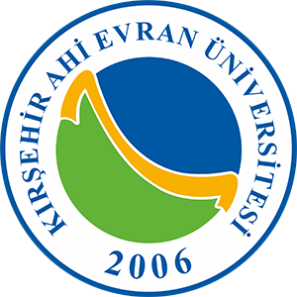 KIRŞEHİR AHİ EVRAN ÜNİVERSİTESİSAĞLIK BİLİMLERİ FAKÜLTESİEBELİK BÖLÜMÜ1. SINIF MESLEKİ UYGULAMA DOSYASISevgili ÖğrencilerimizSağlık hizmetlerinin vazgeçilmez bir parçası olan ebeler; toplumda ana-çocuk sağlığı, gebelik, doğum öncesi ve doğum sonrası dönemlerde gerekli izlem, bakım, danışmanlık ve eğitim hizmetleri gibi önemli görevleri üstlenmektedir. Ayrıca aile planlaması hizmetlerinin yürütülmesi, kadın, aile ve toplum sağlığının korunması aşamalarında önemli görevleri olan sizler; öğrenim programınız kapsamında uygulamalı bir eğitim döneminden geçerek, lisansınızı tamamlayacak ve bu alanda ülkemize önemli hizmetler vereceksiniz. Hizmetiniz süresince hata kaynaklarının olmadığı kaliteli bir görev anlayışı en önemli unsurdur.Mesleki uygulama döneminizde, ebeliğin farklı alanlarını tanıyacak, uygulama becerilerini geliştirecek ve mesleğinizde uzmanlaşacaksınız. Bu nedenle, Yaz dönemi mesleki uygulamalarınızı etkin ve verimli olarak geçirmeniz mesleğinize adım attığınızda size deneyim ve özgüven kazandıracaktır. Kendinizi, ulu önderimizin gösterdiği çağdaş uygarlık seviyesinde, yeterli bilgilerle donatmanız, sosyal ve meslek kimliğinizi en iyi şekilde geliştirmeniz gerekmektedir.Mesleki uygulama döneminizin, meslek yaşamınızda önemli bir fırsat olduğu bilinciyle, bir üniversiteli ve sağlıkçı olmanın ayrıcalığı ile Yaz dönemi mesleki uygulamanızın başarılı geçmesini dilerim.FAKÜLTE DEKANISayın YetkiliFakülte öğrencilerinin Yaz Dönemi Mesleki Uygulama yapmaları nedeni ile klinik uygulamaya yönelik bilgilerin kullanılmasında stajyer öğrenci olarak kabul ederek gösterdiğiniz ilgi ve alakadan dolayı öncelikle teşekkür ederiz.Öğrencilerimizin belirtilen süre içerisinde çalışmalarını diğer çalışanlardan farklı olarak görülmemesi ve geçici olarak düşünülmemesi, mesleki uygulama denetimlerinin klinik sorumlusu tarafından yapılması eksikliklerinin açık olarak ifade edilmesi ve önemli gördüğünüz notların staj formlarına not düşülmesi, sonraki öğrencilerin yetiştirilmesinde katkı sağlayacaktır. Bu açıdan Mesleki uygulama dosyasının tasdiklenmesinde gereken hassasiyetin gösterilmesini diler, saygılar sunarız.Önemli Notlar- Mesleki uygulama dosyasının uygulama süresince klinikte bulundurulması zorunludur.- Yaz Donemi Mesleki Uygulama süresi 1., 2. ve 3. sınıflar için 20 iş günüdür.-Öğrenciye ancak okul yönetimine bilgi verilmek suretiyle izin verilebilir.-İzin hastalık v.b hususlarının belgelenmesi ile çalışılmayan günler uygulama süresine eklenir.BÖLÜM BAŞKANLIĞIHastane Tanıtım FormuHastanenin Adı			:Hastanenin Adresi			:Yatak kapasitesi			:Uygulama Yapılan Kliniğin Adı	:Yatak Kapasitesi			:Çalışan Hemşire Sayısı		:ÖĞRENCİ GÜNLÜK TAKİP ÇİZELGESİÖĞRENCİNİNYukarıda adı soyadı yazılı Öğrenci ……./……../……. İle ……../………/…….. tarihleri arasında toplam (…….) iş günü Yaz Dönemi mesleki uygulama yapmıştır.    ……../……../……….         BİRİM YETKİLİSİ(Kaşe ve İmza)T.C.KIRŞEHİR AHİ EVRAN ÜNİVERSİTESİSAĞLIK BİLİMLERİ FAKÜLTESİYAZ DÖNEMİ MESLEKİ UYGULAMAKLİNİK DEĞERLENDİRME FORMUÖĞRENCİNİN										BİRİM YETKİLİSİAdı SoyadıİmzaKIRŞEHİR AHİ EVRAN ÜNİVERSİTESİSAĞLIK BİLİMLERİ FAKÜLTESİ EBELİK BÖLÜMÜEBELİK ESASLARI I-II DERSİ HASTA VERİ TOPLAMA FORMUÖğrencinin Adı-Soyadı:				Tarih:Öğrencinin Numarası:				     	Klinik Adı:HASTA GÜNLÜK İZLEM FORMUHASTA SIVI İZLEM ÇİZELGESİKIRŞEHİR AHİ EVRAN ÜNİVERSİTESİSAĞLIK BİLİMLERİ FAKÜLTESİ EBELİK BÖLÜMÜEBELİK ESASLARI I-II DERSİ HASTA VERİ TOPLAMA FORMUÖğrencinin Adı-Soyadı:				Tarih:Öğrencinin Numarası:				     	Klinik Adı:HASTA GÜNLÜK İZLEM FORMUHASTA SIVI İZLEM ÇİZELGESİKIRŞEHİR AHİ EVRAN ÜNİVERSİTESİSAĞLIK BİLİMLERİ FAKÜLTESİ EBELİK BÖLÜMÜEBELİK ESASLARI I-II DERSİ HASTA VERİ TOPLAMA FORMUÖğrencinin Adı-Soyadı:				Tarih:Öğrencinin Numarası:				     	Klinik Adı:HASTA GÜNLÜK İZLEM FORMUHASTA SIVI İZLEM ÇİZELGESİKIRŞEHİR AHİ EVRAN ÜNİVERSİTESİSAĞLIK BİLİMLERİ FAKÜLTESİ EBELİK BÖLÜMÜEBELİK ESASLARI I-II DERSİ HASTA VERİ TOPLAMA FORMUÖğrencinin Adı-Soyadı:				Tarih:Öğrencinin Numarası:				     	Klinik Adı:HASTA GÜNLÜK İZLEM FORMUHASTA SIVI İZLEM ÇİZELGESİAdı Soyadı            :Numarası               :Uygulama Yaptığı Kurumun Adı         :Uygulama YapılanDersin Adı              :EBELİK ESASLARI I-II  (20 iş günü)GÜNTARİHÖĞRENCİNİN İMZASIÖĞRENCİNİN İMZASIGÜNTARİHÖĞRENCİNİN İMZASIÖĞRENCİNİN İMZASIGÜNTARİHSABAHAKŞAMGÜNTARİHSABAHAKŞAM1…./…./20..11…./…./20..2…./…./20..12…./…./20..3…./…./20..13…./…./20..4…./…./20..14…./…./20..5…./…./20..15…./…./20..6…./…./20..16…./…./20..7…./…./20..17…./…./20..8…./…./20..18…./…./20..9…./…./20..19…./…./20..10…./…./20..20…./…./20..Adı Soyadı            :Numarası               :Uygulama Yaptığı Kurumun Adı         :Uygulama YapılanDersin Adı             :EBELİK ESASLARI I-II (20 iş günü)Profesyonel görünüm ve davranış (Kılık kıyafet bütünlüğü, Kliniğe zamanında gelip gitme vs.)20Sağlık iletişim (Hasta, refakatçi, sağlık ekibi üyeleri vs.20Teori bilgi düzeyi ve bunu uygulamaya aktarma becerisi20Tedavi uygulama becerisi20Klinik performansı20TOPLAMGÜNLÜK ÇALIŞMA PLANI…………./………………/20….GÜNLÜK ÇALIŞMA PLANI…………./………………/20….GÜNLÜK ÇALIŞMA PLANI…………./………………/20….GÜNLÜK ÇALIŞMA PLANI…………./………………/20….GÜNLÜK ÇALIŞMA PLANI…………./………………/20….GÜNLÜK ÇALIŞMA PLANI…………./………………/20….GÜNLÜK ÇALIŞMA PLANI…………./………………/20….GÜNLÜK ÇALIŞMA PLANI…………./………………/20….GÜNLÜK ÇALIŞMA PLANI…………./………………/20….GÜNLÜK ÇALIŞMA PLANI…………./………………/20….GÜNLÜK ÇALIŞMA PLANI…………./………………/20….GÜNLÜK ÇALIŞMA PLANI…………./………………/20….GÜNLÜK ÇALIŞMA PLANI…………./………………/20….GÜNLÜK ÇALIŞMA PLANI…………./………………/20….GÜNLÜK ÇALIŞMA PLANI…………./………………/20….GÜNLÜK ÇALIŞMA PLANI…………./………………/20….GÜNLÜK ÇALIŞMA PLANI…………./………………/20….GÜNLÜK ÇALIŞMA PLANI…………./………………/20….GÜNLÜK ÇALIŞMA PLANI…………./………………/20….GÜNLÜK ÇALIŞMA PLANI…………./………………/20….GÜNLÜK ÇALIŞMA PLANI…………./………………/20….GÜNLÜK ÇALIŞMA PLANI…………./………………/20….DEMOGRAFİK VERİLERDEMOGRAFİK VERİLERDEMOGRAFİK VERİLERDEMOGRAFİK VERİLERDEMOGRAFİK VERİLERAdı Soyadı:Adı Soyadı:Protokol/ Dosya No:Protokol/ Dosya No:Protokol/ Dosya No:Doğum Yeri:Doğum Yeri:Yatış Tarihi:Yatış Tarihi:Yatış Tarihi:Yaşı:Yaşı:Bölüm:Bölüm:Oda No:Cinsiyeti:   □Kadın        □ ErkekTıbbi Tanı:Tıbbi Tanı:Tıbbi Tanı:Medeni Durumu:Medeni Durumu:Doktor Adı Soyadı:Doktor Adı Soyadı:Doktor Adı Soyadı:Eğitim Durumu:Eğitim Durumu:Sosyal Güvencesi: □ VarSosyal Güvencesi: □ Var□ Yok Dili: Tercüman Gereksinimi: □ Var                      □ Yok     Dili: Tercüman Gereksinimi: □ Var                      □ Yok     Dili: Tercüman Gereksinimi: □ Var                      □ Yok     Dili: Tercüman Gereksinimi: □ Var                      □ Yok     Dili: Tercüman Gereksinimi: □ Var                      □ Yok     Bilgi Alınan Kişi:    □ Kendisi            □ Dosya               □ Hastanın Yakını               Diğer:……………………………Bilgi Alınan Kişi:    □ Kendisi            □ Dosya               □ Hastanın Yakını               Diğer:……………………………Bilgi Alınan Kişi:    □ Kendisi            □ Dosya               □ Hastanın Yakını               Diğer:……………………………Bilgi Alınan Kişi:    □ Kendisi            □ Dosya               □ Hastanın Yakını               Diğer:……………………………Bilgi Alınan Kişi:    □ Kendisi            □ Dosya               □ Hastanın Yakını               Diğer:……………………………TIBBİ ANAMNEZTIBBİ ANAMNEZTIBBİ ANAMNEZTIBBİ ANAMNEZTIBBİ ANAMNEZGeldiği yer: □ Yoğun Bakım         □ Poliklinik           □ Acil Servis           □ Ev      □ Diğer:…………………………Geldiği yer: □ Yoğun Bakım         □ Poliklinik           □ Acil Servis           □ Ev      □ Diğer:…………………………Geldiği yer: □ Yoğun Bakım         □ Poliklinik           □ Acil Servis           □ Ev      □ Diğer:…………………………Geldiği yer: □ Yoğun Bakım         □ Poliklinik           □ Acil Servis           □ Ev      □ Diğer:…………………………Geldiği yer: □ Yoğun Bakım         □ Poliklinik           □ Acil Servis           □ Ev      □ Diğer:…………………………Hastaneye Geliş Şekli: □ Yürüyerek        □ Tekerlekli Sandalye        □ Sedye         □ Diğer:…………………………Hastaneye Geliş Şekli: □ Yürüyerek        □ Tekerlekli Sandalye        □ Sedye         □ Diğer:…………………………Hastaneye Geliş Şekli: □ Yürüyerek        □ Tekerlekli Sandalye        □ Sedye         □ Diğer:…………………………Hastaneye Geliş Şekli: □ Yürüyerek        □ Tekerlekli Sandalye        □ Sedye         □ Diğer:…………………………Hastaneye Geliş Şekli: □ Yürüyerek        □ Tekerlekli Sandalye        □ Sedye         □ Diğer:…………………………Şikayetler:Şikayetler:Şikayetler:Şikayetler:Şikayetler:Tıbbi Tanı:Tıbbi Tanı:Tıbbi Tanı:Tıbbi Tanı:Tıbbi Tanı:Kronik Hastalıklar: □DM     □ HT    □ KOAH   □ Kalp Yetmezliği   □KBY      □Diğer:……………………….Kronik Hastalıklar: □DM     □ HT    □ KOAH   □ Kalp Yetmezliği   □KBY      □Diğer:……………………….Kronik Hastalıklar: □DM     □ HT    □ KOAH   □ Kalp Yetmezliği   □KBY      □Diğer:……………………….Kronik Hastalıklar: □DM     □ HT    □ KOAH   □ Kalp Yetmezliği   □KBY      □Diğer:……………………….Kronik Hastalıklar: □DM     □ HT    □ KOAH   □ Kalp Yetmezliği   □KBY      □Diğer:……………………….Daha Önce Hastaneye Yatmış mı? (Kurum ve Tarih):Daha Önce Hastaneye Yatmış mı? (Kurum ve Tarih):Daha Önce Hastaneye Yatmış mı? (Kurum ve Tarih):Daha Önce Hastaneye Yatmış mı? (Kurum ve Tarih):Daha Önce Hastaneye Yatmış mı? (Kurum ve Tarih):Geçirilmiş Hastalık/Operasyon (Kurum ve Tarih):Geçirilmiş Hastalık/Operasyon (Kurum ve Tarih):Geçirilmiş Hastalık/Operasyon (Kurum ve Tarih):Geçirilmiş Hastalık/Operasyon (Kurum ve Tarih):Geçirilmiş Hastalık/Operasyon (Kurum ve Tarih):Protezler: □ Diş        □ Gözlük        □ Lens	      □ İşitme Cihazı      □Diğer:…………………………….Protezler: □ Diş        □ Gözlük        □ Lens	      □ İşitme Cihazı      □Diğer:…………………………….Protezler: □ Diş        □ Gözlük        □ Lens	      □ İşitme Cihazı      □Diğer:…………………………….Protezler: □ Diş        □ Gözlük        □ Lens	      □ İşitme Cihazı      □Diğer:…………………………….Protezler: □ Diş        □ Gözlük        □ Lens	      □ İşitme Cihazı      □Diğer:…………………………….Alerjisi: □ Var	□ YokAlerjisi var ise: □ İlaç	         □ Yiyecek            □  Diğer:…………….Alerjisi: □ Var	□ YokAlerjisi var ise: □ İlaç	         □ Yiyecek            □  Diğer:…………….Alerjisi: □ Var	□ YokAlerjisi var ise: □ İlaç	         □ Yiyecek            □  Diğer:…………….Alerjisi: □ Var	□ YokAlerjisi var ise: □ İlaç	         □ Yiyecek            □  Diğer:…………….Alerjisi: □ Var	□ YokAlerjisi var ise: □ İlaç	         □ Yiyecek            □  Diğer:…………….Alışkanlıkları:   □ Var	□ YokAlışkanlıkları:   □ Var	□ YokAlışkanlıkları:   □ Var	□ YokAlışkanlıkları:   □ Var	□ YokAlışkanlıkları:   □ Var	□ Yok□ Düzenli Egzersiz Yapma                                   □ Düzenli Sağlık Kontrolü Yaptırma□ Düzenli ve Dengeli Beslenme                           □ Stresle Baş edebilme□ Olumlu Kişiler Arası İlişkiler                            □ Diğer:……………………………..	□ Düzenli Egzersiz Yapma                                   □ Düzenli Sağlık Kontrolü Yaptırma□ Düzenli ve Dengeli Beslenme                           □ Stresle Baş edebilme□ Olumlu Kişiler Arası İlişkiler                            □ Diğer:……………………………..	□ Düzenli Egzersiz Yapma                                   □ Düzenli Sağlık Kontrolü Yaptırma□ Düzenli ve Dengeli Beslenme                           □ Stresle Baş edebilme□ Olumlu Kişiler Arası İlişkiler                            □ Diğer:……………………………..	□ Düzenli Egzersiz Yapma                                   □ Düzenli Sağlık Kontrolü Yaptırma□ Düzenli ve Dengeli Beslenme                           □ Stresle Baş edebilme□ Olumlu Kişiler Arası İlişkiler                            □ Diğer:……………………………..	□ Düzenli Egzersiz Yapma                                   □ Düzenli Sağlık Kontrolü Yaptırma□ Düzenli ve Dengeli Beslenme                           □ Stresle Baş edebilme□ Olumlu Kişiler Arası İlişkiler                            □ Diğer:……………………………..	□ Sigara………………………………adet / paket / gün……………………………..yıl□ Alkol………………………………kadeh / şişe / gün……………………………..yıl□ Madde………………………………adet / paket / gün……………………………..yıl□ Diğer (çay, kahve vb.-miktarı (bardak-ml):   ……………………………………………………………………….□ Sigara………………………………adet / paket / gün……………………………..yıl□ Alkol………………………………kadeh / şişe / gün……………………………..yıl□ Madde………………………………adet / paket / gün……………………………..yıl□ Diğer (çay, kahve vb.-miktarı (bardak-ml):   ……………………………………………………………………….□ Sigara………………………………adet / paket / gün……………………………..yıl□ Alkol………………………………kadeh / şişe / gün……………………………..yıl□ Madde………………………………adet / paket / gün……………………………..yıl□ Diğer (çay, kahve vb.-miktarı (bardak-ml):   ……………………………………………………………………….□ Sigara………………………………adet / paket / gün……………………………..yıl□ Alkol………………………………kadeh / şişe / gün……………………………..yıl□ Madde………………………………adet / paket / gün……………………………..yıl□ Diğer (çay, kahve vb.-miktarı (bardak-ml):   ……………………………………………………………………….□ Sigara………………………………adet / paket / gün……………………………..yıl□ Alkol………………………………kadeh / şişe / gün……………………………..yıl□ Madde………………………………adet / paket / gün……………………………..yıl□ Diğer (çay, kahve vb.-miktarı (bardak-ml):   ……………………………………………………………………….Kan Grubu:…………	□ Rh+          □Rh-Kan Grubu:…………	□ Rh+          □Rh-Kan Grubu:…………	□ Rh+          □Rh-Kan Grubu:…………	□ Rh+          □Rh-Kan Grubu:…………	□ Rh+          □Rh-Daha Önce Kan Transfüzyonu: □ Evet       □ Hayır  Daha Önce Kan Transfüzyonu: □ Evet       □ Hayır  Daha Önce Kan Transfüzyonu: □ Evet       □ Hayır  Daha Önce Kan Transfüzyonu: □ Evet       □ Hayır  Daha Önce Kan Transfüzyonu: □ Evet       □ Hayır  Kan Transfüzyonunda Reaksiyon Gelişme Durumu: □ Evet       □ Hayır  Hangi reaksiyon gelişmiş?............................................................................................................................................Kan Transfüzyonunda Reaksiyon Gelişme Durumu: □ Evet       □ Hayır  Hangi reaksiyon gelişmiş?............................................................................................................................................Kan Transfüzyonunda Reaksiyon Gelişme Durumu: □ Evet       □ Hayır  Hangi reaksiyon gelişmiş?............................................................................................................................................Kan Transfüzyonunda Reaksiyon Gelişme Durumu: □ Evet       □ Hayır  Hangi reaksiyon gelişmiş?............................................................................................................................................Kan Transfüzyonunda Reaksiyon Gelişme Durumu: □ Evet       □ Hayır  Hangi reaksiyon gelişmiş?............................................................................................................................................HASTANEYE YATMADAN ÖNCE/ HASTANEDE KULLANDIĞI İLAÇLARHASTANEYE YATMADAN ÖNCE/ HASTANEDE KULLANDIĞI İLAÇLARHASTANEYE YATMADAN ÖNCE/ HASTANEDE KULLANDIĞI İLAÇLARHASTANEYE YATMADAN ÖNCE/ HASTANEDE KULLANDIĞI İLAÇLARHASTANEYE YATMADAN ÖNCE/ HASTANEDE KULLANDIĞI İLAÇLARİlaçların Etki Mekanizması, Yan Etkileri ve Komplikasyonları: (kısaca açıklayınız)İlaçların Etki Mekanizması, Yan Etkileri ve Komplikasyonları: (kısaca açıklayınız)İlaçların Etki Mekanizması, Yan Etkileri ve Komplikasyonları: (kısaca açıklayınız)İlaçların Etki Mekanizması, Yan Etkileri ve Komplikasyonları: (kısaca açıklayınız)İlaçların Etki Mekanizması, Yan Etkileri ve Komplikasyonları: (kısaca açıklayınız)YAŞAMSAL BULGULARYAŞAMSAL BULGULARYAŞAMSAL BULGULARYAŞAMSAL BULGULARYAŞAMSAL BULGULARSolunum:……………/dk      □ Normal        □ Derin          □ YüzeyelSolunum:……………/dk      □ Normal        □ Derin          □ YüzeyelSolunum:……………/dk      □ Normal        □ Derin          □ YüzeyelSolunum:……………/dk      □ Normal        □ Derin          □ YüzeyelSolunum:……………/dk      □ Normal        □ Derin          □ YüzeyelNabız: Apikal……………………./dk     □ Dolgun        □ Zayıf          □ Düzenli       □ Düzensiz           Periferik	………………….../dk     □ Dolgun        □ Zayıf          □ Düzenli       □ DüzensizNabız: Apikal……………………./dk     □ Dolgun        □ Zayıf          □ Düzenli       □ Düzensiz           Periferik	………………….../dk     □ Dolgun        □ Zayıf          □ Düzenli       □ DüzensizNabız: Apikal……………………./dk     □ Dolgun        □ Zayıf          □ Düzenli       □ Düzensiz           Periferik	………………….../dk     □ Dolgun        □ Zayıf          □ Düzenli       □ DüzensizNabız: Apikal……………………./dk     □ Dolgun        □ Zayıf          □ Düzenli       □ Düzensiz           Periferik	………………….../dk     □ Dolgun        □ Zayıf          □ Düzenli       □ DüzensizNabız: Apikal……………………./dk     □ Dolgun        □ Zayıf          □ Düzenli       □ Düzensiz           Periferik	………………….../dk     □ Dolgun        □ Zayıf          □ Düzenli       □ DüzensizKan Basıncı:	……..mm/Hg     □ Sağ Kol      □ Sol Kol     □ Sol Alt Ekstremite       □ Sağ Alt EkstremiteKan Basıncı:	……..mm/Hg     □ Sağ Kol      □ Sol Kol     □ Sol Alt Ekstremite       □ Sağ Alt EkstremiteKan Basıncı:	……..mm/Hg     □ Sağ Kol      □ Sol Kol     □ Sol Alt Ekstremite       □ Sağ Alt EkstremiteKan Basıncı:	……..mm/Hg     □ Sağ Kol      □ Sol Kol     □ Sol Alt Ekstremite       □ Sağ Alt EkstremiteKan Basıncı:	……..mm/Hg     □ Sağ Kol      □ Sol Kol     □ Sol Alt Ekstremite       □ Sağ Alt EkstremiteVücut Sıcaklığı: 	…………..0C   □ Timpanik M.                         □ Axillar                           □ Oral                                                                      □ Rektal                                   □AlınVücut Sıcaklığı: 	…………..0C   □ Timpanik M.                         □ Axillar                           □ Oral                                                                      □ Rektal                                   □AlınVücut Sıcaklığı: 	…………..0C   □ Timpanik M.                         □ Axillar                           □ Oral                                                                      □ Rektal                                   □AlınVücut Sıcaklığı: 	…………..0C   □ Timpanik M.                         □ Axillar                           □ Oral                                                                      □ Rektal                                   □AlınVücut Sıcaklığı: 	…………..0C   □ Timpanik M.                         □ Axillar                           □ Oral                                                                      □ Rektal                                   □AlınGÜNLÜK YAŞAM AKTİVİTELERİNE GÖRE TANILAMAGÜNLÜK YAŞAM AKTİVİTELERİNE GÖRE TANILAMAGÜNLÜK YAŞAM AKTİVİTELERİNE GÖRE TANILAMAGÜNLÜK YAŞAM AKTİVİTELERİNE GÖRE TANILAMAGÜNLÜK YAŞAM AKTİVİTELERİNE GÖRE TANILAMAl. Hastanın ve Çevresinin Güvenliğinin Sağlanması□ Düşme Öyküsü Var                             □ Yardımla Yürüme                             □ 65 Yaş Üzeri□ Görme Problemi                                  □ Ortostatik Hipotansiyon                    □ Hipotansiyon□ Hipertansiyon                                      □ Sedadif Kullanımı                             □ Kas Zayıflığı/Dengesizliği□ Baş Dönmesi/baygınlık                       □ Konfüzyon                                         □ Desoryantasyon□ Halsizlik                                              □ IV Kateter                                          □ Cavafix/santral kateter□ Kortikosteroid kullanımı                     □ Aspirin/Antikoagülan kullanımı       □ Yatak kenarlıklarının kullanımıl. Hastanın ve Çevresinin Güvenliğinin Sağlanması□ Düşme Öyküsü Var                             □ Yardımla Yürüme                             □ 65 Yaş Üzeri□ Görme Problemi                                  □ Ortostatik Hipotansiyon                    □ Hipotansiyon□ Hipertansiyon                                      □ Sedadif Kullanımı                             □ Kas Zayıflığı/Dengesizliği□ Baş Dönmesi/baygınlık                       □ Konfüzyon                                         □ Desoryantasyon□ Halsizlik                                              □ IV Kateter                                          □ Cavafix/santral kateter□ Kortikosteroid kullanımı                     □ Aspirin/Antikoagülan kullanımı       □ Yatak kenarlıklarının kullanımıl. Hastanın ve Çevresinin Güvenliğinin Sağlanması□ Düşme Öyküsü Var                             □ Yardımla Yürüme                             □ 65 Yaş Üzeri□ Görme Problemi                                  □ Ortostatik Hipotansiyon                    □ Hipotansiyon□ Hipertansiyon                                      □ Sedadif Kullanımı                             □ Kas Zayıflığı/Dengesizliği□ Baş Dönmesi/baygınlık                       □ Konfüzyon                                         □ Desoryantasyon□ Halsizlik                                              □ IV Kateter                                          □ Cavafix/santral kateter□ Kortikosteroid kullanımı                     □ Aspirin/Antikoagülan kullanımı       □ Yatak kenarlıklarının kullanımıl. Hastanın ve Çevresinin Güvenliğinin Sağlanması□ Düşme Öyküsü Var                             □ Yardımla Yürüme                             □ 65 Yaş Üzeri□ Görme Problemi                                  □ Ortostatik Hipotansiyon                    □ Hipotansiyon□ Hipertansiyon                                      □ Sedadif Kullanımı                             □ Kas Zayıflığı/Dengesizliği□ Baş Dönmesi/baygınlık                       □ Konfüzyon                                         □ Desoryantasyon□ Halsizlik                                              □ IV Kateter                                          □ Cavafix/santral kateter□ Kortikosteroid kullanımı                     □ Aspirin/Antikoagülan kullanımı       □ Yatak kenarlıklarının kullanımıl. Hastanın ve Çevresinin Güvenliğinin Sağlanması□ Düşme Öyküsü Var                             □ Yardımla Yürüme                             □ 65 Yaş Üzeri□ Görme Problemi                                  □ Ortostatik Hipotansiyon                    □ Hipotansiyon□ Hipertansiyon                                      □ Sedadif Kullanımı                             □ Kas Zayıflığı/Dengesizliği□ Baş Dönmesi/baygınlık                       □ Konfüzyon                                         □ Desoryantasyon□ Halsizlik                                              □ IV Kateter                                          □ Cavafix/santral kateter□ Kortikosteroid kullanımı                     □ Aspirin/Antikoagülan kullanımı       □ Yatak kenarlıklarının kullanımı2.	İletişimİletişim kurma durumu: □ İletişim kurabiliyor               □ Konuşma güçlüğü                  □ İşitme güçlüğü                    □ Anlama ve kavrama durumunun bozulması                    □ Diğer…………………………..Kişiler/ sağlık ekibi üyeleri ile iletişim durumu:       □ Yeterli                         □ Yetersiz  Ailedeki rolü:……………………………………………….Aile bireyleri ile ilişkileri: □Yeterli                         □ Yetersiz               Hastalığını/ Tedaviyi kabullenme: □ Var	      □ Yok               □ Diğer…………………………..□ Laterjik                       □ Konfüze                             □ Disoryante                         □ Afazik     □ Ajite                            □ Depresif                             □ Anksiyete                          □ İçe Dönük                     □ Korku                          □ Yalnızlık                            □ Güçsüz hissetme               □ Ümitsizlik/ Çaresiz Hissetme              □Stres
Stresle baş etme yöntemleri:…………………………………………..	2.	İletişimİletişim kurma durumu: □ İletişim kurabiliyor               □ Konuşma güçlüğü                  □ İşitme güçlüğü                    □ Anlama ve kavrama durumunun bozulması                    □ Diğer…………………………..Kişiler/ sağlık ekibi üyeleri ile iletişim durumu:       □ Yeterli                         □ Yetersiz  Ailedeki rolü:……………………………………………….Aile bireyleri ile ilişkileri: □Yeterli                         □ Yetersiz               Hastalığını/ Tedaviyi kabullenme: □ Var	      □ Yok               □ Diğer…………………………..□ Laterjik                       □ Konfüze                             □ Disoryante                         □ Afazik     □ Ajite                            □ Depresif                             □ Anksiyete                          □ İçe Dönük                     □ Korku                          □ Yalnızlık                            □ Güçsüz hissetme               □ Ümitsizlik/ Çaresiz Hissetme              □Stres
Stresle baş etme yöntemleri:…………………………………………..	2.	İletişimİletişim kurma durumu: □ İletişim kurabiliyor               □ Konuşma güçlüğü                  □ İşitme güçlüğü                    □ Anlama ve kavrama durumunun bozulması                    □ Diğer…………………………..Kişiler/ sağlık ekibi üyeleri ile iletişim durumu:       □ Yeterli                         □ Yetersiz  Ailedeki rolü:……………………………………………….Aile bireyleri ile ilişkileri: □Yeterli                         □ Yetersiz               Hastalığını/ Tedaviyi kabullenme: □ Var	      □ Yok               □ Diğer…………………………..□ Laterjik                       □ Konfüze                             □ Disoryante                         □ Afazik     □ Ajite                            □ Depresif                             □ Anksiyete                          □ İçe Dönük                     □ Korku                          □ Yalnızlık                            □ Güçsüz hissetme               □ Ümitsizlik/ Çaresiz Hissetme              □Stres
Stresle baş etme yöntemleri:…………………………………………..	2.	İletişimİletişim kurma durumu: □ İletişim kurabiliyor               □ Konuşma güçlüğü                  □ İşitme güçlüğü                    □ Anlama ve kavrama durumunun bozulması                    □ Diğer…………………………..Kişiler/ sağlık ekibi üyeleri ile iletişim durumu:       □ Yeterli                         □ Yetersiz  Ailedeki rolü:……………………………………………….Aile bireyleri ile ilişkileri: □Yeterli                         □ Yetersiz               Hastalığını/ Tedaviyi kabullenme: □ Var	      □ Yok               □ Diğer…………………………..□ Laterjik                       □ Konfüze                             □ Disoryante                         □ Afazik     □ Ajite                            □ Depresif                             □ Anksiyete                          □ İçe Dönük                     □ Korku                          □ Yalnızlık                            □ Güçsüz hissetme               □ Ümitsizlik/ Çaresiz Hissetme              □Stres
Stresle baş etme yöntemleri:…………………………………………..	2.	İletişimİletişim kurma durumu: □ İletişim kurabiliyor               □ Konuşma güçlüğü                  □ İşitme güçlüğü                    □ Anlama ve kavrama durumunun bozulması                    □ Diğer…………………………..Kişiler/ sağlık ekibi üyeleri ile iletişim durumu:       □ Yeterli                         □ Yetersiz  Ailedeki rolü:……………………………………………….Aile bireyleri ile ilişkileri: □Yeterli                         □ Yetersiz               Hastalığını/ Tedaviyi kabullenme: □ Var	      □ Yok               □ Diğer…………………………..□ Laterjik                       □ Konfüze                             □ Disoryante                         □ Afazik     □ Ajite                            □ Depresif                             □ Anksiyete                          □ İçe Dönük                     □ Korku                          □ Yalnızlık                            □ Güçsüz hissetme               □ Ümitsizlik/ Çaresiz Hissetme              □Stres
Stresle baş etme yöntemleri:…………………………………………..	3.	SolunumSolunum hızı:	/dk               Derinliği:	                     Akciğer Sesleri:	□ Dispne                         □ Öksürük                        □ Sekresyon                     □ Hemoptizi   □ Ortopne                       □ Trakeostomi                  □ Hıçkırık                        □ Aralıklı Apne□	Diğer…………………………………3.	SolunumSolunum hızı:	/dk               Derinliği:	                     Akciğer Sesleri:	□ Dispne                         □ Öksürük                        □ Sekresyon                     □ Hemoptizi   □ Ortopne                       □ Trakeostomi                  □ Hıçkırık                        □ Aralıklı Apne□	Diğer…………………………………3.	SolunumSolunum hızı:	/dk               Derinliği:	                     Akciğer Sesleri:	□ Dispne                         □ Öksürük                        □ Sekresyon                     □ Hemoptizi   □ Ortopne                       □ Trakeostomi                  □ Hıçkırık                        □ Aralıklı Apne□	Diğer…………………………………3.	SolunumSolunum hızı:	/dk               Derinliği:	                     Akciğer Sesleri:	□ Dispne                         □ Öksürük                        □ Sekresyon                     □ Hemoptizi   □ Ortopne                       □ Trakeostomi                  □ Hıçkırık                        □ Aralıklı Apne□	Diğer…………………………………3.	SolunumSolunum hızı:	/dk               Derinliği:	                     Akciğer Sesleri:	□ Dispne                         □ Öksürük                        □ Sekresyon                     □ Hemoptizi   □ Ortopne                       □ Trakeostomi                  □ Hıçkırık                        □ Aralıklı Apne□	Diğer…………………………………4.	BeslenmeBoy:		Kilo: 		BKİ: 	Beslenme Şekli: □ Normal                     □ N/G(Nazogastrik Tüp)             □ TPN (Total Parenteral beslenme)Kendi Kendine Beslenme Durumu: □ Besleniyor                   □ Yardımla BesleniyorGünlük Öğün Sayısı:…………………./günÖğünleri Yeme Durumu: □ Hepsini Yiyor             □ Yarısını Yiyor                 □ Yemiyor(Günlük beslenmesi ile ilgili detaylı bilgi veriniz)İştah Durumu: □ Normal             □ Çok                □ AzTat Alma Durumu: □ Normal             □ Acı/ Kötü Tat           □ Tat Almıyor               □ Diğer:………………………..Diyeti:   □ Normal            □ Sulu/Yumuşak            □ Tuzlu               □ Tuzsuz         □ Diğer:………………………..Diyetinin Önemini Algılama Durumu: □ Diyetine uyuyor                 □ Diyetine uymuyor   Oral Sıvı Alımı/24h:	bardak/litreSorunların / Problemlerin durumu:□ Diş ve Diş Eti Problemler           □ Ağız Kokusu (holitazis)                              □Anorexia (yememe) □ Yutma Güçlüğü (disfaji)             □ Bulantı                          □ Kusma                □ Kilo Kaybı	□ Distansiyon (şişkinlik)	     □ Kaşektik                       □ Obesite                □ Hematemez (kan kusma)       □ Gaz Çıkımı                                  □ Ağrı                              □ Hazımsızlık         □ Diğer:………………   4.	BeslenmeBoy:		Kilo: 		BKİ: 	Beslenme Şekli: □ Normal                     □ N/G(Nazogastrik Tüp)             □ TPN (Total Parenteral beslenme)Kendi Kendine Beslenme Durumu: □ Besleniyor                   □ Yardımla BesleniyorGünlük Öğün Sayısı:…………………./günÖğünleri Yeme Durumu: □ Hepsini Yiyor             □ Yarısını Yiyor                 □ Yemiyor(Günlük beslenmesi ile ilgili detaylı bilgi veriniz)İştah Durumu: □ Normal             □ Çok                □ AzTat Alma Durumu: □ Normal             □ Acı/ Kötü Tat           □ Tat Almıyor               □ Diğer:………………………..Diyeti:   □ Normal            □ Sulu/Yumuşak            □ Tuzlu               □ Tuzsuz         □ Diğer:………………………..Diyetinin Önemini Algılama Durumu: □ Diyetine uyuyor                 □ Diyetine uymuyor   Oral Sıvı Alımı/24h:	bardak/litreSorunların / Problemlerin durumu:□ Diş ve Diş Eti Problemler           □ Ağız Kokusu (holitazis)                              □Anorexia (yememe) □ Yutma Güçlüğü (disfaji)             □ Bulantı                          □ Kusma                □ Kilo Kaybı	□ Distansiyon (şişkinlik)	     □ Kaşektik                       □ Obesite                □ Hematemez (kan kusma)       □ Gaz Çıkımı                                  □ Ağrı                              □ Hazımsızlık         □ Diğer:………………   4.	BeslenmeBoy:		Kilo: 		BKİ: 	Beslenme Şekli: □ Normal                     □ N/G(Nazogastrik Tüp)             □ TPN (Total Parenteral beslenme)Kendi Kendine Beslenme Durumu: □ Besleniyor                   □ Yardımla BesleniyorGünlük Öğün Sayısı:…………………./günÖğünleri Yeme Durumu: □ Hepsini Yiyor             □ Yarısını Yiyor                 □ Yemiyor(Günlük beslenmesi ile ilgili detaylı bilgi veriniz)İştah Durumu: □ Normal             □ Çok                □ AzTat Alma Durumu: □ Normal             □ Acı/ Kötü Tat           □ Tat Almıyor               □ Diğer:………………………..Diyeti:   □ Normal            □ Sulu/Yumuşak            □ Tuzlu               □ Tuzsuz         □ Diğer:………………………..Diyetinin Önemini Algılama Durumu: □ Diyetine uyuyor                 □ Diyetine uymuyor   Oral Sıvı Alımı/24h:	bardak/litreSorunların / Problemlerin durumu:□ Diş ve Diş Eti Problemler           □ Ağız Kokusu (holitazis)                              □Anorexia (yememe) □ Yutma Güçlüğü (disfaji)             □ Bulantı                          □ Kusma                □ Kilo Kaybı	□ Distansiyon (şişkinlik)	     □ Kaşektik                       □ Obesite                □ Hematemez (kan kusma)       □ Gaz Çıkımı                                  □ Ağrı                              □ Hazımsızlık         □ Diğer:………………   4.	BeslenmeBoy:		Kilo: 		BKİ: 	Beslenme Şekli: □ Normal                     □ N/G(Nazogastrik Tüp)             □ TPN (Total Parenteral beslenme)Kendi Kendine Beslenme Durumu: □ Besleniyor                   □ Yardımla BesleniyorGünlük Öğün Sayısı:…………………./günÖğünleri Yeme Durumu: □ Hepsini Yiyor             □ Yarısını Yiyor                 □ Yemiyor(Günlük beslenmesi ile ilgili detaylı bilgi veriniz)İştah Durumu: □ Normal             □ Çok                □ AzTat Alma Durumu: □ Normal             □ Acı/ Kötü Tat           □ Tat Almıyor               □ Diğer:………………………..Diyeti:   □ Normal            □ Sulu/Yumuşak            □ Tuzlu               □ Tuzsuz         □ Diğer:………………………..Diyetinin Önemini Algılama Durumu: □ Diyetine uyuyor                 □ Diyetine uymuyor   Oral Sıvı Alımı/24h:	bardak/litreSorunların / Problemlerin durumu:□ Diş ve Diş Eti Problemler           □ Ağız Kokusu (holitazis)                              □Anorexia (yememe) □ Yutma Güçlüğü (disfaji)             □ Bulantı                          □ Kusma                □ Kilo Kaybı	□ Distansiyon (şişkinlik)	     □ Kaşektik                       □ Obesite                □ Hematemez (kan kusma)       □ Gaz Çıkımı                                  □ Ağrı                              □ Hazımsızlık         □ Diğer:………………   4.	BeslenmeBoy:		Kilo: 		BKİ: 	Beslenme Şekli: □ Normal                     □ N/G(Nazogastrik Tüp)             □ TPN (Total Parenteral beslenme)Kendi Kendine Beslenme Durumu: □ Besleniyor                   □ Yardımla BesleniyorGünlük Öğün Sayısı:…………………./günÖğünleri Yeme Durumu: □ Hepsini Yiyor             □ Yarısını Yiyor                 □ Yemiyor(Günlük beslenmesi ile ilgili detaylı bilgi veriniz)İştah Durumu: □ Normal             □ Çok                □ AzTat Alma Durumu: □ Normal             □ Acı/ Kötü Tat           □ Tat Almıyor               □ Diğer:………………………..Diyeti:   □ Normal            □ Sulu/Yumuşak            □ Tuzlu               □ Tuzsuz         □ Diğer:………………………..Diyetinin Önemini Algılama Durumu: □ Diyetine uyuyor                 □ Diyetine uymuyor   Oral Sıvı Alımı/24h:	bardak/litreSorunların / Problemlerin durumu:□ Diş ve Diş Eti Problemler           □ Ağız Kokusu (holitazis)                              □Anorexia (yememe) □ Yutma Güçlüğü (disfaji)             □ Bulantı                          □ Kusma                □ Kilo Kaybı	□ Distansiyon (şişkinlik)	     □ Kaşektik                       □ Obesite                □ Hematemez (kan kusma)       □ Gaz Çıkımı                                  □ Ağrı                              □ Hazımsızlık         □ Diğer:………………   5.	BoşaltımÖnceki Defekasyon Alışkanlığı: ………………..………………….gün/haftaEn Son Defekasyona Çıktığı Gün:……………………………..…..□ Hemoroid                   □ Parazit                        □ Fekal İnkontinans                □ Ostomi                   □ Melena□	Konstipasyon             □ Diyare	 □ Diğer……………………….İdrar yapma alışkanlığı kaç kez/24 saat:…………………        İdrar Rengi:…………………………………..□ İdrar Retansiyonu     □ Dizüri                  □ Noktüri                     □ Anüri                        □ Oligüri   □ Pollaküri                   □ Poliüri                  □ Hematüri                  □ İdrar İnkontinası       □ Foley Kateter□ Diyaliz                      □ Diğer:……………………………………….	5.	BoşaltımÖnceki Defekasyon Alışkanlığı: ………………..………………….gün/haftaEn Son Defekasyona Çıktığı Gün:……………………………..…..□ Hemoroid                   □ Parazit                        □ Fekal İnkontinans                □ Ostomi                   □ Melena□	Konstipasyon             □ Diyare	 □ Diğer……………………….İdrar yapma alışkanlığı kaç kez/24 saat:…………………        İdrar Rengi:…………………………………..□ İdrar Retansiyonu     □ Dizüri                  □ Noktüri                     □ Anüri                        □ Oligüri   □ Pollaküri                   □ Poliüri                  □ Hematüri                  □ İdrar İnkontinası       □ Foley Kateter□ Diyaliz                      □ Diğer:……………………………………….	5.	BoşaltımÖnceki Defekasyon Alışkanlığı: ………………..………………….gün/haftaEn Son Defekasyona Çıktığı Gün:……………………………..…..□ Hemoroid                   □ Parazit                        □ Fekal İnkontinans                □ Ostomi                   □ Melena□	Konstipasyon             □ Diyare	 □ Diğer……………………….İdrar yapma alışkanlığı kaç kez/24 saat:…………………        İdrar Rengi:…………………………………..□ İdrar Retansiyonu     □ Dizüri                  □ Noktüri                     □ Anüri                        □ Oligüri   □ Pollaküri                   □ Poliüri                  □ Hematüri                  □ İdrar İnkontinası       □ Foley Kateter□ Diyaliz                      □ Diğer:……………………………………….	5.	BoşaltımÖnceki Defekasyon Alışkanlığı: ………………..………………….gün/haftaEn Son Defekasyona Çıktığı Gün:……………………………..…..□ Hemoroid                   □ Parazit                        □ Fekal İnkontinans                □ Ostomi                   □ Melena□	Konstipasyon             □ Diyare	 □ Diğer……………………….İdrar yapma alışkanlığı kaç kez/24 saat:…………………        İdrar Rengi:…………………………………..□ İdrar Retansiyonu     □ Dizüri                  □ Noktüri                     □ Anüri                        □ Oligüri   □ Pollaküri                   □ Poliüri                  □ Hematüri                  □ İdrar İnkontinası       □ Foley Kateter□ Diyaliz                      □ Diğer:……………………………………….	5.	BoşaltımÖnceki Defekasyon Alışkanlığı: ………………..………………….gün/haftaEn Son Defekasyona Çıktığı Gün:……………………………..…..□ Hemoroid                   □ Parazit                        □ Fekal İnkontinans                □ Ostomi                   □ Melena□	Konstipasyon             □ Diyare	 □ Diğer……………………….İdrar yapma alışkanlığı kaç kez/24 saat:…………………        İdrar Rengi:…………………………………..□ İdrar Retansiyonu     □ Dizüri                  □ Noktüri                     □ Anüri                        □ Oligüri   □ Pollaküri                   □ Poliüri                  □ Hematüri                  □ İdrar İnkontinası       □ Foley Kateter□ Diyaliz                      □ Diğer:……………………………………….	6.	Kişisel Hijyen ve GiyimCildin görünümü: □ Normal            □ Yara              □ İskemi                     □ Lezyon        Cildin bütünlüğünü bozacak etmenler: □ Yok        □ Yatağa bağımlılık    □ Aşırı terleme          □ Aşırı şişmanlık □ Zayıflık                    □ İdrar+gaita tutamama             □ Kaşıntı                      □ Banyo yapamamaBanyo yapma alışkanlığı:……………….............................../ hfSaçların görünümü: □ Normal              □ Kuru/yağlı                □ Kirli/Kepekli            □ Bit/parazit             □ AlopesiSaç yıkama alışkanlığı:………………................................/ hfDiş fırçalama alışkanlığı/protez bakımı: □ Yok                         □ Var .........................../ günGiyinme ve soyunma gereksinimi karşılama durumu: □ Bağımsız             □ Yarı bağımlı         □ BağımlıÖzel giysiler kullanma durumu: □ Kullanmıyor        □ Varis çorabı          □ Korse      □ Diğer……………Çamaşır değiştirme sıklığı:….............................................../hfMenstruasyon Durumu: □Yok (ne kadar süreden beri)…………….         □VarMenstruasyonda kullandığı materyalin türü ve değiştirme sıklığı:…………………..…………./günMenstruasyon süresince banyo yapma alışkanlığı:……….…………………/hfMenstruasyonda kullandığı Ürün: □ Hazır ped                        □ Bez                      □ Diğer:……………………	                                                            Değiştirme sıklığı : …………………………………../GünVaginal akıntı: □ Yok                  □ Var (Özelliği hakkında bilgi veriniz)Perine bakımı durumu: □ Bağımsız          □ Yarı bağımlı          □ BağımlıPerine Bakımı Alışkanlığı (Doğru yapıyor mu): 	Tuvalet sonrası temizlik durumu: □ Su      □ Tuvalet kağıdı      □ Su + Tuvalet kağıdı       □ Diğer………………..Ellerin görünümü: □ Normal      □ Kuru/çatlak       □ Panaris            □ Nasır                 □ Mantar□ Egzama                  □ Parmaklarda eksiklik          □ Siğil               □ Diğer:………………………………Tırnakların görünümü: □ Bakımlı           □ Uzun             □ Kısa	           □ KirliTırnakları yeme alışkanlığı: □ Yok                 □ VarAyakların durumu: □ Normal                    □ Düz tabanlık                   □ Halluks Valgus/ Halluks Varus□ Nasır                 □ Siyanoz                        □ Ülser                   □ Düşük ayak                □ Diğer………………………Ayak yıkama alışkanlığı:………….…………………gün/hafta/ay6.	Kişisel Hijyen ve GiyimCildin görünümü: □ Normal            □ Yara              □ İskemi                     □ Lezyon        Cildin bütünlüğünü bozacak etmenler: □ Yok        □ Yatağa bağımlılık    □ Aşırı terleme          □ Aşırı şişmanlık □ Zayıflık                    □ İdrar+gaita tutamama             □ Kaşıntı                      □ Banyo yapamamaBanyo yapma alışkanlığı:……………….............................../ hfSaçların görünümü: □ Normal              □ Kuru/yağlı                □ Kirli/Kepekli            □ Bit/parazit             □ AlopesiSaç yıkama alışkanlığı:………………................................/ hfDiş fırçalama alışkanlığı/protez bakımı: □ Yok                         □ Var .........................../ günGiyinme ve soyunma gereksinimi karşılama durumu: □ Bağımsız             □ Yarı bağımlı         □ BağımlıÖzel giysiler kullanma durumu: □ Kullanmıyor        □ Varis çorabı          □ Korse      □ Diğer……………Çamaşır değiştirme sıklığı:….............................................../hfMenstruasyon Durumu: □Yok (ne kadar süreden beri)…………….         □VarMenstruasyonda kullandığı materyalin türü ve değiştirme sıklığı:…………………..…………./günMenstruasyon süresince banyo yapma alışkanlığı:……….…………………/hfMenstruasyonda kullandığı Ürün: □ Hazır ped                        □ Bez                      □ Diğer:……………………	                                                            Değiştirme sıklığı : …………………………………../GünVaginal akıntı: □ Yok                  □ Var (Özelliği hakkında bilgi veriniz)Perine bakımı durumu: □ Bağımsız          □ Yarı bağımlı          □ BağımlıPerine Bakımı Alışkanlığı (Doğru yapıyor mu): 	Tuvalet sonrası temizlik durumu: □ Su      □ Tuvalet kağıdı      □ Su + Tuvalet kağıdı       □ Diğer………………..Ellerin görünümü: □ Normal      □ Kuru/çatlak       □ Panaris            □ Nasır                 □ Mantar□ Egzama                  □ Parmaklarda eksiklik          □ Siğil               □ Diğer:………………………………Tırnakların görünümü: □ Bakımlı           □ Uzun             □ Kısa	           □ KirliTırnakları yeme alışkanlığı: □ Yok                 □ VarAyakların durumu: □ Normal                    □ Düz tabanlık                   □ Halluks Valgus/ Halluks Varus□ Nasır                 □ Siyanoz                        □ Ülser                   □ Düşük ayak                □ Diğer………………………Ayak yıkama alışkanlığı:………….…………………gün/hafta/ay6.	Kişisel Hijyen ve GiyimCildin görünümü: □ Normal            □ Yara              □ İskemi                     □ Lezyon        Cildin bütünlüğünü bozacak etmenler: □ Yok        □ Yatağa bağımlılık    □ Aşırı terleme          □ Aşırı şişmanlık □ Zayıflık                    □ İdrar+gaita tutamama             □ Kaşıntı                      □ Banyo yapamamaBanyo yapma alışkanlığı:……………….............................../ hfSaçların görünümü: □ Normal              □ Kuru/yağlı                □ Kirli/Kepekli            □ Bit/parazit             □ AlopesiSaç yıkama alışkanlığı:………………................................/ hfDiş fırçalama alışkanlığı/protez bakımı: □ Yok                         □ Var .........................../ günGiyinme ve soyunma gereksinimi karşılama durumu: □ Bağımsız             □ Yarı bağımlı         □ BağımlıÖzel giysiler kullanma durumu: □ Kullanmıyor        □ Varis çorabı          □ Korse      □ Diğer……………Çamaşır değiştirme sıklığı:….............................................../hfMenstruasyon Durumu: □Yok (ne kadar süreden beri)…………….         □VarMenstruasyonda kullandığı materyalin türü ve değiştirme sıklığı:…………………..…………./günMenstruasyon süresince banyo yapma alışkanlığı:……….…………………/hfMenstruasyonda kullandığı Ürün: □ Hazır ped                        □ Bez                      □ Diğer:……………………	                                                            Değiştirme sıklığı : …………………………………../GünVaginal akıntı: □ Yok                  □ Var (Özelliği hakkında bilgi veriniz)Perine bakımı durumu: □ Bağımsız          □ Yarı bağımlı          □ BağımlıPerine Bakımı Alışkanlığı (Doğru yapıyor mu): 	Tuvalet sonrası temizlik durumu: □ Su      □ Tuvalet kağıdı      □ Su + Tuvalet kağıdı       □ Diğer………………..Ellerin görünümü: □ Normal      □ Kuru/çatlak       □ Panaris            □ Nasır                 □ Mantar□ Egzama                  □ Parmaklarda eksiklik          □ Siğil               □ Diğer:………………………………Tırnakların görünümü: □ Bakımlı           □ Uzun             □ Kısa	           □ KirliTırnakları yeme alışkanlığı: □ Yok                 □ VarAyakların durumu: □ Normal                    □ Düz tabanlık                   □ Halluks Valgus/ Halluks Varus□ Nasır                 □ Siyanoz                        □ Ülser                   □ Düşük ayak                □ Diğer………………………Ayak yıkama alışkanlığı:………….…………………gün/hafta/ay6.	Kişisel Hijyen ve GiyimCildin görünümü: □ Normal            □ Yara              □ İskemi                     □ Lezyon        Cildin bütünlüğünü bozacak etmenler: □ Yok        □ Yatağa bağımlılık    □ Aşırı terleme          □ Aşırı şişmanlık □ Zayıflık                    □ İdrar+gaita tutamama             □ Kaşıntı                      □ Banyo yapamamaBanyo yapma alışkanlığı:……………….............................../ hfSaçların görünümü: □ Normal              □ Kuru/yağlı                □ Kirli/Kepekli            □ Bit/parazit             □ AlopesiSaç yıkama alışkanlığı:………………................................/ hfDiş fırçalama alışkanlığı/protez bakımı: □ Yok                         □ Var .........................../ günGiyinme ve soyunma gereksinimi karşılama durumu: □ Bağımsız             □ Yarı bağımlı         □ BağımlıÖzel giysiler kullanma durumu: □ Kullanmıyor        □ Varis çorabı          □ Korse      □ Diğer……………Çamaşır değiştirme sıklığı:….............................................../hfMenstruasyon Durumu: □Yok (ne kadar süreden beri)…………….         □VarMenstruasyonda kullandığı materyalin türü ve değiştirme sıklığı:…………………..…………./günMenstruasyon süresince banyo yapma alışkanlığı:……….…………………/hfMenstruasyonda kullandığı Ürün: □ Hazır ped                        □ Bez                      □ Diğer:……………………	                                                            Değiştirme sıklığı : …………………………………../GünVaginal akıntı: □ Yok                  □ Var (Özelliği hakkında bilgi veriniz)Perine bakımı durumu: □ Bağımsız          □ Yarı bağımlı          □ BağımlıPerine Bakımı Alışkanlığı (Doğru yapıyor mu): 	Tuvalet sonrası temizlik durumu: □ Su      □ Tuvalet kağıdı      □ Su + Tuvalet kağıdı       □ Diğer………………..Ellerin görünümü: □ Normal      □ Kuru/çatlak       □ Panaris            □ Nasır                 □ Mantar□ Egzama                  □ Parmaklarda eksiklik          □ Siğil               □ Diğer:………………………………Tırnakların görünümü: □ Bakımlı           □ Uzun             □ Kısa	           □ KirliTırnakları yeme alışkanlığı: □ Yok                 □ VarAyakların durumu: □ Normal                    □ Düz tabanlık                   □ Halluks Valgus/ Halluks Varus□ Nasır                 □ Siyanoz                        □ Ülser                   □ Düşük ayak                □ Diğer………………………Ayak yıkama alışkanlığı:………….…………………gün/hafta/ay6.	Kişisel Hijyen ve GiyimCildin görünümü: □ Normal            □ Yara              □ İskemi                     □ Lezyon        Cildin bütünlüğünü bozacak etmenler: □ Yok        □ Yatağa bağımlılık    □ Aşırı terleme          □ Aşırı şişmanlık □ Zayıflık                    □ İdrar+gaita tutamama             □ Kaşıntı                      □ Banyo yapamamaBanyo yapma alışkanlığı:……………….............................../ hfSaçların görünümü: □ Normal              □ Kuru/yağlı                □ Kirli/Kepekli            □ Bit/parazit             □ AlopesiSaç yıkama alışkanlığı:………………................................/ hfDiş fırçalama alışkanlığı/protez bakımı: □ Yok                         □ Var .........................../ günGiyinme ve soyunma gereksinimi karşılama durumu: □ Bağımsız             □ Yarı bağımlı         □ BağımlıÖzel giysiler kullanma durumu: □ Kullanmıyor        □ Varis çorabı          □ Korse      □ Diğer……………Çamaşır değiştirme sıklığı:….............................................../hfMenstruasyon Durumu: □Yok (ne kadar süreden beri)…………….         □VarMenstruasyonda kullandığı materyalin türü ve değiştirme sıklığı:…………………..…………./günMenstruasyon süresince banyo yapma alışkanlığı:……….…………………/hfMenstruasyonda kullandığı Ürün: □ Hazır ped                        □ Bez                      □ Diğer:……………………	                                                            Değiştirme sıklığı : …………………………………../GünVaginal akıntı: □ Yok                  □ Var (Özelliği hakkında bilgi veriniz)Perine bakımı durumu: □ Bağımsız          □ Yarı bağımlı          □ BağımlıPerine Bakımı Alışkanlığı (Doğru yapıyor mu): 	Tuvalet sonrası temizlik durumu: □ Su      □ Tuvalet kağıdı      □ Su + Tuvalet kağıdı       □ Diğer………………..Ellerin görünümü: □ Normal      □ Kuru/çatlak       □ Panaris            □ Nasır                 □ Mantar□ Egzama                  □ Parmaklarda eksiklik          □ Siğil               □ Diğer:………………………………Tırnakların görünümü: □ Bakımlı           □ Uzun             □ Kısa	           □ KirliTırnakları yeme alışkanlığı: □ Yok                 □ VarAyakların durumu: □ Normal                    □ Düz tabanlık                   □ Halluks Valgus/ Halluks Varus□ Nasır                 □ Siyanoz                        □ Ülser                   □ Düşük ayak                □ Diğer………………………Ayak yıkama alışkanlığı:………….…………………gün/hafta/ay7.	Beden Isısının Kontrolü□	Çevre ısısına uygun giyim                    □ Hipotermi                      □ Hipertermi           □ Soğuğa intolerans□ Sıcağa intolerans                                    □ Terleme                         □ Titreme7.	Beden Isısının Kontrolü□	Çevre ısısına uygun giyim                    □ Hipotermi                      □ Hipertermi           □ Soğuğa intolerans□ Sıcağa intolerans                                    □ Terleme                         □ Titreme7.	Beden Isısının Kontrolü□	Çevre ısısına uygun giyim                    □ Hipotermi                      □ Hipertermi           □ Soğuğa intolerans□ Sıcağa intolerans                                    □ Terleme                         □ Titreme7.	Beden Isısının Kontrolü□	Çevre ısısına uygun giyim                    □ Hipotermi                      □ Hipertermi           □ Soğuğa intolerans□ Sıcağa intolerans                                    □ Terleme                         □ Titreme7.	Beden Isısının Kontrolü□	Çevre ısısına uygun giyim                    □ Hipotermi                      □ Hipertermi           □ Soğuğa intolerans□ Sıcağa intolerans                                    □ Terleme                         □ Titreme8.	HareketVücut pozisyonu: □ Serbest                      □ Zorunlu pozisyonu var…………………………Vücut dengesi:     □ Normal                      □ Sendeleme                   □ Sallanma                 □ Diğer:…………………….   □ Deformite                □ Kaslarda zayıflık                   □ Parapleji                  □ Hemipleji             □ Amputasyon    □ Kırık                        □ Kontraktür                             □ Paralizi                    □ İmmobilite□ Kullandığı yardımcı araçlar…………………………  □ Diğer:	………………………..8.	HareketVücut pozisyonu: □ Serbest                      □ Zorunlu pozisyonu var…………………………Vücut dengesi:     □ Normal                      □ Sendeleme                   □ Sallanma                 □ Diğer:…………………….   □ Deformite                □ Kaslarda zayıflık                   □ Parapleji                  □ Hemipleji             □ Amputasyon    □ Kırık                        □ Kontraktür                             □ Paralizi                    □ İmmobilite□ Kullandığı yardımcı araçlar…………………………  □ Diğer:	………………………..8.	HareketVücut pozisyonu: □ Serbest                      □ Zorunlu pozisyonu var…………………………Vücut dengesi:     □ Normal                      □ Sendeleme                   □ Sallanma                 □ Diğer:…………………….   □ Deformite                □ Kaslarda zayıflık                   □ Parapleji                  □ Hemipleji             □ Amputasyon    □ Kırık                        □ Kontraktür                             □ Paralizi                    □ İmmobilite□ Kullandığı yardımcı araçlar…………………………  □ Diğer:	………………………..8.	HareketVücut pozisyonu: □ Serbest                      □ Zorunlu pozisyonu var…………………………Vücut dengesi:     □ Normal                      □ Sendeleme                   □ Sallanma                 □ Diğer:…………………….   □ Deformite                □ Kaslarda zayıflık                   □ Parapleji                  □ Hemipleji             □ Amputasyon    □ Kırık                        □ Kontraktür                             □ Paralizi                    □ İmmobilite□ Kullandığı yardımcı araçlar…………………………  □ Diğer:	………………………..8.	HareketVücut pozisyonu: □ Serbest                      □ Zorunlu pozisyonu var…………………………Vücut dengesi:     □ Normal                      □ Sendeleme                   □ Sallanma                 □ Diğer:…………………….   □ Deformite                □ Kaslarda zayıflık                   □ Parapleji                  □ Hemipleji             □ Amputasyon    □ Kırık                        □ Kontraktür                             □ Paralizi                    □ İmmobilite□ Kullandığı yardımcı araçlar…………………………  □ Diğer:	………………………..9.	Çalışma ve EğlenceÇalışma durumu: □ Çalışmıyor                □ Çalışıyor               Mesleği:…………………….. Süre:.....................       Gelirini algılama durumu:      □İyi                              □ Orta                       □ KötüHastalığına bağlı iş yaşamına ara verme durumu:  □ Yok                    □ Var: (Açıklayınız)……………………………… Sağlığı tehdit eden mesleki riskler: □ Yok                    □ Var: (Açıklayınız)………………………………………………Hobileri (Belirtiniz) :………………………………Hastane ortamındaki sosyal aktiviteleri:□ TV izleme                          □ Sohbet etme                 □ Radyo dinleme          □ Gazete, kitap, dergi vs. okuma□ El işi vs.                             □ Diğer:……………………………..9.	Çalışma ve EğlenceÇalışma durumu: □ Çalışmıyor                □ Çalışıyor               Mesleği:…………………….. Süre:.....................       Gelirini algılama durumu:      □İyi                              □ Orta                       □ KötüHastalığına bağlı iş yaşamına ara verme durumu:  □ Yok                    □ Var: (Açıklayınız)……………………………… Sağlığı tehdit eden mesleki riskler: □ Yok                    □ Var: (Açıklayınız)………………………………………………Hobileri (Belirtiniz) :………………………………Hastane ortamındaki sosyal aktiviteleri:□ TV izleme                          □ Sohbet etme                 □ Radyo dinleme          □ Gazete, kitap, dergi vs. okuma□ El işi vs.                             □ Diğer:……………………………..9.	Çalışma ve EğlenceÇalışma durumu: □ Çalışmıyor                □ Çalışıyor               Mesleği:…………………….. Süre:.....................       Gelirini algılama durumu:      □İyi                              □ Orta                       □ KötüHastalığına bağlı iş yaşamına ara verme durumu:  □ Yok                    □ Var: (Açıklayınız)……………………………… Sağlığı tehdit eden mesleki riskler: □ Yok                    □ Var: (Açıklayınız)………………………………………………Hobileri (Belirtiniz) :………………………………Hastane ortamındaki sosyal aktiviteleri:□ TV izleme                          □ Sohbet etme                 □ Radyo dinleme          □ Gazete, kitap, dergi vs. okuma□ El işi vs.                             □ Diğer:……………………………..9.	Çalışma ve EğlenceÇalışma durumu: □ Çalışmıyor                □ Çalışıyor               Mesleği:…………………….. Süre:.....................       Gelirini algılama durumu:      □İyi                              □ Orta                       □ KötüHastalığına bağlı iş yaşamına ara verme durumu:  □ Yok                    □ Var: (Açıklayınız)……………………………… Sağlığı tehdit eden mesleki riskler: □ Yok                    □ Var: (Açıklayınız)………………………………………………Hobileri (Belirtiniz) :………………………………Hastane ortamındaki sosyal aktiviteleri:□ TV izleme                          □ Sohbet etme                 □ Radyo dinleme          □ Gazete, kitap, dergi vs. okuma□ El işi vs.                             □ Diğer:……………………………..9.	Çalışma ve EğlenceÇalışma durumu: □ Çalışmıyor                □ Çalışıyor               Mesleği:…………………….. Süre:.....................       Gelirini algılama durumu:      □İyi                              □ Orta                       □ KötüHastalığına bağlı iş yaşamına ara verme durumu:  □ Yok                    □ Var: (Açıklayınız)……………………………… Sağlığı tehdit eden mesleki riskler: □ Yok                    □ Var: (Açıklayınız)………………………………………………Hobileri (Belirtiniz) :………………………………Hastane ortamındaki sosyal aktiviteleri:□ TV izleme                          □ Sohbet etme                 □ Radyo dinleme          □ Gazete, kitap, dergi vs. okuma□ El işi vs.                             □ Diğer:……………………………..10.	Cinsellik ve ÜremeÇocuk sayısı:…………………………………Cinsel fonksiyonlarda bozulma: □ Yok                       □ VarHastalığın cinsel hayatı etkileme durumu: □ Evet               □ Hayır10.	Cinsellik ve ÜremeÇocuk sayısı:…………………………………Cinsel fonksiyonlarda bozulma: □ Yok                       □ VarHastalığın cinsel hayatı etkileme durumu: □ Evet               □ Hayır10.	Cinsellik ve ÜremeÇocuk sayısı:…………………………………Cinsel fonksiyonlarda bozulma: □ Yok                       □ VarHastalığın cinsel hayatı etkileme durumu: □ Evet               □ Hayır10.	Cinsellik ve ÜremeÇocuk sayısı:…………………………………Cinsel fonksiyonlarda bozulma: □ Yok                       □ VarHastalığın cinsel hayatı etkileme durumu: □ Evet               □ Hayır10.	Cinsellik ve ÜremeÇocuk sayısı:…………………………………Cinsel fonksiyonlarda bozulma: □ Yok                       □ VarHastalığın cinsel hayatı etkileme durumu: □ Evet               □ Hayır11.	Uyku ve DinlenmeUyku Saatleri:	                            İstirahat Süresi:…………………………………	Hastalığından Dolayı Uyku Alışkanlıklarında Değişim Durumu:□ Yok                             □ Uykuya dalmada güçlük                           □ Uykuyu devam ettirme güçlüğü□ Sık uyanma (Gürültü, ışık, ağrı, ebelik uygulamaları nedeni ile vb)   □ Kabus, gece işemesi, uyurgezerlik, diş gıcırdatması                                                                    □	Uykuya eğilim	□ Horlama           □ Uyku ilacına bağımlılık            □Diğer:…………………Uykuyu destekleyici alışkanlıklar:□ Yok                           □ TV seyretme                           □ Radyo dinleme                          □ Kitap okuma□ Sıcak içecekler          □ Banyo                                     □ İlaçlar                                        □ Diğer:…………………..Dinlenmiş olarak uyanma:  □ Evet               □ HayırAktif dinlenme biçimi: □ El işi                      □ Kitap/Dergi okuma                   □ Müzik dinleme                                  □ TV seyretme                         □ Diğer…………………..11.	Uyku ve DinlenmeUyku Saatleri:	                            İstirahat Süresi:…………………………………	Hastalığından Dolayı Uyku Alışkanlıklarında Değişim Durumu:□ Yok                             □ Uykuya dalmada güçlük                           □ Uykuyu devam ettirme güçlüğü□ Sık uyanma (Gürültü, ışık, ağrı, ebelik uygulamaları nedeni ile vb)   □ Kabus, gece işemesi, uyurgezerlik, diş gıcırdatması                                                                    □	Uykuya eğilim	□ Horlama           □ Uyku ilacına bağımlılık            □Diğer:…………………Uykuyu destekleyici alışkanlıklar:□ Yok                           □ TV seyretme                           □ Radyo dinleme                          □ Kitap okuma□ Sıcak içecekler          □ Banyo                                     □ İlaçlar                                        □ Diğer:…………………..Dinlenmiş olarak uyanma:  □ Evet               □ HayırAktif dinlenme biçimi: □ El işi                      □ Kitap/Dergi okuma                   □ Müzik dinleme                                  □ TV seyretme                         □ Diğer…………………..11.	Uyku ve DinlenmeUyku Saatleri:	                            İstirahat Süresi:…………………………………	Hastalığından Dolayı Uyku Alışkanlıklarında Değişim Durumu:□ Yok                             □ Uykuya dalmada güçlük                           □ Uykuyu devam ettirme güçlüğü□ Sık uyanma (Gürültü, ışık, ağrı, ebelik uygulamaları nedeni ile vb)   □ Kabus, gece işemesi, uyurgezerlik, diş gıcırdatması                                                                    □	Uykuya eğilim	□ Horlama           □ Uyku ilacına bağımlılık            □Diğer:…………………Uykuyu destekleyici alışkanlıklar:□ Yok                           □ TV seyretme                           □ Radyo dinleme                          □ Kitap okuma□ Sıcak içecekler          □ Banyo                                     □ İlaçlar                                        □ Diğer:…………………..Dinlenmiş olarak uyanma:  □ Evet               □ HayırAktif dinlenme biçimi: □ El işi                      □ Kitap/Dergi okuma                   □ Müzik dinleme                                  □ TV seyretme                         □ Diğer…………………..11.	Uyku ve DinlenmeUyku Saatleri:	                            İstirahat Süresi:…………………………………	Hastalığından Dolayı Uyku Alışkanlıklarında Değişim Durumu:□ Yok                             □ Uykuya dalmada güçlük                           □ Uykuyu devam ettirme güçlüğü□ Sık uyanma (Gürültü, ışık, ağrı, ebelik uygulamaları nedeni ile vb)   □ Kabus, gece işemesi, uyurgezerlik, diş gıcırdatması                                                                    □	Uykuya eğilim	□ Horlama           □ Uyku ilacına bağımlılık            □Diğer:…………………Uykuyu destekleyici alışkanlıklar:□ Yok                           □ TV seyretme                           □ Radyo dinleme                          □ Kitap okuma□ Sıcak içecekler          □ Banyo                                     □ İlaçlar                                        □ Diğer:…………………..Dinlenmiş olarak uyanma:  □ Evet               □ HayırAktif dinlenme biçimi: □ El işi                      □ Kitap/Dergi okuma                   □ Müzik dinleme                                  □ TV seyretme                         □ Diğer…………………..11.	Uyku ve DinlenmeUyku Saatleri:	                            İstirahat Süresi:…………………………………	Hastalığından Dolayı Uyku Alışkanlıklarında Değişim Durumu:□ Yok                             □ Uykuya dalmada güçlük                           □ Uykuyu devam ettirme güçlüğü□ Sık uyanma (Gürültü, ışık, ağrı, ebelik uygulamaları nedeni ile vb)   □ Kabus, gece işemesi, uyurgezerlik, diş gıcırdatması                                                                    □	Uykuya eğilim	□ Horlama           □ Uyku ilacına bağımlılık            □Diğer:…………………Uykuyu destekleyici alışkanlıklar:□ Yok                           □ TV seyretme                           □ Radyo dinleme                          □ Kitap okuma□ Sıcak içecekler          □ Banyo                                     □ İlaçlar                                        □ Diğer:…………………..Dinlenmiş olarak uyanma:  □ Evet               □ HayırAktif dinlenme biçimi: □ El işi                      □ Kitap/Dergi okuma                   □ Müzik dinleme                                  □ TV seyretme                         □ Diğer…………………..12.	Ölüm (Gerekli ise doldurunuz)Yaşam ve Ölüm İle İlgili İnançlar:	□	Şok	        □ İnkar                      □ Kızgınlık                □ Pazarlık       □ Depresyon        □ KabullenmeSpiritüel Gereksinim:	Ailenin Desteklenmesi:	Diğer:	12.	Ölüm (Gerekli ise doldurunuz)Yaşam ve Ölüm İle İlgili İnançlar:	□	Şok	        □ İnkar                      □ Kızgınlık                □ Pazarlık       □ Depresyon        □ KabullenmeSpiritüel Gereksinim:	Ailenin Desteklenmesi:	Diğer:	12.	Ölüm (Gerekli ise doldurunuz)Yaşam ve Ölüm İle İlgili İnançlar:	□	Şok	        □ İnkar                      □ Kızgınlık                □ Pazarlık       □ Depresyon        □ KabullenmeSpiritüel Gereksinim:	Ailenin Desteklenmesi:	Diğer:	12.	Ölüm (Gerekli ise doldurunuz)Yaşam ve Ölüm İle İlgili İnançlar:	□	Şok	        □ İnkar                      □ Kızgınlık                □ Pazarlık       □ Depresyon        □ KabullenmeSpiritüel Gereksinim:	Ailenin Desteklenmesi:	Diğer:	12.	Ölüm (Gerekli ise doldurunuz)Yaşam ve Ölüm İle İlgili İnançlar:	□	Şok	        □ İnkar                      □ Kızgınlık                □ Pazarlık       □ Depresyon        □ KabullenmeSpiritüel Gereksinim:	Ailenin Desteklenmesi:	Diğer:	ÖĞRENME GEREKSİNİMİÖĞRENME GEREKSİNİMİÖĞRENME GEREKSİNİMİÖĞRENME GEREKSİNİMİÖĞRENME GEREKSİNİMİHastalığına ilişkin bilgi gereksinimi: □ Var	      □ Yok                            Hastane işlemlerine ilişkin bilgi gereksinimi: □ Var □ Yok                            Tedavisine ilişkin bilgi gereksinimi: □ Var	      □ Yok                            Diyetine ilişkin bilgi gereksinimi: □ Var	      □ Yok                            Kullandığı ilaçlara ilişkin bilgi gereksinimi: □ Var □ Yok                              Hijyen hakkında bilgi gereksinimi: □ Var	      □ Yok                            Hastalığına ilişkin bilgi gereksinimi: □ Var	      □ Yok                            Hastane işlemlerine ilişkin bilgi gereksinimi: □ Var □ Yok                            Tedavisine ilişkin bilgi gereksinimi: □ Var	      □ Yok                            Diyetine ilişkin bilgi gereksinimi: □ Var	      □ Yok                            Kullandığı ilaçlara ilişkin bilgi gereksinimi: □ Var □ Yok                              Hijyen hakkında bilgi gereksinimi: □ Var	      □ Yok                            Hastalığına ilişkin bilgi gereksinimi: □ Var	      □ Yok                            Hastane işlemlerine ilişkin bilgi gereksinimi: □ Var □ Yok                            Tedavisine ilişkin bilgi gereksinimi: □ Var	      □ Yok                            Diyetine ilişkin bilgi gereksinimi: □ Var	      □ Yok                            Kullandığı ilaçlara ilişkin bilgi gereksinimi: □ Var □ Yok                              Hijyen hakkında bilgi gereksinimi: □ Var	      □ Yok                            Ailesi ve yakınlarının hasta/hastalığına ilişkin bilgi gereksinimi:  □ Var	      □ Yok                            Verilen bilgilerin içeriğini başlıklar halinde açıklayınız………………………………………………Ailesi ve yakınlarının hasta/hastalığına ilişkin bilgi gereksinimi:  □ Var	      □ Yok                            Verilen bilgilerin içeriğini başlıklar halinde açıklayınız………………………………………………AĞRI TANILAMAAĞRI TANILAMAAĞRI TANILAMAAĞRI TANILAMAAĞRI TANILAMAAğrının Durumu: □ Var	      □ Yok                            Ağrının Şiddeti:………………………………………………………………..(Skalalar ile değerlendirilecek)Ağrının Yeri:…………………………………………..Ağrının Niteliği: □ Yanıcı    □ Batıcı    □ Zonklayıcı    □ Keskin    □ Yayılan  □ Künt       □ Diğer:………………..Ağrının Süresi:………………………………….Ağrının Sıklığı:   □ Aralıklı                     □ SürekliAğrıyı Azaltan Durumlar:……………………………………Ağrıyı Arttıran Durumlar:…………………………………………Ağrının Durumu: □ Var	      □ Yok                            Ağrının Şiddeti:………………………………………………………………..(Skalalar ile değerlendirilecek)Ağrının Yeri:…………………………………………..Ağrının Niteliği: □ Yanıcı    □ Batıcı    □ Zonklayıcı    □ Keskin    □ Yayılan  □ Künt       □ Diğer:………………..Ağrının Süresi:………………………………….Ağrının Sıklığı:   □ Aralıklı                     □ SürekliAğrıyı Azaltan Durumlar:……………………………………Ağrıyı Arttıran Durumlar:…………………………………………Ağrının Durumu: □ Var	      □ Yok                            Ağrının Şiddeti:………………………………………………………………..(Skalalar ile değerlendirilecek)Ağrının Yeri:…………………………………………..Ağrının Niteliği: □ Yanıcı    □ Batıcı    □ Zonklayıcı    □ Keskin    □ Yayılan  □ Künt       □ Diğer:………………..Ağrının Süresi:………………………………….Ağrının Sıklığı:   □ Aralıklı                     □ SürekliAğrıyı Azaltan Durumlar:……………………………………Ağrıyı Arttıran Durumlar:…………………………………………Ağrının Durumu: □ Var	      □ Yok                            Ağrının Şiddeti:………………………………………………………………..(Skalalar ile değerlendirilecek)Ağrının Yeri:…………………………………………..Ağrının Niteliği: □ Yanıcı    □ Batıcı    □ Zonklayıcı    □ Keskin    □ Yayılan  □ Künt       □ Diğer:………………..Ağrının Süresi:………………………………….Ağrının Sıklığı:   □ Aralıklı                     □ SürekliAğrıyı Azaltan Durumlar:……………………………………Ağrıyı Arttıran Durumlar:…………………………………………Ağrının Durumu: □ Var	      □ Yok                            Ağrının Şiddeti:………………………………………………………………..(Skalalar ile değerlendirilecek)Ağrının Yeri:…………………………………………..Ağrının Niteliği: □ Yanıcı    □ Batıcı    □ Zonklayıcı    □ Keskin    □ Yayılan  □ Künt       □ Diğer:………………..Ağrının Süresi:………………………………….Ağrının Sıklığı:   □ Aralıklı                     □ SürekliAğrıyı Azaltan Durumlar:……………………………………Ağrıyı Arttıran Durumlar:…………………………………………Visual Analog Scale (VAS)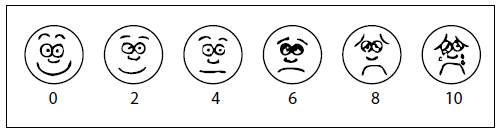 0: Hiç ağrı yok / 10: Çok şiddetli ağrı /dayanılmaz Visual Analog Scale (VAS)0: Hiç ağrı yok / 10: Çok şiddetli ağrı /dayanılmaz Visual Analog Scale (VAS)0: Hiç ağrı yok / 10: Çok şiddetli ağrı /dayanılmaz Ağrı DeğerlendirmeAğrı DeğerlendirmeVisual Analog Scale (VAS)0: Hiç ağrı yok / 10: Çok şiddetli ağrı /dayanılmaz Visual Analog Scale (VAS)0: Hiç ağrı yok / 10: Çok şiddetli ağrı /dayanılmaz Visual Analog Scale (VAS)0: Hiç ağrı yok / 10: Çok şiddetli ağrı /dayanılmaz  0     1     2     3     4     5     6     7     8     9     10  Ağrı Yok               Orta Şiddetli Ağrı              Çok Şiddetli Ağrı 0     1     2     3     4     5     6     7     8     9     10  Ağrı Yok               Orta Şiddetli Ağrı              Çok Şiddetli AğrıTarih:……………Hastanın Adı Soyadı:……………………………………Tanısı:…………………..Oda No:………………….SaatAteşNabızSolunumKan BasıncıAldığıAldığıÇıkardığıLaboratuvar veTetkik SonuçlarıDiğerTarih:……………Hastanın Adı Soyadı:……………………………………Tanısı:…………………..Oda No:………………….          08-16          08-16          08-16Tarih:……………Hastanın Adı Soyadı:……………………………………Tanısı:…………………..Oda No:………………….Oral:IV:İdrar:Tarih:……………Hastanın Adı Soyadı:……………………………………Tanısı:…………………..Oda No:………………….Oral:IV:İdrar:Tarih:……………Hastanın Adı Soyadı:……………………………………Tanısı:…………………..Oda No:………………….Diğer:Diğer:Diğer:Tarih:……………Hastanın Adı Soyadı:……………………………………Tanısı:…………………..Oda No:………………….Diğer:Diğer:Diğer:Tarih:……………Hastanın Adı Soyadı:……………………………………Tanısı:…………………..Oda No:………………….Toplam:Toplam:Toplam:Tarih:……………Hastanın Adı Soyadı:……………………………………Tanısı:…………………..Oda No:………………….Toplam:Toplam:Toplam:Tarih:……………Hastanın Adı Soyadı:……………………………………Tanısı:…………………..Oda No:………………….Balance:Balance:Balance:Tarih:……………Hastanın Adı Soyadı:……………………………………Tanısı:…………………..Oda No:………………….Balance:Balance:Balance:Hastanın Adı Soyadı:                   Hastanın Adı Soyadı:                   Hastanın Adı Soyadı:                   Hastanın Adı Soyadı:                   Hastanın Adı Soyadı:                   Hastanın Adı Soyadı:                   Hastanın Adı Soyadı:                   Hastanın Adı Soyadı:                   Hastanın Adı Soyadı:                   Hastanın Adı Soyadı:                   Dakikada Damla Sayısı:   Total Mayi x 20	Saatte Gidecek ml Miktarı:   Total Mayi                                                60 x Saat                                                                                SaatDakikada Damla Sayısı:   Total Mayi x 20	Saatte Gidecek ml Miktarı:   Total Mayi                                                60 x Saat                                                                                SaatDakikada Damla Sayısı:   Total Mayi x 20	Saatte Gidecek ml Miktarı:   Total Mayi                                                60 x Saat                                                                                SaatDakikada Damla Sayısı:   Total Mayi x 20	Saatte Gidecek ml Miktarı:   Total Mayi                                                60 x Saat                                                                                SaatDakikada Damla Sayısı:   Total Mayi x 20	Saatte Gidecek ml Miktarı:   Total Mayi                                                60 x Saat                                                                                SaatDakikada Damla Sayısı:   Total Mayi x 20	Saatte Gidecek ml Miktarı:   Total Mayi                                                60 x Saat                                                                                SaatDakikada Damla Sayısı:   Total Mayi x 20	Saatte Gidecek ml Miktarı:   Total Mayi                                                60 x Saat                                                                                SaatDakikada Damla Sayısı:   Total Mayi x 20	Saatte Gidecek ml Miktarı:   Total Mayi                                                60 x Saat                                                                                SaatDakikada Damla Sayısı:   Total Mayi x 20	Saatte Gidecek ml Miktarı:   Total Mayi                                                60 x Saat                                                                                SaatDakikada Damla Sayısı:   Total Mayi x 20	Saatte Gidecek ml Miktarı:   Total Mayi                                                60 x Saat                                                                                SaatTarih :Tarih :Tarih :Tarih :Tarih :Tarih :Tarih :Tarih :Tarih :Tarih :SaatMayi (Serum)Alınan Miktar Damla /dkml/saatMayi SeviyesiSaatMayi (Serum)Alınan MiktarDamla /dkml/saatMayi SeviyesiDEMOGRAFİK VERİLERDEMOGRAFİK VERİLERDEMOGRAFİK VERİLERDEMOGRAFİK VERİLERDEMOGRAFİK VERİLERAdı Soyadı:Adı Soyadı:Protokol/ Dosya No:Protokol/ Dosya No:Protokol/ Dosya No:Doğum Yeri:Doğum Yeri:Yatış Tarihi:Yatış Tarihi:Yatış Tarihi:Yaşı:Yaşı:Bölüm:Bölüm:Oda No:Cinsiyeti:   □Kadın        □ ErkekTıbbi Tanı:Tıbbi Tanı:Tıbbi Tanı:Medeni Durumu:Medeni Durumu:Doktor Adı Soyadı:Doktor Adı Soyadı:Doktor Adı Soyadı:Eğitim Durumu:Eğitim Durumu:Sosyal Güvencesi: □ VarSosyal Güvencesi: □ Var□ Yok Dili: Tercüman Gereksinimi: □ Var                      □ Yok     Dili: Tercüman Gereksinimi: □ Var                      □ Yok     Dili: Tercüman Gereksinimi: □ Var                      □ Yok     Dili: Tercüman Gereksinimi: □ Var                      □ Yok     Dili: Tercüman Gereksinimi: □ Var                      □ Yok     Bilgi Alınan Kişi:    □ Kendisi            □ Dosya               □ Hastanın Yakını               Diğer:……………………………Bilgi Alınan Kişi:    □ Kendisi            □ Dosya               □ Hastanın Yakını               Diğer:……………………………Bilgi Alınan Kişi:    □ Kendisi            □ Dosya               □ Hastanın Yakını               Diğer:……………………………Bilgi Alınan Kişi:    □ Kendisi            □ Dosya               □ Hastanın Yakını               Diğer:……………………………Bilgi Alınan Kişi:    □ Kendisi            □ Dosya               □ Hastanın Yakını               Diğer:……………………………TIBBİ ANAMNEZTIBBİ ANAMNEZTIBBİ ANAMNEZTIBBİ ANAMNEZTIBBİ ANAMNEZGeldiği yer: □ Yoğun Bakım         □ Poliklinik           □ Acil Servis           □ Ev      □ Diğer:…………………………Geldiği yer: □ Yoğun Bakım         □ Poliklinik           □ Acil Servis           □ Ev      □ Diğer:…………………………Geldiği yer: □ Yoğun Bakım         □ Poliklinik           □ Acil Servis           □ Ev      □ Diğer:…………………………Geldiği yer: □ Yoğun Bakım         □ Poliklinik           □ Acil Servis           □ Ev      □ Diğer:…………………………Geldiği yer: □ Yoğun Bakım         □ Poliklinik           □ Acil Servis           □ Ev      □ Diğer:…………………………Hastaneye Geliş Şekli: □ Yürüyerek        □ Tekerlekli Sandalye        □ Sedye         □ Diğer:…………………………Hastaneye Geliş Şekli: □ Yürüyerek        □ Tekerlekli Sandalye        □ Sedye         □ Diğer:…………………………Hastaneye Geliş Şekli: □ Yürüyerek        □ Tekerlekli Sandalye        □ Sedye         □ Diğer:…………………………Hastaneye Geliş Şekli: □ Yürüyerek        □ Tekerlekli Sandalye        □ Sedye         □ Diğer:…………………………Hastaneye Geliş Şekli: □ Yürüyerek        □ Tekerlekli Sandalye        □ Sedye         □ Diğer:…………………………Şikayetler:Şikayetler:Şikayetler:Şikayetler:Şikayetler:Tıbbi Tanı:Tıbbi Tanı:Tıbbi Tanı:Tıbbi Tanı:Tıbbi Tanı:Kronik Hastalıklar: □DM     □ HT    □ KOAH   □ Kalp Yetmezliği   □KBY      □Diğer:……………………….Kronik Hastalıklar: □DM     □ HT    □ KOAH   □ Kalp Yetmezliği   □KBY      □Diğer:……………………….Kronik Hastalıklar: □DM     □ HT    □ KOAH   □ Kalp Yetmezliği   □KBY      □Diğer:……………………….Kronik Hastalıklar: □DM     □ HT    □ KOAH   □ Kalp Yetmezliği   □KBY      □Diğer:……………………….Kronik Hastalıklar: □DM     □ HT    □ KOAH   □ Kalp Yetmezliği   □KBY      □Diğer:……………………….Daha Önce Hastaneye Yatmış mı? (Kurum ve Tarih):Daha Önce Hastaneye Yatmış mı? (Kurum ve Tarih):Daha Önce Hastaneye Yatmış mı? (Kurum ve Tarih):Daha Önce Hastaneye Yatmış mı? (Kurum ve Tarih):Daha Önce Hastaneye Yatmış mı? (Kurum ve Tarih):Geçirilmiş Hastalık/Operasyon (Kurum ve Tarih):Geçirilmiş Hastalık/Operasyon (Kurum ve Tarih):Geçirilmiş Hastalık/Operasyon (Kurum ve Tarih):Geçirilmiş Hastalık/Operasyon (Kurum ve Tarih):Geçirilmiş Hastalık/Operasyon (Kurum ve Tarih):Protezler: □ Diş        □ Gözlük        □ Lens	      □ İşitme Cihazı      □Diğer:…………………………….Protezler: □ Diş        □ Gözlük        □ Lens	      □ İşitme Cihazı      □Diğer:…………………………….Protezler: □ Diş        □ Gözlük        □ Lens	      □ İşitme Cihazı      □Diğer:…………………………….Protezler: □ Diş        □ Gözlük        □ Lens	      □ İşitme Cihazı      □Diğer:…………………………….Protezler: □ Diş        □ Gözlük        □ Lens	      □ İşitme Cihazı      □Diğer:…………………………….Alerjisi: □ Var	□ YokAlerjisi var ise: □ İlaç	         □ Yiyecek            □  Diğer:…………….Alerjisi: □ Var	□ YokAlerjisi var ise: □ İlaç	         □ Yiyecek            □  Diğer:…………….Alerjisi: □ Var	□ YokAlerjisi var ise: □ İlaç	         □ Yiyecek            □  Diğer:…………….Alerjisi: □ Var	□ YokAlerjisi var ise: □ İlaç	         □ Yiyecek            □  Diğer:…………….Alerjisi: □ Var	□ YokAlerjisi var ise: □ İlaç	         □ Yiyecek            □  Diğer:…………….Alışkanlıkları:   □ Var	□ YokAlışkanlıkları:   □ Var	□ YokAlışkanlıkları:   □ Var	□ YokAlışkanlıkları:   □ Var	□ YokAlışkanlıkları:   □ Var	□ Yok□ Düzenli Egzersiz Yapma                                   □ Düzenli Sağlık Kontrolü Yaptırma□ Düzenli ve Dengeli Beslenme                           □ Stresle Baş edebilme□ Olumlu Kişiler Arası İlişkiler                            □ Diğer:……………………………..	□ Düzenli Egzersiz Yapma                                   □ Düzenli Sağlık Kontrolü Yaptırma□ Düzenli ve Dengeli Beslenme                           □ Stresle Baş edebilme□ Olumlu Kişiler Arası İlişkiler                            □ Diğer:……………………………..	□ Düzenli Egzersiz Yapma                                   □ Düzenli Sağlık Kontrolü Yaptırma□ Düzenli ve Dengeli Beslenme                           □ Stresle Baş edebilme□ Olumlu Kişiler Arası İlişkiler                            □ Diğer:……………………………..	□ Düzenli Egzersiz Yapma                                   □ Düzenli Sağlık Kontrolü Yaptırma□ Düzenli ve Dengeli Beslenme                           □ Stresle Baş edebilme□ Olumlu Kişiler Arası İlişkiler                            □ Diğer:……………………………..	□ Düzenli Egzersiz Yapma                                   □ Düzenli Sağlık Kontrolü Yaptırma□ Düzenli ve Dengeli Beslenme                           □ Stresle Baş edebilme□ Olumlu Kişiler Arası İlişkiler                            □ Diğer:……………………………..	□ Sigara………………………………adet / paket / gün……………………………..yıl□ Alkol………………………………kadeh / şişe / gün……………………………..yıl□ Madde………………………………adet / paket / gün……………………………..yıl□ Diğer (çay, kahve vb.-miktarı (bardak-ml):   ……………………………………………………………………….□ Sigara………………………………adet / paket / gün……………………………..yıl□ Alkol………………………………kadeh / şişe / gün……………………………..yıl□ Madde………………………………adet / paket / gün……………………………..yıl□ Diğer (çay, kahve vb.-miktarı (bardak-ml):   ……………………………………………………………………….□ Sigara………………………………adet / paket / gün……………………………..yıl□ Alkol………………………………kadeh / şişe / gün……………………………..yıl□ Madde………………………………adet / paket / gün……………………………..yıl□ Diğer (çay, kahve vb.-miktarı (bardak-ml):   ……………………………………………………………………….□ Sigara………………………………adet / paket / gün……………………………..yıl□ Alkol………………………………kadeh / şişe / gün……………………………..yıl□ Madde………………………………adet / paket / gün……………………………..yıl□ Diğer (çay, kahve vb.-miktarı (bardak-ml):   ……………………………………………………………………….□ Sigara………………………………adet / paket / gün……………………………..yıl□ Alkol………………………………kadeh / şişe / gün……………………………..yıl□ Madde………………………………adet / paket / gün……………………………..yıl□ Diğer (çay, kahve vb.-miktarı (bardak-ml):   ……………………………………………………………………….Kan Grubu:…………	□ Rh+          □Rh-Kan Grubu:…………	□ Rh+          □Rh-Kan Grubu:…………	□ Rh+          □Rh-Kan Grubu:…………	□ Rh+          □Rh-Kan Grubu:…………	□ Rh+          □Rh-Daha Önce Kan Transfüzyonu: □ Evet       □ Hayır  Daha Önce Kan Transfüzyonu: □ Evet       □ Hayır  Daha Önce Kan Transfüzyonu: □ Evet       □ Hayır  Daha Önce Kan Transfüzyonu: □ Evet       □ Hayır  Daha Önce Kan Transfüzyonu: □ Evet       □ Hayır  Kan Transfüzyonunda Reaksiyon Gelişme Durumu: □ Evet       □ Hayır  Hangi reaksiyon gelişmiş?............................................................................................................................................Kan Transfüzyonunda Reaksiyon Gelişme Durumu: □ Evet       □ Hayır  Hangi reaksiyon gelişmiş?............................................................................................................................................Kan Transfüzyonunda Reaksiyon Gelişme Durumu: □ Evet       □ Hayır  Hangi reaksiyon gelişmiş?............................................................................................................................................Kan Transfüzyonunda Reaksiyon Gelişme Durumu: □ Evet       □ Hayır  Hangi reaksiyon gelişmiş?............................................................................................................................................Kan Transfüzyonunda Reaksiyon Gelişme Durumu: □ Evet       □ Hayır  Hangi reaksiyon gelişmiş?............................................................................................................................................HASTANEYE YATMADAN ÖNCE/ HASTANEDE KULLANDIĞI İLAÇLARHASTANEYE YATMADAN ÖNCE/ HASTANEDE KULLANDIĞI İLAÇLARHASTANEYE YATMADAN ÖNCE/ HASTANEDE KULLANDIĞI İLAÇLARHASTANEYE YATMADAN ÖNCE/ HASTANEDE KULLANDIĞI İLAÇLARHASTANEYE YATMADAN ÖNCE/ HASTANEDE KULLANDIĞI İLAÇLARİlaçların Etki Mekanizması, Yan Etkileri ve Komplikasyonları: (kısaca açıklayınız)İlaçların Etki Mekanizması, Yan Etkileri ve Komplikasyonları: (kısaca açıklayınız)İlaçların Etki Mekanizması, Yan Etkileri ve Komplikasyonları: (kısaca açıklayınız)İlaçların Etki Mekanizması, Yan Etkileri ve Komplikasyonları: (kısaca açıklayınız)İlaçların Etki Mekanizması, Yan Etkileri ve Komplikasyonları: (kısaca açıklayınız)YAŞAMSAL BULGULARYAŞAMSAL BULGULARYAŞAMSAL BULGULARYAŞAMSAL BULGULARYAŞAMSAL BULGULARSolunum:……………/dk      □ Normal        □ Derin          □ YüzeyelSolunum:……………/dk      □ Normal        □ Derin          □ YüzeyelSolunum:……………/dk      □ Normal        □ Derin          □ YüzeyelSolunum:……………/dk      □ Normal        □ Derin          □ YüzeyelSolunum:……………/dk      □ Normal        □ Derin          □ YüzeyelNabız: Apikal……………………./dk     □ Dolgun        □ Zayıf          □ Düzenli       □ Düzensiz           Periferik	………………….../dk     □ Dolgun        □ Zayıf          □ Düzenli       □ DüzensizNabız: Apikal……………………./dk     □ Dolgun        □ Zayıf          □ Düzenli       □ Düzensiz           Periferik	………………….../dk     □ Dolgun        □ Zayıf          □ Düzenli       □ DüzensizNabız: Apikal……………………./dk     □ Dolgun        □ Zayıf          □ Düzenli       □ Düzensiz           Periferik	………………….../dk     □ Dolgun        □ Zayıf          □ Düzenli       □ DüzensizNabız: Apikal……………………./dk     □ Dolgun        □ Zayıf          □ Düzenli       □ Düzensiz           Periferik	………………….../dk     □ Dolgun        □ Zayıf          □ Düzenli       □ DüzensizNabız: Apikal……………………./dk     □ Dolgun        □ Zayıf          □ Düzenli       □ Düzensiz           Periferik	………………….../dk     □ Dolgun        □ Zayıf          □ Düzenli       □ DüzensizKan Basıncı:	……..mm/Hg     □ Sağ Kol      □ Sol Kol     □ Sol Alt Ekstremite       □ Sağ Alt EkstremiteKan Basıncı:	……..mm/Hg     □ Sağ Kol      □ Sol Kol     □ Sol Alt Ekstremite       □ Sağ Alt EkstremiteKan Basıncı:	……..mm/Hg     □ Sağ Kol      □ Sol Kol     □ Sol Alt Ekstremite       □ Sağ Alt EkstremiteKan Basıncı:	……..mm/Hg     □ Sağ Kol      □ Sol Kol     □ Sol Alt Ekstremite       □ Sağ Alt EkstremiteKan Basıncı:	……..mm/Hg     □ Sağ Kol      □ Sol Kol     □ Sol Alt Ekstremite       □ Sağ Alt EkstremiteVücut Sıcaklığı: 	…………..0C   □ Timpanik M.                         □ Axillar                           □ Oral                                                                      □ Rektal                                   □AlınVücut Sıcaklığı: 	…………..0C   □ Timpanik M.                         □ Axillar                           □ Oral                                                                      □ Rektal                                   □AlınVücut Sıcaklığı: 	…………..0C   □ Timpanik M.                         □ Axillar                           □ Oral                                                                      □ Rektal                                   □AlınVücut Sıcaklığı: 	…………..0C   □ Timpanik M.                         □ Axillar                           □ Oral                                                                      □ Rektal                                   □AlınVücut Sıcaklığı: 	…………..0C   □ Timpanik M.                         □ Axillar                           □ Oral                                                                      □ Rektal                                   □AlınGÜNLÜK YAŞAM AKTİVİTELERİNE GÖRE TANILAMAGÜNLÜK YAŞAM AKTİVİTELERİNE GÖRE TANILAMAGÜNLÜK YAŞAM AKTİVİTELERİNE GÖRE TANILAMAGÜNLÜK YAŞAM AKTİVİTELERİNE GÖRE TANILAMAGÜNLÜK YAŞAM AKTİVİTELERİNE GÖRE TANILAMAl. Hastanın ve Çevresinin Güvenliğinin Sağlanması□ Düşme Öyküsü Var                             □ Yardımla Yürüme                             □ 65 Yaş Üzeri□ Görme Problemi                                  □ Ortostatik Hipotansiyon                    □ Hipotansiyon□ Hipertansiyon                                      □ Sedadif Kullanımı                             □ Kas Zayıflığı/Dengesizliği□ Baş Dönmesi/baygınlık                       □ Konfüzyon                                         □ Desoryantasyon□ Halsizlik                                              □ IV Kateter                                          □ Cavafix/santral kateter□ Kortikosteroid kullanımı                     □ Aspirin/Antikoagülan kullanımı       □ Yatak kenarlıklarının kullanımıl. Hastanın ve Çevresinin Güvenliğinin Sağlanması□ Düşme Öyküsü Var                             □ Yardımla Yürüme                             □ 65 Yaş Üzeri□ Görme Problemi                                  □ Ortostatik Hipotansiyon                    □ Hipotansiyon□ Hipertansiyon                                      □ Sedadif Kullanımı                             □ Kas Zayıflığı/Dengesizliği□ Baş Dönmesi/baygınlık                       □ Konfüzyon                                         □ Desoryantasyon□ Halsizlik                                              □ IV Kateter                                          □ Cavafix/santral kateter□ Kortikosteroid kullanımı                     □ Aspirin/Antikoagülan kullanımı       □ Yatak kenarlıklarının kullanımıl. Hastanın ve Çevresinin Güvenliğinin Sağlanması□ Düşme Öyküsü Var                             □ Yardımla Yürüme                             □ 65 Yaş Üzeri□ Görme Problemi                                  □ Ortostatik Hipotansiyon                    □ Hipotansiyon□ Hipertansiyon                                      □ Sedadif Kullanımı                             □ Kas Zayıflığı/Dengesizliği□ Baş Dönmesi/baygınlık                       □ Konfüzyon                                         □ Desoryantasyon□ Halsizlik                                              □ IV Kateter                                          □ Cavafix/santral kateter□ Kortikosteroid kullanımı                     □ Aspirin/Antikoagülan kullanımı       □ Yatak kenarlıklarının kullanımıl. Hastanın ve Çevresinin Güvenliğinin Sağlanması□ Düşme Öyküsü Var                             □ Yardımla Yürüme                             □ 65 Yaş Üzeri□ Görme Problemi                                  □ Ortostatik Hipotansiyon                    □ Hipotansiyon□ Hipertansiyon                                      □ Sedadif Kullanımı                             □ Kas Zayıflığı/Dengesizliği□ Baş Dönmesi/baygınlık                       □ Konfüzyon                                         □ Desoryantasyon□ Halsizlik                                              □ IV Kateter                                          □ Cavafix/santral kateter□ Kortikosteroid kullanımı                     □ Aspirin/Antikoagülan kullanımı       □ Yatak kenarlıklarının kullanımıl. Hastanın ve Çevresinin Güvenliğinin Sağlanması□ Düşme Öyküsü Var                             □ Yardımla Yürüme                             □ 65 Yaş Üzeri□ Görme Problemi                                  □ Ortostatik Hipotansiyon                    □ Hipotansiyon□ Hipertansiyon                                      □ Sedadif Kullanımı                             □ Kas Zayıflığı/Dengesizliği□ Baş Dönmesi/baygınlık                       □ Konfüzyon                                         □ Desoryantasyon□ Halsizlik                                              □ IV Kateter                                          □ Cavafix/santral kateter□ Kortikosteroid kullanımı                     □ Aspirin/Antikoagülan kullanımı       □ Yatak kenarlıklarının kullanımı2.	İletişimİletişim kurma durumu: □ İletişim kurabiliyor               □ Konuşma güçlüğü                  □ İşitme güçlüğü                    □ Anlama ve kavrama durumunun bozulması                    □ Diğer…………………………..Kişiler/ sağlık ekibi üyeleri ile iletişim durumu:       □ Yeterli                         □ Yetersiz  Ailedeki rolü:……………………………………………….Aile bireyleri ile ilişkileri: □Yeterli                         □ Yetersiz               Hastalığını/ Tedaviyi kabullenme: □ Var	      □ Yok               □ Diğer…………………………..□ Laterjik                       □ Konfüze                             □ Disoryante                         □ Afazik     □ Ajite                            □ Depresif                             □ Anksiyete                          □ İçe Dönük                     □ Korku                          □ Yalnızlık                            □ Güçsüz hissetme               □ Ümitsizlik/ Çaresiz Hissetme              □Stres
Stresle baş etme yöntemleri:…………………………………………..	2.	İletişimİletişim kurma durumu: □ İletişim kurabiliyor               □ Konuşma güçlüğü                  □ İşitme güçlüğü                    □ Anlama ve kavrama durumunun bozulması                    □ Diğer…………………………..Kişiler/ sağlık ekibi üyeleri ile iletişim durumu:       □ Yeterli                         □ Yetersiz  Ailedeki rolü:……………………………………………….Aile bireyleri ile ilişkileri: □Yeterli                         □ Yetersiz               Hastalığını/ Tedaviyi kabullenme: □ Var	      □ Yok               □ Diğer…………………………..□ Laterjik                       □ Konfüze                             □ Disoryante                         □ Afazik     □ Ajite                            □ Depresif                             □ Anksiyete                          □ İçe Dönük                     □ Korku                          □ Yalnızlık                            □ Güçsüz hissetme               □ Ümitsizlik/ Çaresiz Hissetme              □Stres
Stresle baş etme yöntemleri:…………………………………………..	2.	İletişimİletişim kurma durumu: □ İletişim kurabiliyor               □ Konuşma güçlüğü                  □ İşitme güçlüğü                    □ Anlama ve kavrama durumunun bozulması                    □ Diğer…………………………..Kişiler/ sağlık ekibi üyeleri ile iletişim durumu:       □ Yeterli                         □ Yetersiz  Ailedeki rolü:……………………………………………….Aile bireyleri ile ilişkileri: □Yeterli                         □ Yetersiz               Hastalığını/ Tedaviyi kabullenme: □ Var	      □ Yok               □ Diğer…………………………..□ Laterjik                       □ Konfüze                             □ Disoryante                         □ Afazik     □ Ajite                            □ Depresif                             □ Anksiyete                          □ İçe Dönük                     □ Korku                          □ Yalnızlık                            □ Güçsüz hissetme               □ Ümitsizlik/ Çaresiz Hissetme              □Stres
Stresle baş etme yöntemleri:…………………………………………..	2.	İletişimİletişim kurma durumu: □ İletişim kurabiliyor               □ Konuşma güçlüğü                  □ İşitme güçlüğü                    □ Anlama ve kavrama durumunun bozulması                    □ Diğer…………………………..Kişiler/ sağlık ekibi üyeleri ile iletişim durumu:       □ Yeterli                         □ Yetersiz  Ailedeki rolü:……………………………………………….Aile bireyleri ile ilişkileri: □Yeterli                         □ Yetersiz               Hastalığını/ Tedaviyi kabullenme: □ Var	      □ Yok               □ Diğer…………………………..□ Laterjik                       □ Konfüze                             □ Disoryante                         □ Afazik     □ Ajite                            □ Depresif                             □ Anksiyete                          □ İçe Dönük                     □ Korku                          □ Yalnızlık                            □ Güçsüz hissetme               □ Ümitsizlik/ Çaresiz Hissetme              □Stres
Stresle baş etme yöntemleri:…………………………………………..	2.	İletişimİletişim kurma durumu: □ İletişim kurabiliyor               □ Konuşma güçlüğü                  □ İşitme güçlüğü                    □ Anlama ve kavrama durumunun bozulması                    □ Diğer…………………………..Kişiler/ sağlık ekibi üyeleri ile iletişim durumu:       □ Yeterli                         □ Yetersiz  Ailedeki rolü:……………………………………………….Aile bireyleri ile ilişkileri: □Yeterli                         □ Yetersiz               Hastalığını/ Tedaviyi kabullenme: □ Var	      □ Yok               □ Diğer…………………………..□ Laterjik                       □ Konfüze                             □ Disoryante                         □ Afazik     □ Ajite                            □ Depresif                             □ Anksiyete                          □ İçe Dönük                     □ Korku                          □ Yalnızlık                            □ Güçsüz hissetme               □ Ümitsizlik/ Çaresiz Hissetme              □Stres
Stresle baş etme yöntemleri:…………………………………………..	3.	SolunumSolunum hızı:	/dk               Derinliği:	                     Akciğer Sesleri:	□ Dispne                         □ Öksürük                        □ Sekresyon                     □ Hemoptizi   □ Ortopne                       □ Trakeostomi                  □ Hıçkırık                        □ Aralıklı Apne□	Diğer…………………………………3.	SolunumSolunum hızı:	/dk               Derinliği:	                     Akciğer Sesleri:	□ Dispne                         □ Öksürük                        □ Sekresyon                     □ Hemoptizi   □ Ortopne                       □ Trakeostomi                  □ Hıçkırık                        □ Aralıklı Apne□	Diğer…………………………………3.	SolunumSolunum hızı:	/dk               Derinliği:	                     Akciğer Sesleri:	□ Dispne                         □ Öksürük                        □ Sekresyon                     □ Hemoptizi   □ Ortopne                       □ Trakeostomi                  □ Hıçkırık                        □ Aralıklı Apne□	Diğer…………………………………3.	SolunumSolunum hızı:	/dk               Derinliği:	                     Akciğer Sesleri:	□ Dispne                         □ Öksürük                        □ Sekresyon                     □ Hemoptizi   □ Ortopne                       □ Trakeostomi                  □ Hıçkırık                        □ Aralıklı Apne□	Diğer…………………………………3.	SolunumSolunum hızı:	/dk               Derinliği:	                     Akciğer Sesleri:	□ Dispne                         □ Öksürük                        □ Sekresyon                     □ Hemoptizi   □ Ortopne                       □ Trakeostomi                  □ Hıçkırık                        □ Aralıklı Apne□	Diğer…………………………………4.	BeslenmeBoy:		Kilo: 		BKİ: 	Beslenme Şekli: □ Normal                     □ N/G(Nazogastrik Tüp)             □ TPN (Total Parenteral beslenme)Kendi Kendine Beslenme Durumu: □ Besleniyor                   □ Yardımla BesleniyorGünlük Öğün Sayısı:…………………./günÖğünleri Yeme Durumu: □ Hepsini Yiyor             □ Yarısını Yiyor                 □ Yemiyor(Günlük beslenmesi ile ilgili detaylı bilgi veriniz)İştah Durumu: □ Normal             □ Çok                □ AzTat Alma Durumu: □ Normal             □ Acı/ Kötü Tat           □ Tat Almıyor               □ Diğer:………………………..Diyeti:   □ Normal            □ Sulu/Yumuşak            □ Tuzlu               □ Tuzsuz         □ Diğer:………………………..Diyetinin Önemini Algılama Durumu: □ Diyetine uyuyor                 □ Diyetine uymuyor   Oral Sıvı Alımı/24h:	bardak/litreSorunların / Problemlerin durumu:□ Diş ve Diş Eti Problemler           □ Ağız Kokusu (holitazis)                              □Anorexia (yememe) □ Yutma Güçlüğü (disfaji)             □ Bulantı                          □ Kusma                □ Kilo Kaybı	□ Distansiyon (şişkinlik)	     □ Kaşektik                       □ Obesite                □ Hematemez (kan kusma)       □ Gaz Çıkımı                                  □ Ağrı                              □ Hazımsızlık         □ Diğer:………………   4.	BeslenmeBoy:		Kilo: 		BKİ: 	Beslenme Şekli: □ Normal                     □ N/G(Nazogastrik Tüp)             □ TPN (Total Parenteral beslenme)Kendi Kendine Beslenme Durumu: □ Besleniyor                   □ Yardımla BesleniyorGünlük Öğün Sayısı:…………………./günÖğünleri Yeme Durumu: □ Hepsini Yiyor             □ Yarısını Yiyor                 □ Yemiyor(Günlük beslenmesi ile ilgili detaylı bilgi veriniz)İştah Durumu: □ Normal             □ Çok                □ AzTat Alma Durumu: □ Normal             □ Acı/ Kötü Tat           □ Tat Almıyor               □ Diğer:………………………..Diyeti:   □ Normal            □ Sulu/Yumuşak            □ Tuzlu               □ Tuzsuz         □ Diğer:………………………..Diyetinin Önemini Algılama Durumu: □ Diyetine uyuyor                 □ Diyetine uymuyor   Oral Sıvı Alımı/24h:	bardak/litreSorunların / Problemlerin durumu:□ Diş ve Diş Eti Problemler           □ Ağız Kokusu (holitazis)                              □Anorexia (yememe) □ Yutma Güçlüğü (disfaji)             □ Bulantı                          □ Kusma                □ Kilo Kaybı	□ Distansiyon (şişkinlik)	     □ Kaşektik                       □ Obesite                □ Hematemez (kan kusma)       □ Gaz Çıkımı                                  □ Ağrı                              □ Hazımsızlık         □ Diğer:………………   4.	BeslenmeBoy:		Kilo: 		BKİ: 	Beslenme Şekli: □ Normal                     □ N/G(Nazogastrik Tüp)             □ TPN (Total Parenteral beslenme)Kendi Kendine Beslenme Durumu: □ Besleniyor                   □ Yardımla BesleniyorGünlük Öğün Sayısı:…………………./günÖğünleri Yeme Durumu: □ Hepsini Yiyor             □ Yarısını Yiyor                 □ Yemiyor(Günlük beslenmesi ile ilgili detaylı bilgi veriniz)İştah Durumu: □ Normal             □ Çok                □ AzTat Alma Durumu: □ Normal             □ Acı/ Kötü Tat           □ Tat Almıyor               □ Diğer:………………………..Diyeti:   □ Normal            □ Sulu/Yumuşak            □ Tuzlu               □ Tuzsuz         □ Diğer:………………………..Diyetinin Önemini Algılama Durumu: □ Diyetine uyuyor                 □ Diyetine uymuyor   Oral Sıvı Alımı/24h:	bardak/litreSorunların / Problemlerin durumu:□ Diş ve Diş Eti Problemler           □ Ağız Kokusu (holitazis)                              □Anorexia (yememe) □ Yutma Güçlüğü (disfaji)             □ Bulantı                          □ Kusma                □ Kilo Kaybı	□ Distansiyon (şişkinlik)	     □ Kaşektik                       □ Obesite                □ Hematemez (kan kusma)       □ Gaz Çıkımı                                  □ Ağrı                              □ Hazımsızlık         □ Diğer:………………   4.	BeslenmeBoy:		Kilo: 		BKİ: 	Beslenme Şekli: □ Normal                     □ N/G(Nazogastrik Tüp)             □ TPN (Total Parenteral beslenme)Kendi Kendine Beslenme Durumu: □ Besleniyor                   □ Yardımla BesleniyorGünlük Öğün Sayısı:…………………./günÖğünleri Yeme Durumu: □ Hepsini Yiyor             □ Yarısını Yiyor                 □ Yemiyor(Günlük beslenmesi ile ilgili detaylı bilgi veriniz)İştah Durumu: □ Normal             □ Çok                □ AzTat Alma Durumu: □ Normal             □ Acı/ Kötü Tat           □ Tat Almıyor               □ Diğer:………………………..Diyeti:   □ Normal            □ Sulu/Yumuşak            □ Tuzlu               □ Tuzsuz         □ Diğer:………………………..Diyetinin Önemini Algılama Durumu: □ Diyetine uyuyor                 □ Diyetine uymuyor   Oral Sıvı Alımı/24h:	bardak/litreSorunların / Problemlerin durumu:□ Diş ve Diş Eti Problemler           □ Ağız Kokusu (holitazis)                              □Anorexia (yememe) □ Yutma Güçlüğü (disfaji)             □ Bulantı                          □ Kusma                □ Kilo Kaybı	□ Distansiyon (şişkinlik)	     □ Kaşektik                       □ Obesite                □ Hematemez (kan kusma)       □ Gaz Çıkımı                                  □ Ağrı                              □ Hazımsızlık         □ Diğer:………………   4.	BeslenmeBoy:		Kilo: 		BKİ: 	Beslenme Şekli: □ Normal                     □ N/G(Nazogastrik Tüp)             □ TPN (Total Parenteral beslenme)Kendi Kendine Beslenme Durumu: □ Besleniyor                   □ Yardımla BesleniyorGünlük Öğün Sayısı:…………………./günÖğünleri Yeme Durumu: □ Hepsini Yiyor             □ Yarısını Yiyor                 □ Yemiyor(Günlük beslenmesi ile ilgili detaylı bilgi veriniz)İştah Durumu: □ Normal             □ Çok                □ AzTat Alma Durumu: □ Normal             □ Acı/ Kötü Tat           □ Tat Almıyor               □ Diğer:………………………..Diyeti:   □ Normal            □ Sulu/Yumuşak            □ Tuzlu               □ Tuzsuz         □ Diğer:………………………..Diyetinin Önemini Algılama Durumu: □ Diyetine uyuyor                 □ Diyetine uymuyor   Oral Sıvı Alımı/24h:	bardak/litreSorunların / Problemlerin durumu:□ Diş ve Diş Eti Problemler           □ Ağız Kokusu (holitazis)                              □Anorexia (yememe) □ Yutma Güçlüğü (disfaji)             □ Bulantı                          □ Kusma                □ Kilo Kaybı	□ Distansiyon (şişkinlik)	     □ Kaşektik                       □ Obesite                □ Hematemez (kan kusma)       □ Gaz Çıkımı                                  □ Ağrı                              □ Hazımsızlık         □ Diğer:………………   5.	BoşaltımÖnceki Defekasyon Alışkanlığı: ………………..………………….gün/haftaEn Son Defekasyona Çıktığı Gün:……………………………..…..□ Hemoroid                   □ Parazit                        □ Fekal İnkontinans                □ Ostomi                   □ Melena□	Konstipasyon             □ Diyare	 □ Diğer……………………….İdrar yapma alışkanlığı kaç kez/24 saat:…………………        İdrar Rengi:…………………………………..□ İdrar Retansiyonu     □ Dizüri                  □ Noktüri                     □ Anüri                        □ Oligüri   □ Pollaküri                   □ Poliüri                  □ Hematüri                  □ İdrar İnkontinası       □ Foley Kateter□ Diyaliz                      □ Diğer:……………………………………….	5.	BoşaltımÖnceki Defekasyon Alışkanlığı: ………………..………………….gün/haftaEn Son Defekasyona Çıktığı Gün:……………………………..…..□ Hemoroid                   □ Parazit                        □ Fekal İnkontinans                □ Ostomi                   □ Melena□	Konstipasyon             □ Diyare	 □ Diğer……………………….İdrar yapma alışkanlığı kaç kez/24 saat:…………………        İdrar Rengi:…………………………………..□ İdrar Retansiyonu     □ Dizüri                  □ Noktüri                     □ Anüri                        □ Oligüri   □ Pollaküri                   □ Poliüri                  □ Hematüri                  □ İdrar İnkontinası       □ Foley Kateter□ Diyaliz                      □ Diğer:……………………………………….	5.	BoşaltımÖnceki Defekasyon Alışkanlığı: ………………..………………….gün/haftaEn Son Defekasyona Çıktığı Gün:……………………………..…..□ Hemoroid                   □ Parazit                        □ Fekal İnkontinans                □ Ostomi                   □ Melena□	Konstipasyon             □ Diyare	 □ Diğer……………………….İdrar yapma alışkanlığı kaç kez/24 saat:…………………        İdrar Rengi:…………………………………..□ İdrar Retansiyonu     □ Dizüri                  □ Noktüri                     □ Anüri                        □ Oligüri   □ Pollaküri                   □ Poliüri                  □ Hematüri                  □ İdrar İnkontinası       □ Foley Kateter□ Diyaliz                      □ Diğer:……………………………………….	5.	BoşaltımÖnceki Defekasyon Alışkanlığı: ………………..………………….gün/haftaEn Son Defekasyona Çıktığı Gün:……………………………..…..□ Hemoroid                   □ Parazit                        □ Fekal İnkontinans                □ Ostomi                   □ Melena□	Konstipasyon             □ Diyare	 □ Diğer……………………….İdrar yapma alışkanlığı kaç kez/24 saat:…………………        İdrar Rengi:…………………………………..□ İdrar Retansiyonu     □ Dizüri                  □ Noktüri                     □ Anüri                        □ Oligüri   □ Pollaküri                   □ Poliüri                  □ Hematüri                  □ İdrar İnkontinası       □ Foley Kateter□ Diyaliz                      □ Diğer:……………………………………….	5.	BoşaltımÖnceki Defekasyon Alışkanlığı: ………………..………………….gün/haftaEn Son Defekasyona Çıktığı Gün:……………………………..…..□ Hemoroid                   □ Parazit                        □ Fekal İnkontinans                □ Ostomi                   □ Melena□	Konstipasyon             □ Diyare	 □ Diğer……………………….İdrar yapma alışkanlığı kaç kez/24 saat:…………………        İdrar Rengi:…………………………………..□ İdrar Retansiyonu     □ Dizüri                  □ Noktüri                     □ Anüri                        □ Oligüri   □ Pollaküri                   □ Poliüri                  □ Hematüri                  □ İdrar İnkontinası       □ Foley Kateter□ Diyaliz                      □ Diğer:……………………………………….	6.	Kişisel Hijyen ve GiyimCildin görünümü: □ Normal            □ Yara              □ İskemi                     □ Lezyon        Cildin bütünlüğünü bozacak etmenler: □ Yok        □ Yatağa bağımlılık    □ Aşırı terleme          □ Aşırı şişmanlık □ Zayıflık                    □ İdrar+gaita tutamama             □ Kaşıntı                      □ Banyo yapamamaBanyo yapma alışkanlığı:……………….............................../ hfSaçların görünümü: □ Normal              □ Kuru/yağlı                □ Kirli/Kepekli            □ Bit/parazit             □ AlopesiSaç yıkama alışkanlığı:………………................................/ hfDiş fırçalama alışkanlığı/protez bakımı: □ Yok                         □ Var .........................../ günGiyinme ve soyunma gereksinimi karşılama durumu: □ Bağımsız             □ Yarı bağımlı         □ BağımlıÖzel giysiler kullanma durumu: □ Kullanmıyor        □ Varis çorabı          □ Korse      □ Diğer……………Çamaşır değiştirme sıklığı:….............................................../hfMenstruasyon Durumu: □Yok (ne kadar süreden beri)…………….         □VarMenstruasyonda kullandığı materyalin türü ve değiştirme sıklığı:…………………..…………./günMenstruasyon süresince banyo yapma alışkanlığı:……….…………………/hfMenstruasyonda kullandığı Ürün: □ Hazır ped                        □ Bez                      □ Diğer:……………………	                                                            Değiştirme sıklığı : …………………………………../GünVaginal akıntı: □ Yok                  □ Var (Özelliği hakkında bilgi veriniz)Perine bakımı durumu: □ Bağımsız          □ Yarı bağımlı          □ BağımlıPerine Bakımı Alışkanlığı (Doğru yapıyor mu): 	Tuvalet sonrası temizlik durumu: □ Su      □ Tuvalet kağıdı      □ Su + Tuvalet kağıdı       □ Diğer………………..Ellerin görünümü: □ Normal      □ Kuru/çatlak       □ Panaris            □ Nasır                 □ Mantar□ Egzama                  □ Parmaklarda eksiklik          □ Siğil               □ Diğer:………………………………Tırnakların görünümü: □ Bakımlı           □ Uzun             □ Kısa	           □ KirliTırnakları yeme alışkanlığı: □ Yok                 □ VarAyakların durumu: □ Normal                    □ Düz tabanlık                   □ Halluks Valgus/ Halluks Varus□ Nasır                 □ Siyanoz                        □ Ülser                   □ Düşük ayak                □ Diğer………………………Ayak yıkama alışkanlığı:………….…………………gün/hafta/ay6.	Kişisel Hijyen ve GiyimCildin görünümü: □ Normal            □ Yara              □ İskemi                     □ Lezyon        Cildin bütünlüğünü bozacak etmenler: □ Yok        □ Yatağa bağımlılık    □ Aşırı terleme          □ Aşırı şişmanlık □ Zayıflık                    □ İdrar+gaita tutamama             □ Kaşıntı                      □ Banyo yapamamaBanyo yapma alışkanlığı:……………….............................../ hfSaçların görünümü: □ Normal              □ Kuru/yağlı                □ Kirli/Kepekli            □ Bit/parazit             □ AlopesiSaç yıkama alışkanlığı:………………................................/ hfDiş fırçalama alışkanlığı/protez bakımı: □ Yok                         □ Var .........................../ günGiyinme ve soyunma gereksinimi karşılama durumu: □ Bağımsız             □ Yarı bağımlı         □ BağımlıÖzel giysiler kullanma durumu: □ Kullanmıyor        □ Varis çorabı          □ Korse      □ Diğer……………Çamaşır değiştirme sıklığı:….............................................../hfMenstruasyon Durumu: □Yok (ne kadar süreden beri)…………….         □VarMenstruasyonda kullandığı materyalin türü ve değiştirme sıklığı:…………………..…………./günMenstruasyon süresince banyo yapma alışkanlığı:……….…………………/hfMenstruasyonda kullandığı Ürün: □ Hazır ped                        □ Bez                      □ Diğer:……………………	                                                            Değiştirme sıklığı : …………………………………../GünVaginal akıntı: □ Yok                  □ Var (Özelliği hakkında bilgi veriniz)Perine bakımı durumu: □ Bağımsız          □ Yarı bağımlı          □ BağımlıPerine Bakımı Alışkanlığı (Doğru yapıyor mu): 	Tuvalet sonrası temizlik durumu: □ Su      □ Tuvalet kağıdı      □ Su + Tuvalet kağıdı       □ Diğer………………..Ellerin görünümü: □ Normal      □ Kuru/çatlak       □ Panaris            □ Nasır                 □ Mantar□ Egzama                  □ Parmaklarda eksiklik          □ Siğil               □ Diğer:………………………………Tırnakların görünümü: □ Bakımlı           □ Uzun             □ Kısa	           □ KirliTırnakları yeme alışkanlığı: □ Yok                 □ VarAyakların durumu: □ Normal                    □ Düz tabanlık                   □ Halluks Valgus/ Halluks Varus□ Nasır                 □ Siyanoz                        □ Ülser                   □ Düşük ayak                □ Diğer………………………Ayak yıkama alışkanlığı:………….…………………gün/hafta/ay6.	Kişisel Hijyen ve GiyimCildin görünümü: □ Normal            □ Yara              □ İskemi                     □ Lezyon        Cildin bütünlüğünü bozacak etmenler: □ Yok        □ Yatağa bağımlılık    □ Aşırı terleme          □ Aşırı şişmanlık □ Zayıflık                    □ İdrar+gaita tutamama             □ Kaşıntı                      □ Banyo yapamamaBanyo yapma alışkanlığı:……………….............................../ hfSaçların görünümü: □ Normal              □ Kuru/yağlı                □ Kirli/Kepekli            □ Bit/parazit             □ AlopesiSaç yıkama alışkanlığı:………………................................/ hfDiş fırçalama alışkanlığı/protez bakımı: □ Yok                         □ Var .........................../ günGiyinme ve soyunma gereksinimi karşılama durumu: □ Bağımsız             □ Yarı bağımlı         □ BağımlıÖzel giysiler kullanma durumu: □ Kullanmıyor        □ Varis çorabı          □ Korse      □ Diğer……………Çamaşır değiştirme sıklığı:….............................................../hfMenstruasyon Durumu: □Yok (ne kadar süreden beri)…………….         □VarMenstruasyonda kullandığı materyalin türü ve değiştirme sıklığı:…………………..…………./günMenstruasyon süresince banyo yapma alışkanlığı:……….…………………/hfMenstruasyonda kullandığı Ürün: □ Hazır ped                        □ Bez                      □ Diğer:……………………	                                                            Değiştirme sıklığı : …………………………………../GünVaginal akıntı: □ Yok                  □ Var (Özelliği hakkında bilgi veriniz)Perine bakımı durumu: □ Bağımsız          □ Yarı bağımlı          □ BağımlıPerine Bakımı Alışkanlığı (Doğru yapıyor mu): 	Tuvalet sonrası temizlik durumu: □ Su      □ Tuvalet kağıdı      □ Su + Tuvalet kağıdı       □ Diğer………………..Ellerin görünümü: □ Normal      □ Kuru/çatlak       □ Panaris            □ Nasır                 □ Mantar□ Egzama                  □ Parmaklarda eksiklik          □ Siğil               □ Diğer:………………………………Tırnakların görünümü: □ Bakımlı           □ Uzun             □ Kısa	           □ KirliTırnakları yeme alışkanlığı: □ Yok                 □ VarAyakların durumu: □ Normal                    □ Düz tabanlık                   □ Halluks Valgus/ Halluks Varus□ Nasır                 □ Siyanoz                        □ Ülser                   □ Düşük ayak                □ Diğer………………………Ayak yıkama alışkanlığı:………….…………………gün/hafta/ay6.	Kişisel Hijyen ve GiyimCildin görünümü: □ Normal            □ Yara              □ İskemi                     □ Lezyon        Cildin bütünlüğünü bozacak etmenler: □ Yok        □ Yatağa bağımlılık    □ Aşırı terleme          □ Aşırı şişmanlık □ Zayıflık                    □ İdrar+gaita tutamama             □ Kaşıntı                      □ Banyo yapamamaBanyo yapma alışkanlığı:……………….............................../ hfSaçların görünümü: □ Normal              □ Kuru/yağlı                □ Kirli/Kepekli            □ Bit/parazit             □ AlopesiSaç yıkama alışkanlığı:………………................................/ hfDiş fırçalama alışkanlığı/protez bakımı: □ Yok                         □ Var .........................../ günGiyinme ve soyunma gereksinimi karşılama durumu: □ Bağımsız             □ Yarı bağımlı         □ BağımlıÖzel giysiler kullanma durumu: □ Kullanmıyor        □ Varis çorabı          □ Korse      □ Diğer……………Çamaşır değiştirme sıklığı:….............................................../hfMenstruasyon Durumu: □Yok (ne kadar süreden beri)…………….         □VarMenstruasyonda kullandığı materyalin türü ve değiştirme sıklığı:…………………..…………./günMenstruasyon süresince banyo yapma alışkanlığı:……….…………………/hfMenstruasyonda kullandığı Ürün: □ Hazır ped                        □ Bez                      □ Diğer:……………………	                                                            Değiştirme sıklığı : …………………………………../GünVaginal akıntı: □ Yok                  □ Var (Özelliği hakkında bilgi veriniz)Perine bakımı durumu: □ Bağımsız          □ Yarı bağımlı          □ BağımlıPerine Bakımı Alışkanlığı (Doğru yapıyor mu): 	Tuvalet sonrası temizlik durumu: □ Su      □ Tuvalet kağıdı      □ Su + Tuvalet kağıdı       □ Diğer………………..Ellerin görünümü: □ Normal      □ Kuru/çatlak       □ Panaris            □ Nasır                 □ Mantar□ Egzama                  □ Parmaklarda eksiklik          □ Siğil               □ Diğer:………………………………Tırnakların görünümü: □ Bakımlı           □ Uzun             □ Kısa	           □ KirliTırnakları yeme alışkanlığı: □ Yok                 □ VarAyakların durumu: □ Normal                    □ Düz tabanlık                   □ Halluks Valgus/ Halluks Varus□ Nasır                 □ Siyanoz                        □ Ülser                   □ Düşük ayak                □ Diğer………………………Ayak yıkama alışkanlığı:………….…………………gün/hafta/ay6.	Kişisel Hijyen ve GiyimCildin görünümü: □ Normal            □ Yara              □ İskemi                     □ Lezyon        Cildin bütünlüğünü bozacak etmenler: □ Yok        □ Yatağa bağımlılık    □ Aşırı terleme          □ Aşırı şişmanlık □ Zayıflık                    □ İdrar+gaita tutamama             □ Kaşıntı                      □ Banyo yapamamaBanyo yapma alışkanlığı:……………….............................../ hfSaçların görünümü: □ Normal              □ Kuru/yağlı                □ Kirli/Kepekli            □ Bit/parazit             □ AlopesiSaç yıkama alışkanlığı:………………................................/ hfDiş fırçalama alışkanlığı/protez bakımı: □ Yok                         □ Var .........................../ günGiyinme ve soyunma gereksinimi karşılama durumu: □ Bağımsız             □ Yarı bağımlı         □ BağımlıÖzel giysiler kullanma durumu: □ Kullanmıyor        □ Varis çorabı          □ Korse      □ Diğer……………Çamaşır değiştirme sıklığı:….............................................../hfMenstruasyon Durumu: □Yok (ne kadar süreden beri)…………….         □VarMenstruasyonda kullandığı materyalin türü ve değiştirme sıklığı:…………………..…………./günMenstruasyon süresince banyo yapma alışkanlığı:……….…………………/hfMenstruasyonda kullandığı Ürün: □ Hazır ped                        □ Bez                      □ Diğer:……………………	                                                            Değiştirme sıklığı : …………………………………../GünVaginal akıntı: □ Yok                  □ Var (Özelliği hakkında bilgi veriniz)Perine bakımı durumu: □ Bağımsız          □ Yarı bağımlı          □ BağımlıPerine Bakımı Alışkanlığı (Doğru yapıyor mu): 	Tuvalet sonrası temizlik durumu: □ Su      □ Tuvalet kağıdı      □ Su + Tuvalet kağıdı       □ Diğer………………..Ellerin görünümü: □ Normal      □ Kuru/çatlak       □ Panaris            □ Nasır                 □ Mantar□ Egzama                  □ Parmaklarda eksiklik          □ Siğil               □ Diğer:………………………………Tırnakların görünümü: □ Bakımlı           □ Uzun             □ Kısa	           □ KirliTırnakları yeme alışkanlığı: □ Yok                 □ VarAyakların durumu: □ Normal                    □ Düz tabanlık                   □ Halluks Valgus/ Halluks Varus□ Nasır                 □ Siyanoz                        □ Ülser                   □ Düşük ayak                □ Diğer………………………Ayak yıkama alışkanlığı:………….…………………gün/hafta/ay7.	Beden Isısının Kontrolü□	Çevre ısısına uygun giyim                    □ Hipotermi                      □ Hipertermi           □ Soğuğa intolerans□ Sıcağa intolerans                                    □ Terleme                         □ Titreme7.	Beden Isısının Kontrolü□	Çevre ısısına uygun giyim                    □ Hipotermi                      □ Hipertermi           □ Soğuğa intolerans□ Sıcağa intolerans                                    □ Terleme                         □ Titreme7.	Beden Isısının Kontrolü□	Çevre ısısına uygun giyim                    □ Hipotermi                      □ Hipertermi           □ Soğuğa intolerans□ Sıcağa intolerans                                    □ Terleme                         □ Titreme7.	Beden Isısının Kontrolü□	Çevre ısısına uygun giyim                    □ Hipotermi                      □ Hipertermi           □ Soğuğa intolerans□ Sıcağa intolerans                                    □ Terleme                         □ Titreme7.	Beden Isısının Kontrolü□	Çevre ısısına uygun giyim                    □ Hipotermi                      □ Hipertermi           □ Soğuğa intolerans□ Sıcağa intolerans                                    □ Terleme                         □ Titreme8.	HareketVücut pozisyonu: □ Serbest                      □ Zorunlu pozisyonu var…………………………Vücut dengesi:     □ Normal                      □ Sendeleme                   □ Sallanma                 □ Diğer:…………………….   □ Deformite                □ Kaslarda zayıflık                   □ Parapleji                  □ Hemipleji             □ Amputasyon    □ Kırık                        □ Kontraktür                             □ Paralizi                    □ İmmobilite□ Kullandığı yardımcı araçlar…………………………  □ Diğer:	………………………..8.	HareketVücut pozisyonu: □ Serbest                      □ Zorunlu pozisyonu var…………………………Vücut dengesi:     □ Normal                      □ Sendeleme                   □ Sallanma                 □ Diğer:…………………….   □ Deformite                □ Kaslarda zayıflık                   □ Parapleji                  □ Hemipleji             □ Amputasyon    □ Kırık                        □ Kontraktür                             □ Paralizi                    □ İmmobilite□ Kullandığı yardımcı araçlar…………………………  □ Diğer:	………………………..8.	HareketVücut pozisyonu: □ Serbest                      □ Zorunlu pozisyonu var…………………………Vücut dengesi:     □ Normal                      □ Sendeleme                   □ Sallanma                 □ Diğer:…………………….   □ Deformite                □ Kaslarda zayıflık                   □ Parapleji                  □ Hemipleji             □ Amputasyon    □ Kırık                        □ Kontraktür                             □ Paralizi                    □ İmmobilite□ Kullandığı yardımcı araçlar…………………………  □ Diğer:	………………………..8.	HareketVücut pozisyonu: □ Serbest                      □ Zorunlu pozisyonu var…………………………Vücut dengesi:     □ Normal                      □ Sendeleme                   □ Sallanma                 □ Diğer:…………………….   □ Deformite                □ Kaslarda zayıflık                   □ Parapleji                  □ Hemipleji             □ Amputasyon    □ Kırık                        □ Kontraktür                             □ Paralizi                    □ İmmobilite□ Kullandığı yardımcı araçlar…………………………  □ Diğer:	………………………..8.	HareketVücut pozisyonu: □ Serbest                      □ Zorunlu pozisyonu var…………………………Vücut dengesi:     □ Normal                      □ Sendeleme                   □ Sallanma                 □ Diğer:…………………….   □ Deformite                □ Kaslarda zayıflık                   □ Parapleji                  □ Hemipleji             □ Amputasyon    □ Kırık                        □ Kontraktür                             □ Paralizi                    □ İmmobilite□ Kullandığı yardımcı araçlar…………………………  □ Diğer:	………………………..9.	Çalışma ve EğlenceÇalışma durumu: □ Çalışmıyor                □ Çalışıyor               Mesleği:…………………….. Süre:.....................       Gelirini algılama durumu:      □İyi                              □ Orta                       □ KötüHastalığına bağlı iş yaşamına ara verme durumu:  □ Yok                    □ Var: (Açıklayınız)……………………………… Sağlığı tehdit eden mesleki riskler: □ Yok                    □ Var: (Açıklayınız)………………………………………………Hobileri (Belirtiniz) :………………………………Hastane ortamındaki sosyal aktiviteleri:□ TV izleme                          □ Sohbet etme                 □ Radyo dinleme          □ Gazete, kitap, dergi vs. okuma□ El işi vs.                             □ Diğer:……………………………..9.	Çalışma ve EğlenceÇalışma durumu: □ Çalışmıyor                □ Çalışıyor               Mesleği:…………………….. Süre:.....................       Gelirini algılama durumu:      □İyi                              □ Orta                       □ KötüHastalığına bağlı iş yaşamına ara verme durumu:  □ Yok                    □ Var: (Açıklayınız)……………………………… Sağlığı tehdit eden mesleki riskler: □ Yok                    □ Var: (Açıklayınız)………………………………………………Hobileri (Belirtiniz) :………………………………Hastane ortamındaki sosyal aktiviteleri:□ TV izleme                          □ Sohbet etme                 □ Radyo dinleme          □ Gazete, kitap, dergi vs. okuma□ El işi vs.                             □ Diğer:……………………………..9.	Çalışma ve EğlenceÇalışma durumu: □ Çalışmıyor                □ Çalışıyor               Mesleği:…………………….. Süre:.....................       Gelirini algılama durumu:      □İyi                              □ Orta                       □ KötüHastalığına bağlı iş yaşamına ara verme durumu:  □ Yok                    □ Var: (Açıklayınız)……………………………… Sağlığı tehdit eden mesleki riskler: □ Yok                    □ Var: (Açıklayınız)………………………………………………Hobileri (Belirtiniz) :………………………………Hastane ortamındaki sosyal aktiviteleri:□ TV izleme                          □ Sohbet etme                 □ Radyo dinleme          □ Gazete, kitap, dergi vs. okuma□ El işi vs.                             □ Diğer:……………………………..9.	Çalışma ve EğlenceÇalışma durumu: □ Çalışmıyor                □ Çalışıyor               Mesleği:…………………….. Süre:.....................       Gelirini algılama durumu:      □İyi                              □ Orta                       □ KötüHastalığına bağlı iş yaşamına ara verme durumu:  □ Yok                    □ Var: (Açıklayınız)……………………………… Sağlığı tehdit eden mesleki riskler: □ Yok                    □ Var: (Açıklayınız)………………………………………………Hobileri (Belirtiniz) :………………………………Hastane ortamındaki sosyal aktiviteleri:□ TV izleme                          □ Sohbet etme                 □ Radyo dinleme          □ Gazete, kitap, dergi vs. okuma□ El işi vs.                             □ Diğer:……………………………..9.	Çalışma ve EğlenceÇalışma durumu: □ Çalışmıyor                □ Çalışıyor               Mesleği:…………………….. Süre:.....................       Gelirini algılama durumu:      □İyi                              □ Orta                       □ KötüHastalığına bağlı iş yaşamına ara verme durumu:  □ Yok                    □ Var: (Açıklayınız)……………………………… Sağlığı tehdit eden mesleki riskler: □ Yok                    □ Var: (Açıklayınız)………………………………………………Hobileri (Belirtiniz) :………………………………Hastane ortamındaki sosyal aktiviteleri:□ TV izleme                          □ Sohbet etme                 □ Radyo dinleme          □ Gazete, kitap, dergi vs. okuma□ El işi vs.                             □ Diğer:……………………………..10.	Cinsellik ve ÜremeÇocuk sayısı:…………………………………Cinsel fonksiyonlarda bozulma: □ Yok                       □ VarHastalığın cinsel hayatı etkileme durumu: □ Evet               □ Hayır10.	Cinsellik ve ÜremeÇocuk sayısı:…………………………………Cinsel fonksiyonlarda bozulma: □ Yok                       □ VarHastalığın cinsel hayatı etkileme durumu: □ Evet               □ Hayır10.	Cinsellik ve ÜremeÇocuk sayısı:…………………………………Cinsel fonksiyonlarda bozulma: □ Yok                       □ VarHastalığın cinsel hayatı etkileme durumu: □ Evet               □ Hayır10.	Cinsellik ve ÜremeÇocuk sayısı:…………………………………Cinsel fonksiyonlarda bozulma: □ Yok                       □ VarHastalığın cinsel hayatı etkileme durumu: □ Evet               □ Hayır10.	Cinsellik ve ÜremeÇocuk sayısı:…………………………………Cinsel fonksiyonlarda bozulma: □ Yok                       □ VarHastalığın cinsel hayatı etkileme durumu: □ Evet               □ Hayır11.	Uyku ve DinlenmeUyku Saatleri:	                            İstirahat Süresi:…………………………………	Hastalığından Dolayı Uyku Alışkanlıklarında Değişim Durumu:□ Yok                             □ Uykuya dalmada güçlük                           □ Uykuyu devam ettirme güçlüğü□ Sık uyanma (Gürültü, ışık, ağrı, ebelik uygulamaları nedeni ile vb)   □ Kabus, gece işemesi, uyurgezerlik, diş gıcırdatması                                                                    □	Uykuya eğilim	□ Horlama           □ Uyku ilacına bağımlılık            □Diğer:…………………Uykuyu destekleyici alışkanlıklar:□ Yok                           □ TV seyretme                           □ Radyo dinleme                          □ Kitap okuma□ Sıcak içecekler          □ Banyo                                     □ İlaçlar                                        □ Diğer:…………………..Dinlenmiş olarak uyanma:  □ Evet               □ HayırAktif dinlenme biçimi: □ El işi                      □ Kitap/Dergi okuma                   □ Müzik dinleme                                  □ TV seyretme                         □ Diğer…………………..11.	Uyku ve DinlenmeUyku Saatleri:	                            İstirahat Süresi:…………………………………	Hastalığından Dolayı Uyku Alışkanlıklarında Değişim Durumu:□ Yok                             □ Uykuya dalmada güçlük                           □ Uykuyu devam ettirme güçlüğü□ Sık uyanma (Gürültü, ışık, ağrı, ebelik uygulamaları nedeni ile vb)   □ Kabus, gece işemesi, uyurgezerlik, diş gıcırdatması                                                                    □	Uykuya eğilim	□ Horlama           □ Uyku ilacına bağımlılık            □Diğer:…………………Uykuyu destekleyici alışkanlıklar:□ Yok                           □ TV seyretme                           □ Radyo dinleme                          □ Kitap okuma□ Sıcak içecekler          □ Banyo                                     □ İlaçlar                                        □ Diğer:…………………..Dinlenmiş olarak uyanma:  □ Evet               □ HayırAktif dinlenme biçimi: □ El işi                      □ Kitap/Dergi okuma                   □ Müzik dinleme                                  □ TV seyretme                         □ Diğer…………………..11.	Uyku ve DinlenmeUyku Saatleri:	                            İstirahat Süresi:…………………………………	Hastalığından Dolayı Uyku Alışkanlıklarında Değişim Durumu:□ Yok                             □ Uykuya dalmada güçlük                           □ Uykuyu devam ettirme güçlüğü□ Sık uyanma (Gürültü, ışık, ağrı, ebelik uygulamaları nedeni ile vb)   □ Kabus, gece işemesi, uyurgezerlik, diş gıcırdatması                                                                    □	Uykuya eğilim	□ Horlama           □ Uyku ilacına bağımlılık            □Diğer:…………………Uykuyu destekleyici alışkanlıklar:□ Yok                           □ TV seyretme                           □ Radyo dinleme                          □ Kitap okuma□ Sıcak içecekler          □ Banyo                                     □ İlaçlar                                        □ Diğer:…………………..Dinlenmiş olarak uyanma:  □ Evet               □ HayırAktif dinlenme biçimi: □ El işi                      □ Kitap/Dergi okuma                   □ Müzik dinleme                                  □ TV seyretme                         □ Diğer…………………..11.	Uyku ve DinlenmeUyku Saatleri:	                            İstirahat Süresi:…………………………………	Hastalığından Dolayı Uyku Alışkanlıklarında Değişim Durumu:□ Yok                             □ Uykuya dalmada güçlük                           □ Uykuyu devam ettirme güçlüğü□ Sık uyanma (Gürültü, ışık, ağrı, ebelik uygulamaları nedeni ile vb)   □ Kabus, gece işemesi, uyurgezerlik, diş gıcırdatması                                                                    □	Uykuya eğilim	□ Horlama           □ Uyku ilacına bağımlılık            □Diğer:…………………Uykuyu destekleyici alışkanlıklar:□ Yok                           □ TV seyretme                           □ Radyo dinleme                          □ Kitap okuma□ Sıcak içecekler          □ Banyo                                     □ İlaçlar                                        □ Diğer:…………………..Dinlenmiş olarak uyanma:  □ Evet               □ HayırAktif dinlenme biçimi: □ El işi                      □ Kitap/Dergi okuma                   □ Müzik dinleme                                  □ TV seyretme                         □ Diğer…………………..11.	Uyku ve DinlenmeUyku Saatleri:	                            İstirahat Süresi:…………………………………	Hastalığından Dolayı Uyku Alışkanlıklarında Değişim Durumu:□ Yok                             □ Uykuya dalmada güçlük                           □ Uykuyu devam ettirme güçlüğü□ Sık uyanma (Gürültü, ışık, ağrı, ebelik uygulamaları nedeni ile vb)   □ Kabus, gece işemesi, uyurgezerlik, diş gıcırdatması                                                                    □	Uykuya eğilim	□ Horlama           □ Uyku ilacına bağımlılık            □Diğer:…………………Uykuyu destekleyici alışkanlıklar:□ Yok                           □ TV seyretme                           □ Radyo dinleme                          □ Kitap okuma□ Sıcak içecekler          □ Banyo                                     □ İlaçlar                                        □ Diğer:…………………..Dinlenmiş olarak uyanma:  □ Evet               □ HayırAktif dinlenme biçimi: □ El işi                      □ Kitap/Dergi okuma                   □ Müzik dinleme                                  □ TV seyretme                         □ Diğer…………………..12.	Ölüm (Gerekli ise doldurunuz)Yaşam ve Ölüm İle İlgili İnançlar:	□	Şok	        □ İnkar                      □ Kızgınlık                □ Pazarlık       □ Depresyon        □ KabullenmeSpiritüel Gereksinim:	Ailenin Desteklenmesi:	Diğer:	12.	Ölüm (Gerekli ise doldurunuz)Yaşam ve Ölüm İle İlgili İnançlar:	□	Şok	        □ İnkar                      □ Kızgınlık                □ Pazarlık       □ Depresyon        □ KabullenmeSpiritüel Gereksinim:	Ailenin Desteklenmesi:	Diğer:	12.	Ölüm (Gerekli ise doldurunuz)Yaşam ve Ölüm İle İlgili İnançlar:	□	Şok	        □ İnkar                      □ Kızgınlık                □ Pazarlık       □ Depresyon        □ KabullenmeSpiritüel Gereksinim:	Ailenin Desteklenmesi:	Diğer:	12.	Ölüm (Gerekli ise doldurunuz)Yaşam ve Ölüm İle İlgili İnançlar:	□	Şok	        □ İnkar                      □ Kızgınlık                □ Pazarlık       □ Depresyon        □ KabullenmeSpiritüel Gereksinim:	Ailenin Desteklenmesi:	Diğer:	12.	Ölüm (Gerekli ise doldurunuz)Yaşam ve Ölüm İle İlgili İnançlar:	□	Şok	        □ İnkar                      □ Kızgınlık                □ Pazarlık       □ Depresyon        □ KabullenmeSpiritüel Gereksinim:	Ailenin Desteklenmesi:	Diğer:	ÖĞRENME GEREKSİNİMİÖĞRENME GEREKSİNİMİÖĞRENME GEREKSİNİMİÖĞRENME GEREKSİNİMİÖĞRENME GEREKSİNİMİHastalığına ilişkin bilgi gereksinimi: □ Var	      □ Yok                            Hastane işlemlerine ilişkin bilgi gereksinimi: □ Var □ Yok                            Tedavisine ilişkin bilgi gereksinimi: □ Var	      □ Yok                            Diyetine ilişkin bilgi gereksinimi: □ Var	      □ Yok                            Kullandığı ilaçlara ilişkin bilgi gereksinimi: □ Var □ Yok                              Hijyen hakkında bilgi gereksinimi: □ Var	      □ Yok                            Hastalığına ilişkin bilgi gereksinimi: □ Var	      □ Yok                            Hastane işlemlerine ilişkin bilgi gereksinimi: □ Var □ Yok                            Tedavisine ilişkin bilgi gereksinimi: □ Var	      □ Yok                            Diyetine ilişkin bilgi gereksinimi: □ Var	      □ Yok                            Kullandığı ilaçlara ilişkin bilgi gereksinimi: □ Var □ Yok                              Hijyen hakkında bilgi gereksinimi: □ Var	      □ Yok                            Hastalığına ilişkin bilgi gereksinimi: □ Var	      □ Yok                            Hastane işlemlerine ilişkin bilgi gereksinimi: □ Var □ Yok                            Tedavisine ilişkin bilgi gereksinimi: □ Var	      □ Yok                            Diyetine ilişkin bilgi gereksinimi: □ Var	      □ Yok                            Kullandığı ilaçlara ilişkin bilgi gereksinimi: □ Var □ Yok                              Hijyen hakkında bilgi gereksinimi: □ Var	      □ Yok                            Ailesi ve yakınlarının hasta/hastalığına ilişkin bilgi gereksinimi:  □ Var	      □ Yok                            Verilen bilgilerin içeriğini başlıklar halinde açıklayınız………………………………………………Ailesi ve yakınlarının hasta/hastalığına ilişkin bilgi gereksinimi:  □ Var	      □ Yok                            Verilen bilgilerin içeriğini başlıklar halinde açıklayınız………………………………………………AĞRI TANILAMAAĞRI TANILAMAAĞRI TANILAMAAĞRI TANILAMAAĞRI TANILAMAAğrının Durumu: □ Var	      □ Yok                            Ağrının Şiddeti:………………………………………………………………..(Skalalar ile değerlendirilecek)Ağrının Yeri:…………………………………………..Ağrının Niteliği: □ Yanıcı    □ Batıcı    □ Zonklayıcı    □ Keskin    □ Yayılan  □ Künt       □ Diğer:………………..Ağrının Süresi:………………………………….Ağrının Sıklığı:   □ Aralıklı                     □ SürekliAğrıyı Azaltan Durumlar:……………………………………Ağrıyı Arttıran Durumlar:…………………………………………Ağrının Durumu: □ Var	      □ Yok                            Ağrının Şiddeti:………………………………………………………………..(Skalalar ile değerlendirilecek)Ağrının Yeri:…………………………………………..Ağrının Niteliği: □ Yanıcı    □ Batıcı    □ Zonklayıcı    □ Keskin    □ Yayılan  □ Künt       □ Diğer:………………..Ağrının Süresi:………………………………….Ağrının Sıklığı:   □ Aralıklı                     □ SürekliAğrıyı Azaltan Durumlar:……………………………………Ağrıyı Arttıran Durumlar:…………………………………………Ağrının Durumu: □ Var	      □ Yok                            Ağrının Şiddeti:………………………………………………………………..(Skalalar ile değerlendirilecek)Ağrının Yeri:…………………………………………..Ağrının Niteliği: □ Yanıcı    □ Batıcı    □ Zonklayıcı    □ Keskin    □ Yayılan  □ Künt       □ Diğer:………………..Ağrının Süresi:………………………………….Ağrının Sıklığı:   □ Aralıklı                     □ SürekliAğrıyı Azaltan Durumlar:……………………………………Ağrıyı Arttıran Durumlar:…………………………………………Ağrının Durumu: □ Var	      □ Yok                            Ağrının Şiddeti:………………………………………………………………..(Skalalar ile değerlendirilecek)Ağrının Yeri:…………………………………………..Ağrının Niteliği: □ Yanıcı    □ Batıcı    □ Zonklayıcı    □ Keskin    □ Yayılan  □ Künt       □ Diğer:………………..Ağrının Süresi:………………………………….Ağrının Sıklığı:   □ Aralıklı                     □ SürekliAğrıyı Azaltan Durumlar:……………………………………Ağrıyı Arttıran Durumlar:…………………………………………Ağrının Durumu: □ Var	      □ Yok                            Ağrının Şiddeti:………………………………………………………………..(Skalalar ile değerlendirilecek)Ağrının Yeri:…………………………………………..Ağrının Niteliği: □ Yanıcı    □ Batıcı    □ Zonklayıcı    □ Keskin    □ Yayılan  □ Künt       □ Diğer:………………..Ağrının Süresi:………………………………….Ağrının Sıklığı:   □ Aralıklı                     □ SürekliAğrıyı Azaltan Durumlar:……………………………………Ağrıyı Arttıran Durumlar:…………………………………………Visual Analog Scale (VAS)0: Hiç ağrı yok / 10: Çok şiddetli ağrı /dayanılmaz Visual Analog Scale (VAS)0: Hiç ağrı yok / 10: Çok şiddetli ağrı /dayanılmaz Visual Analog Scale (VAS)0: Hiç ağrı yok / 10: Çok şiddetli ağrı /dayanılmaz Ağrı DeğerlendirmeAğrı DeğerlendirmeVisual Analog Scale (VAS)0: Hiç ağrı yok / 10: Çok şiddetli ağrı /dayanılmaz Visual Analog Scale (VAS)0: Hiç ağrı yok / 10: Çok şiddetli ağrı /dayanılmaz Visual Analog Scale (VAS)0: Hiç ağrı yok / 10: Çok şiddetli ağrı /dayanılmaz  0     1     2     3     4     5     6     7     8     9     10  Ağrı Yok               Orta Şiddetli Ağrı              Çok Şiddetli Ağrı 0     1     2     3     4     5     6     7     8     9     10  Ağrı Yok               Orta Şiddetli Ağrı              Çok Şiddetli AğrıTarih:……………Hastanın Adı Soyadı:……………………………………Tanısı:…………………..Oda No:………………….SaatAteşNabızSolunumKan BasıncıAldığıAldığıÇıkardığıLaboratuvar veTetkik SonuçlarıDiğerTarih:……………Hastanın Adı Soyadı:……………………………………Tanısı:…………………..Oda No:………………….          08-16          08-16          08-16Tarih:……………Hastanın Adı Soyadı:……………………………………Tanısı:…………………..Oda No:………………….Oral:IV:İdrar:Tarih:……………Hastanın Adı Soyadı:……………………………………Tanısı:…………………..Oda No:………………….Oral:IV:İdrar:Tarih:……………Hastanın Adı Soyadı:……………………………………Tanısı:…………………..Oda No:………………….Diğer:Diğer:Diğer:Tarih:……………Hastanın Adı Soyadı:……………………………………Tanısı:…………………..Oda No:………………….Diğer:Diğer:Diğer:Tarih:……………Hastanın Adı Soyadı:……………………………………Tanısı:…………………..Oda No:………………….Toplam:Toplam:Toplam:Tarih:……………Hastanın Adı Soyadı:……………………………………Tanısı:…………………..Oda No:………………….Toplam:Toplam:Toplam:Tarih:……………Hastanın Adı Soyadı:……………………………………Tanısı:…………………..Oda No:………………….Balance:Balance:Balance:Tarih:……………Hastanın Adı Soyadı:……………………………………Tanısı:…………………..Oda No:………………….Balance:Balance:Balance:Hastanın Adı Soyadı:                   Hastanın Adı Soyadı:                   Hastanın Adı Soyadı:                   Hastanın Adı Soyadı:                   Hastanın Adı Soyadı:                   Hastanın Adı Soyadı:                   Hastanın Adı Soyadı:                   Hastanın Adı Soyadı:                   Hastanın Adı Soyadı:                   Hastanın Adı Soyadı:                   Dakikada Damla Sayısı:   Total Mayi x 20	Saatte Gidecek ml Miktarı:   Total Mayi                                                60 x Saat                                                                                SaatDakikada Damla Sayısı:   Total Mayi x 20	Saatte Gidecek ml Miktarı:   Total Mayi                                                60 x Saat                                                                                SaatDakikada Damla Sayısı:   Total Mayi x 20	Saatte Gidecek ml Miktarı:   Total Mayi                                                60 x Saat                                                                                SaatDakikada Damla Sayısı:   Total Mayi x 20	Saatte Gidecek ml Miktarı:   Total Mayi                                                60 x Saat                                                                                SaatDakikada Damla Sayısı:   Total Mayi x 20	Saatte Gidecek ml Miktarı:   Total Mayi                                                60 x Saat                                                                                SaatDakikada Damla Sayısı:   Total Mayi x 20	Saatte Gidecek ml Miktarı:   Total Mayi                                                60 x Saat                                                                                SaatDakikada Damla Sayısı:   Total Mayi x 20	Saatte Gidecek ml Miktarı:   Total Mayi                                                60 x Saat                                                                                SaatDakikada Damla Sayısı:   Total Mayi x 20	Saatte Gidecek ml Miktarı:   Total Mayi                                                60 x Saat                                                                                SaatDakikada Damla Sayısı:   Total Mayi x 20	Saatte Gidecek ml Miktarı:   Total Mayi                                                60 x Saat                                                                                SaatDakikada Damla Sayısı:   Total Mayi x 20	Saatte Gidecek ml Miktarı:   Total Mayi                                                60 x Saat                                                                                SaatTarih :Tarih :Tarih :Tarih :Tarih :Tarih :Tarih :Tarih :Tarih :Tarih :SaatMayi (Serum)Alınan Miktar Damla /dkml/saatMayi SeviyesiSaatMayi (Serum)Alınan MiktarDamla /dkml/saatMayi SeviyesiDEMOGRAFİK VERİLERDEMOGRAFİK VERİLERDEMOGRAFİK VERİLERDEMOGRAFİK VERİLERDEMOGRAFİK VERİLERAdı Soyadı:Adı Soyadı:Protokol/ Dosya No:Protokol/ Dosya No:Protokol/ Dosya No:Doğum Yeri:Doğum Yeri:Yatış Tarihi:Yatış Tarihi:Yatış Tarihi:Yaşı:Yaşı:Bölüm:Bölüm:Oda No:Cinsiyeti:   □Kadın        □ ErkekTıbbi Tanı:Tıbbi Tanı:Tıbbi Tanı:Medeni Durumu:Medeni Durumu:Doktor Adı Soyadı:Doktor Adı Soyadı:Doktor Adı Soyadı:Eğitim Durumu:Eğitim Durumu:Sosyal Güvencesi: □ VarSosyal Güvencesi: □ Var□ Yok Dili: Tercüman Gereksinimi: □ Var                      □ Yok     Dili: Tercüman Gereksinimi: □ Var                      □ Yok     Dili: Tercüman Gereksinimi: □ Var                      □ Yok     Dili: Tercüman Gereksinimi: □ Var                      □ Yok     Dili: Tercüman Gereksinimi: □ Var                      □ Yok     Bilgi Alınan Kişi:    □ Kendisi            □ Dosya               □ Hastanın Yakını               Diğer:……………………………Bilgi Alınan Kişi:    □ Kendisi            □ Dosya               □ Hastanın Yakını               Diğer:……………………………Bilgi Alınan Kişi:    □ Kendisi            □ Dosya               □ Hastanın Yakını               Diğer:……………………………Bilgi Alınan Kişi:    □ Kendisi            □ Dosya               □ Hastanın Yakını               Diğer:……………………………Bilgi Alınan Kişi:    □ Kendisi            □ Dosya               □ Hastanın Yakını               Diğer:……………………………TIBBİ ANAMNEZTIBBİ ANAMNEZTIBBİ ANAMNEZTIBBİ ANAMNEZTIBBİ ANAMNEZGeldiği yer: □ Yoğun Bakım         □ Poliklinik           □ Acil Servis           □ Ev      □ Diğer:…………………………Geldiği yer: □ Yoğun Bakım         □ Poliklinik           □ Acil Servis           □ Ev      □ Diğer:…………………………Geldiği yer: □ Yoğun Bakım         □ Poliklinik           □ Acil Servis           □ Ev      □ Diğer:…………………………Geldiği yer: □ Yoğun Bakım         □ Poliklinik           □ Acil Servis           □ Ev      □ Diğer:…………………………Geldiği yer: □ Yoğun Bakım         □ Poliklinik           □ Acil Servis           □ Ev      □ Diğer:…………………………Hastaneye Geliş Şekli: □ Yürüyerek        □ Tekerlekli Sandalye        □ Sedye         □ Diğer:…………………………Hastaneye Geliş Şekli: □ Yürüyerek        □ Tekerlekli Sandalye        □ Sedye         □ Diğer:…………………………Hastaneye Geliş Şekli: □ Yürüyerek        □ Tekerlekli Sandalye        □ Sedye         □ Diğer:…………………………Hastaneye Geliş Şekli: □ Yürüyerek        □ Tekerlekli Sandalye        □ Sedye         □ Diğer:…………………………Hastaneye Geliş Şekli: □ Yürüyerek        □ Tekerlekli Sandalye        □ Sedye         □ Diğer:…………………………Şikayetler:Şikayetler:Şikayetler:Şikayetler:Şikayetler:Tıbbi Tanı:Tıbbi Tanı:Tıbbi Tanı:Tıbbi Tanı:Tıbbi Tanı:Kronik Hastalıklar: □DM     □ HT    □ KOAH   □ Kalp Yetmezliği   □KBY      □Diğer:……………………….Kronik Hastalıklar: □DM     □ HT    □ KOAH   □ Kalp Yetmezliği   □KBY      □Diğer:……………………….Kronik Hastalıklar: □DM     □ HT    □ KOAH   □ Kalp Yetmezliği   □KBY      □Diğer:……………………….Kronik Hastalıklar: □DM     □ HT    □ KOAH   □ Kalp Yetmezliği   □KBY      □Diğer:……………………….Kronik Hastalıklar: □DM     □ HT    □ KOAH   □ Kalp Yetmezliği   □KBY      □Diğer:……………………….Sürekli Kullandığı İlaçlar:Sürekli Kullandığı İlaçlar:Sürekli Kullandığı İlaçlar:Sürekli Kullandığı İlaçlar:Sürekli Kullandığı İlaçlar:Daha Önce Hastaneye Yatmış mı? (Kurum ve Tarih):Daha Önce Hastaneye Yatmış mı? (Kurum ve Tarih):Daha Önce Hastaneye Yatmış mı? (Kurum ve Tarih):Daha Önce Hastaneye Yatmış mı? (Kurum ve Tarih):Daha Önce Hastaneye Yatmış mı? (Kurum ve Tarih):Geçirilmiş Hastalık/Operasyon (Kurum ve Tarih):Geçirilmiş Hastalık/Operasyon (Kurum ve Tarih):Geçirilmiş Hastalık/Operasyon (Kurum ve Tarih):Geçirilmiş Hastalık/Operasyon (Kurum ve Tarih):Geçirilmiş Hastalık/Operasyon (Kurum ve Tarih):Protezler: □ Diş        □ Gözlük        □ Lens	      □ İşitme Cihazı      □Diğer:…………………………….Protezler: □ Diş        □ Gözlük        □ Lens	      □ İşitme Cihazı      □Diğer:…………………………….Protezler: □ Diş        □ Gözlük        □ Lens	      □ İşitme Cihazı      □Diğer:…………………………….Protezler: □ Diş        □ Gözlük        □ Lens	      □ İşitme Cihazı      □Diğer:…………………………….Protezler: □ Diş        □ Gözlük        □ Lens	      □ İşitme Cihazı      □Diğer:…………………………….Alerjisi: □ Var	□ YokAlerjisi var ise: □ İlaç	         □ Yiyecek            □  Diğer:…………….Alerjisi: □ Var	□ YokAlerjisi var ise: □ İlaç	         □ Yiyecek            □  Diğer:…………….Alerjisi: □ Var	□ YokAlerjisi var ise: □ İlaç	         □ Yiyecek            □  Diğer:…………….Alerjisi: □ Var	□ YokAlerjisi var ise: □ İlaç	         □ Yiyecek            □  Diğer:…………….Alerjisi: □ Var	□ YokAlerjisi var ise: □ İlaç	         □ Yiyecek            □  Diğer:…………….Alışkanlıkları:   □ Var	□ YokAlışkanlıkları:   □ Var	□ YokAlışkanlıkları:   □ Var	□ YokAlışkanlıkları:   □ Var	□ YokAlışkanlıkları:   □ Var	□ Yok□ Düzenli Egzersiz Yapma                                   □ Düzenli Sağlık Kontrolü Yaptırma□ Düzenli ve Dengeli Beslenme                           □ Stresle Baş edebilme□ Olumlu Kişiler Arası İlişkiler                            □ Diğer:……………………………..	□ Düzenli Egzersiz Yapma                                   □ Düzenli Sağlık Kontrolü Yaptırma□ Düzenli ve Dengeli Beslenme                           □ Stresle Baş edebilme□ Olumlu Kişiler Arası İlişkiler                            □ Diğer:……………………………..	□ Düzenli Egzersiz Yapma                                   □ Düzenli Sağlık Kontrolü Yaptırma□ Düzenli ve Dengeli Beslenme                           □ Stresle Baş edebilme□ Olumlu Kişiler Arası İlişkiler                            □ Diğer:……………………………..	□ Düzenli Egzersiz Yapma                                   □ Düzenli Sağlık Kontrolü Yaptırma□ Düzenli ve Dengeli Beslenme                           □ Stresle Baş edebilme□ Olumlu Kişiler Arası İlişkiler                            □ Diğer:……………………………..	□ Düzenli Egzersiz Yapma                                   □ Düzenli Sağlık Kontrolü Yaptırma□ Düzenli ve Dengeli Beslenme                           □ Stresle Baş edebilme□ Olumlu Kişiler Arası İlişkiler                            □ Diğer:……………………………..	□ Sigara………………………………adet / paket / gün……………………………..yıl□ Alkol………………………………kadeh / şişe / gün……………………………..yıl□ Madde………………………………adet / paket / gün……………………………..yıl□ Diğer (çay, kahve vb.-miktarı (bardak-ml):   ……………………………………………………………………….□ Sigara………………………………adet / paket / gün……………………………..yıl□ Alkol………………………………kadeh / şişe / gün……………………………..yıl□ Madde………………………………adet / paket / gün……………………………..yıl□ Diğer (çay, kahve vb.-miktarı (bardak-ml):   ……………………………………………………………………….□ Sigara………………………………adet / paket / gün……………………………..yıl□ Alkol………………………………kadeh / şişe / gün……………………………..yıl□ Madde………………………………adet / paket / gün……………………………..yıl□ Diğer (çay, kahve vb.-miktarı (bardak-ml):   ……………………………………………………………………….□ Sigara………………………………adet / paket / gün……………………………..yıl□ Alkol………………………………kadeh / şişe / gün……………………………..yıl□ Madde………………………………adet / paket / gün……………………………..yıl□ Diğer (çay, kahve vb.-miktarı (bardak-ml):   ……………………………………………………………………….□ Sigara………………………………adet / paket / gün……………………………..yıl□ Alkol………………………………kadeh / şişe / gün……………………………..yıl□ Madde………………………………adet / paket / gün……………………………..yıl□ Diğer (çay, kahve vb.-miktarı (bardak-ml):   ……………………………………………………………………….Kan Grubu:…………	□ Rh+          □Rh-Kan Grubu:…………	□ Rh+          □Rh-Kan Grubu:…………	□ Rh+          □Rh-Kan Grubu:…………	□ Rh+          □Rh-Kan Grubu:…………	□ Rh+          □Rh-Daha Önce Kan Transfüzyonu: □ Evet       □ Hayır  Daha Önce Kan Transfüzyonu: □ Evet       □ Hayır  Daha Önce Kan Transfüzyonu: □ Evet       □ Hayır  Daha Önce Kan Transfüzyonu: □ Evet       □ Hayır  Daha Önce Kan Transfüzyonu: □ Evet       □ Hayır  Kan Transfüzyonunda Reaksiyon Gelişme Durumu: □ Evet       □ Hayır  Hangi reaksiyon gelişmiş?............................................................................................................................................Kan Transfüzyonunda Reaksiyon Gelişme Durumu: □ Evet       □ Hayır  Hangi reaksiyon gelişmiş?............................................................................................................................................Kan Transfüzyonunda Reaksiyon Gelişme Durumu: □ Evet       □ Hayır  Hangi reaksiyon gelişmiş?............................................................................................................................................Kan Transfüzyonunda Reaksiyon Gelişme Durumu: □ Evet       □ Hayır  Hangi reaksiyon gelişmiş?............................................................................................................................................Kan Transfüzyonunda Reaksiyon Gelişme Durumu: □ Evet       □ Hayır  Hangi reaksiyon gelişmiş?............................................................................................................................................HASTANEYE YATMADAN ÖNCE/ HASTANEDE KULLANDIĞI İLAÇLARHASTANEYE YATMADAN ÖNCE/ HASTANEDE KULLANDIĞI İLAÇLARHASTANEYE YATMADAN ÖNCE/ HASTANEDE KULLANDIĞI İLAÇLARHASTANEYE YATMADAN ÖNCE/ HASTANEDE KULLANDIĞI İLAÇLARHASTANEYE YATMADAN ÖNCE/ HASTANEDE KULLANDIĞI İLAÇLARİlaçların Etki Mekanizması, Yan Etkileri ve Komplikasyonları: (kısaca açıklayınız)İlaçların Etki Mekanizması, Yan Etkileri ve Komplikasyonları: (kısaca açıklayınız)İlaçların Etki Mekanizması, Yan Etkileri ve Komplikasyonları: (kısaca açıklayınız)İlaçların Etki Mekanizması, Yan Etkileri ve Komplikasyonları: (kısaca açıklayınız)İlaçların Etki Mekanizması, Yan Etkileri ve Komplikasyonları: (kısaca açıklayınız)YAŞAMSAL BULGULARYAŞAMSAL BULGULARYAŞAMSAL BULGULARYAŞAMSAL BULGULARYAŞAMSAL BULGULARSolunum:……………/dk      □ Normal        □ Derin          □ YüzeyelSolunum:……………/dk      □ Normal        □ Derin          □ YüzeyelSolunum:……………/dk      □ Normal        □ Derin          □ YüzeyelSolunum:……………/dk      □ Normal        □ Derin          □ YüzeyelSolunum:……………/dk      □ Normal        □ Derin          □ YüzeyelNabız: Apikal……………………./dk     □ Dolgun        □ Zayıf          □ Düzenli       □ Düzensiz           Periferik	………………….../dk     □ Dolgun        □ Zayıf          □ Düzenli       □ DüzensizNabız: Apikal……………………./dk     □ Dolgun        □ Zayıf          □ Düzenli       □ Düzensiz           Periferik	………………….../dk     □ Dolgun        □ Zayıf          □ Düzenli       □ DüzensizNabız: Apikal……………………./dk     □ Dolgun        □ Zayıf          □ Düzenli       □ Düzensiz           Periferik	………………….../dk     □ Dolgun        □ Zayıf          □ Düzenli       □ DüzensizNabız: Apikal……………………./dk     □ Dolgun        □ Zayıf          □ Düzenli       □ Düzensiz           Periferik	………………….../dk     □ Dolgun        □ Zayıf          □ Düzenli       □ DüzensizNabız: Apikal……………………./dk     □ Dolgun        □ Zayıf          □ Düzenli       □ Düzensiz           Periferik	………………….../dk     □ Dolgun        □ Zayıf          □ Düzenli       □ DüzensizKan Basıncı:	……..mm/Hg     □ Sağ Kol      □ Sol Kol     □ Sol Alt Ekstremite       □ Sağ Alt EkstremiteKan Basıncı:	……..mm/Hg     □ Sağ Kol      □ Sol Kol     □ Sol Alt Ekstremite       □ Sağ Alt EkstremiteKan Basıncı:	……..mm/Hg     □ Sağ Kol      □ Sol Kol     □ Sol Alt Ekstremite       □ Sağ Alt EkstremiteKan Basıncı:	……..mm/Hg     □ Sağ Kol      □ Sol Kol     □ Sol Alt Ekstremite       □ Sağ Alt EkstremiteKan Basıncı:	……..mm/Hg     □ Sağ Kol      □ Sol Kol     □ Sol Alt Ekstremite       □ Sağ Alt EkstremiteVücut Sıcaklığı: 	…………..0C   □ Timpanik M.                         □ Axillar                           □ Oral                                                                      □ Rektal                                   □AlınVücut Sıcaklığı: 	…………..0C   □ Timpanik M.                         □ Axillar                           □ Oral                                                                      □ Rektal                                   □AlınVücut Sıcaklığı: 	…………..0C   □ Timpanik M.                         □ Axillar                           □ Oral                                                                      □ Rektal                                   □AlınVücut Sıcaklığı: 	…………..0C   □ Timpanik M.                         □ Axillar                           □ Oral                                                                      □ Rektal                                   □AlınVücut Sıcaklığı: 	…………..0C   □ Timpanik M.                         □ Axillar                           □ Oral                                                                      □ Rektal                                   □AlınGÜNLÜK YAŞAM AKTİVİTELERİNE GÖRE TANILAMAGÜNLÜK YAŞAM AKTİVİTELERİNE GÖRE TANILAMAGÜNLÜK YAŞAM AKTİVİTELERİNE GÖRE TANILAMAGÜNLÜK YAŞAM AKTİVİTELERİNE GÖRE TANILAMAGÜNLÜK YAŞAM AKTİVİTELERİNE GÖRE TANILAMAl. Hastanın ve Çevresinin Güvenliğinin Sağlanması□ Düşme Öyküsü Var                             □ Yardımla Yürüme                             □ 65 Yaş Üzeri□ Görme Problemi                                  □ Ortostatik Hipotansiyon                    □ Hipotansiyon□ Hipertansiyon                                      □ Sedadif Kullanımı                             □ Kas Zayıflığı/Dengesizliği□ Baş Dönmesi/baygınlık                       □ Konfüzyon                                         □ Desoryantasyon□ Halsizlik                                              □ IV Kateter                                          □ Cavafix/santral kateter□ Kortikosteroid kullanımı                     □ Aspirin/Antikoagülan kullanımı       □ Yatak kenarlıklarının kullanımıl. Hastanın ve Çevresinin Güvenliğinin Sağlanması□ Düşme Öyküsü Var                             □ Yardımla Yürüme                             □ 65 Yaş Üzeri□ Görme Problemi                                  □ Ortostatik Hipotansiyon                    □ Hipotansiyon□ Hipertansiyon                                      □ Sedadif Kullanımı                             □ Kas Zayıflığı/Dengesizliği□ Baş Dönmesi/baygınlık                       □ Konfüzyon                                         □ Desoryantasyon□ Halsizlik                                              □ IV Kateter                                          □ Cavafix/santral kateter□ Kortikosteroid kullanımı                     □ Aspirin/Antikoagülan kullanımı       □ Yatak kenarlıklarının kullanımıl. Hastanın ve Çevresinin Güvenliğinin Sağlanması□ Düşme Öyküsü Var                             □ Yardımla Yürüme                             □ 65 Yaş Üzeri□ Görme Problemi                                  □ Ortostatik Hipotansiyon                    □ Hipotansiyon□ Hipertansiyon                                      □ Sedadif Kullanımı                             □ Kas Zayıflığı/Dengesizliği□ Baş Dönmesi/baygınlık                       □ Konfüzyon                                         □ Desoryantasyon□ Halsizlik                                              □ IV Kateter                                          □ Cavafix/santral kateter□ Kortikosteroid kullanımı                     □ Aspirin/Antikoagülan kullanımı       □ Yatak kenarlıklarının kullanımıl. Hastanın ve Çevresinin Güvenliğinin Sağlanması□ Düşme Öyküsü Var                             □ Yardımla Yürüme                             □ 65 Yaş Üzeri□ Görme Problemi                                  □ Ortostatik Hipotansiyon                    □ Hipotansiyon□ Hipertansiyon                                      □ Sedadif Kullanımı                             □ Kas Zayıflığı/Dengesizliği□ Baş Dönmesi/baygınlık                       □ Konfüzyon                                         □ Desoryantasyon□ Halsizlik                                              □ IV Kateter                                          □ Cavafix/santral kateter□ Kortikosteroid kullanımı                     □ Aspirin/Antikoagülan kullanımı       □ Yatak kenarlıklarının kullanımıl. Hastanın ve Çevresinin Güvenliğinin Sağlanması□ Düşme Öyküsü Var                             □ Yardımla Yürüme                             □ 65 Yaş Üzeri□ Görme Problemi                                  □ Ortostatik Hipotansiyon                    □ Hipotansiyon□ Hipertansiyon                                      □ Sedadif Kullanımı                             □ Kas Zayıflığı/Dengesizliği□ Baş Dönmesi/baygınlık                       □ Konfüzyon                                         □ Desoryantasyon□ Halsizlik                                              □ IV Kateter                                          □ Cavafix/santral kateter□ Kortikosteroid kullanımı                     □ Aspirin/Antikoagülan kullanımı       □ Yatak kenarlıklarının kullanımı2.	İletişimİletişim kurma durumu: □ İletişim kurabiliyor               □ Konuşma güçlüğü                  □ İşitme güçlüğü                    □ Anlama ve kavrama durumunun bozulması                    □ Diğer…………………………..Kişiler/ sağlık ekibi üyeleri ile iletişim durumu:       □ Yeterli                         □ Yetersiz  Ailedeki rolü:……………………………………………….Aile bireyleri ile ilişkileri: □Yeterli                         □ Yetersiz               Hastalığını/ Tedaviyi kabullenme: □ Var	      □ Yok               □ Diğer…………………………..□ Laterjik                       □ Konfüze                             □ Disoryante                         □ Afazik     □ Ajite                            □ Depresif                             □ Anksiyete                          □ İçe Dönük                     □ Korku                          □ Yalnızlık                            □ Güçsüz hissetme               □ Ümitsizlik/ Çaresiz Hissetme              □Stres
Stresle baş etme yöntemleri:…………………………………………..	2.	İletişimİletişim kurma durumu: □ İletişim kurabiliyor               □ Konuşma güçlüğü                  □ İşitme güçlüğü                    □ Anlama ve kavrama durumunun bozulması                    □ Diğer…………………………..Kişiler/ sağlık ekibi üyeleri ile iletişim durumu:       □ Yeterli                         □ Yetersiz  Ailedeki rolü:……………………………………………….Aile bireyleri ile ilişkileri: □Yeterli                         □ Yetersiz               Hastalığını/ Tedaviyi kabullenme: □ Var	      □ Yok               □ Diğer…………………………..□ Laterjik                       □ Konfüze                             □ Disoryante                         □ Afazik     □ Ajite                            □ Depresif                             □ Anksiyete                          □ İçe Dönük                     □ Korku                          □ Yalnızlık                            □ Güçsüz hissetme               □ Ümitsizlik/ Çaresiz Hissetme              □Stres
Stresle baş etme yöntemleri:…………………………………………..	2.	İletişimİletişim kurma durumu: □ İletişim kurabiliyor               □ Konuşma güçlüğü                  □ İşitme güçlüğü                    □ Anlama ve kavrama durumunun bozulması                    □ Diğer…………………………..Kişiler/ sağlık ekibi üyeleri ile iletişim durumu:       □ Yeterli                         □ Yetersiz  Ailedeki rolü:……………………………………………….Aile bireyleri ile ilişkileri: □Yeterli                         □ Yetersiz               Hastalığını/ Tedaviyi kabullenme: □ Var	      □ Yok               □ Diğer…………………………..□ Laterjik                       □ Konfüze                             □ Disoryante                         □ Afazik     □ Ajite                            □ Depresif                             □ Anksiyete                          □ İçe Dönük                     □ Korku                          □ Yalnızlık                            □ Güçsüz hissetme               □ Ümitsizlik/ Çaresiz Hissetme              □Stres
Stresle baş etme yöntemleri:…………………………………………..	2.	İletişimİletişim kurma durumu: □ İletişim kurabiliyor               □ Konuşma güçlüğü                  □ İşitme güçlüğü                    □ Anlama ve kavrama durumunun bozulması                    □ Diğer…………………………..Kişiler/ sağlık ekibi üyeleri ile iletişim durumu:       □ Yeterli                         □ Yetersiz  Ailedeki rolü:……………………………………………….Aile bireyleri ile ilişkileri: □Yeterli                         □ Yetersiz               Hastalığını/ Tedaviyi kabullenme: □ Var	      □ Yok               □ Diğer…………………………..□ Laterjik                       □ Konfüze                             □ Disoryante                         □ Afazik     □ Ajite                            □ Depresif                             □ Anksiyete                          □ İçe Dönük                     □ Korku                          □ Yalnızlık                            □ Güçsüz hissetme               □ Ümitsizlik/ Çaresiz Hissetme              □Stres
Stresle baş etme yöntemleri:…………………………………………..	2.	İletişimİletişim kurma durumu: □ İletişim kurabiliyor               □ Konuşma güçlüğü                  □ İşitme güçlüğü                    □ Anlama ve kavrama durumunun bozulması                    □ Diğer…………………………..Kişiler/ sağlık ekibi üyeleri ile iletişim durumu:       □ Yeterli                         □ Yetersiz  Ailedeki rolü:……………………………………………….Aile bireyleri ile ilişkileri: □Yeterli                         □ Yetersiz               Hastalığını/ Tedaviyi kabullenme: □ Var	      □ Yok               □ Diğer…………………………..□ Laterjik                       □ Konfüze                             □ Disoryante                         □ Afazik     □ Ajite                            □ Depresif                             □ Anksiyete                          □ İçe Dönük                     □ Korku                          □ Yalnızlık                            □ Güçsüz hissetme               □ Ümitsizlik/ Çaresiz Hissetme              □Stres
Stresle baş etme yöntemleri:…………………………………………..	3.	SolunumSolunum hızı:	/dk               Derinliği:	                     Akciğer Sesleri:	□ Dispne                         □ Öksürük                        □ Sekresyon                     □ Hemoptizi   □ Ortopne                       □ Trakeostomi                  □ Hıçkırık                        □ Aralıklı Apne□	Diğer…………………………………3.	SolunumSolunum hızı:	/dk               Derinliği:	                     Akciğer Sesleri:	□ Dispne                         □ Öksürük                        □ Sekresyon                     □ Hemoptizi   □ Ortopne                       □ Trakeostomi                  □ Hıçkırık                        □ Aralıklı Apne□	Diğer…………………………………3.	SolunumSolunum hızı:	/dk               Derinliği:	                     Akciğer Sesleri:	□ Dispne                         □ Öksürük                        □ Sekresyon                     □ Hemoptizi   □ Ortopne                       □ Trakeostomi                  □ Hıçkırık                        □ Aralıklı Apne□	Diğer…………………………………3.	SolunumSolunum hızı:	/dk               Derinliği:	                     Akciğer Sesleri:	□ Dispne                         □ Öksürük                        □ Sekresyon                     □ Hemoptizi   □ Ortopne                       □ Trakeostomi                  □ Hıçkırık                        □ Aralıklı Apne□	Diğer…………………………………3.	SolunumSolunum hızı:	/dk               Derinliği:	                     Akciğer Sesleri:	□ Dispne                         □ Öksürük                        □ Sekresyon                     □ Hemoptizi   □ Ortopne                       □ Trakeostomi                  □ Hıçkırık                        □ Aralıklı Apne□	Diğer…………………………………4.	BeslenmeBoy:		Kilo: 		BKİ: 	Beslenme Şekli: □ Normal                     □ N/G(Nazogastrik Tüp)             □ TPN (Total Parenteral beslenme)Kendi Kendine Beslenme Durumu: □ Besleniyor                   □ Yardımla BesleniyorGünlük Öğün Sayısı:…………………./günÖğünleri Yeme Durumu: □ Hepsini Yiyor             □ Yarısını Yiyor                 □ Yemiyor(Günlük beslenmesi ile ilgili detaylı bilgi veriniz)İştah Durumu: □ Normal             □ Çok                □ AzTat Alma Durumu: □ Normal             □ Acı/ Kötü Tat           □ Tat Almıyor               □ Diğer:………………………..Diyeti:   □ Normal            □ Sulu/Yumuşak            □ Tuzlu               □ Tuzsuz         □ Diğer:………………………..Diyetinin Önemini Algılama Durumu: □ Diyetine uyuyor                 □ Diyetine uymuyor   Oral Sıvı Alımı/24h:	bardak/litreSorunların / Problemlerin durumu:□ Diş ve Diş Eti Problemler           □ Ağız Kokusu (holitazis)                              □Anorexia (yememe) □ Yutma Güçlüğü (disfaji)             □ Bulantı                          □ Kusma                □ Kilo Kaybı	□ Distansiyon (şişkinlik)	     □ Kaşektik                       □ Obesite                □ Hematemez (kan kusma)       □ Gaz Çıkımı                                  □ Ağrı                              □ Hazımsızlık         □ Diğer:………………   4.	BeslenmeBoy:		Kilo: 		BKİ: 	Beslenme Şekli: □ Normal                     □ N/G(Nazogastrik Tüp)             □ TPN (Total Parenteral beslenme)Kendi Kendine Beslenme Durumu: □ Besleniyor                   □ Yardımla BesleniyorGünlük Öğün Sayısı:…………………./günÖğünleri Yeme Durumu: □ Hepsini Yiyor             □ Yarısını Yiyor                 □ Yemiyor(Günlük beslenmesi ile ilgili detaylı bilgi veriniz)İştah Durumu: □ Normal             □ Çok                □ AzTat Alma Durumu: □ Normal             □ Acı/ Kötü Tat           □ Tat Almıyor               □ Diğer:………………………..Diyeti:   □ Normal            □ Sulu/Yumuşak            □ Tuzlu               □ Tuzsuz         □ Diğer:………………………..Diyetinin Önemini Algılama Durumu: □ Diyetine uyuyor                 □ Diyetine uymuyor   Oral Sıvı Alımı/24h:	bardak/litreSorunların / Problemlerin durumu:□ Diş ve Diş Eti Problemler           □ Ağız Kokusu (holitazis)                              □Anorexia (yememe) □ Yutma Güçlüğü (disfaji)             □ Bulantı                          □ Kusma                □ Kilo Kaybı	□ Distansiyon (şişkinlik)	     □ Kaşektik                       □ Obesite                □ Hematemez (kan kusma)       □ Gaz Çıkımı                                  □ Ağrı                              □ Hazımsızlık         □ Diğer:………………   4.	BeslenmeBoy:		Kilo: 		BKİ: 	Beslenme Şekli: □ Normal                     □ N/G(Nazogastrik Tüp)             □ TPN (Total Parenteral beslenme)Kendi Kendine Beslenme Durumu: □ Besleniyor                   □ Yardımla BesleniyorGünlük Öğün Sayısı:…………………./günÖğünleri Yeme Durumu: □ Hepsini Yiyor             □ Yarısını Yiyor                 □ Yemiyor(Günlük beslenmesi ile ilgili detaylı bilgi veriniz)İştah Durumu: □ Normal             □ Çok                □ AzTat Alma Durumu: □ Normal             □ Acı/ Kötü Tat           □ Tat Almıyor               □ Diğer:………………………..Diyeti:   □ Normal            □ Sulu/Yumuşak            □ Tuzlu               □ Tuzsuz         □ Diğer:………………………..Diyetinin Önemini Algılama Durumu: □ Diyetine uyuyor                 □ Diyetine uymuyor   Oral Sıvı Alımı/24h:	bardak/litreSorunların / Problemlerin durumu:□ Diş ve Diş Eti Problemler           □ Ağız Kokusu (holitazis)                              □Anorexia (yememe) □ Yutma Güçlüğü (disfaji)             □ Bulantı                          □ Kusma                □ Kilo Kaybı	□ Distansiyon (şişkinlik)	     □ Kaşektik                       □ Obesite                □ Hematemez (kan kusma)       □ Gaz Çıkımı                                  □ Ağrı                              □ Hazımsızlık         □ Diğer:………………   4.	BeslenmeBoy:		Kilo: 		BKİ: 	Beslenme Şekli: □ Normal                     □ N/G(Nazogastrik Tüp)             □ TPN (Total Parenteral beslenme)Kendi Kendine Beslenme Durumu: □ Besleniyor                   □ Yardımla BesleniyorGünlük Öğün Sayısı:…………………./günÖğünleri Yeme Durumu: □ Hepsini Yiyor             □ Yarısını Yiyor                 □ Yemiyor(Günlük beslenmesi ile ilgili detaylı bilgi veriniz)İştah Durumu: □ Normal             □ Çok                □ AzTat Alma Durumu: □ Normal             □ Acı/ Kötü Tat           □ Tat Almıyor               □ Diğer:………………………..Diyeti:   □ Normal            □ Sulu/Yumuşak            □ Tuzlu               □ Tuzsuz         □ Diğer:………………………..Diyetinin Önemini Algılama Durumu: □ Diyetine uyuyor                 □ Diyetine uymuyor   Oral Sıvı Alımı/24h:	bardak/litreSorunların / Problemlerin durumu:□ Diş ve Diş Eti Problemler           □ Ağız Kokusu (holitazis)                              □Anorexia (yememe) □ Yutma Güçlüğü (disfaji)             □ Bulantı                          □ Kusma                □ Kilo Kaybı	□ Distansiyon (şişkinlik)	     □ Kaşektik                       □ Obesite                □ Hematemez (kan kusma)       □ Gaz Çıkımı                                  □ Ağrı                              □ Hazımsızlık         □ Diğer:………………   4.	BeslenmeBoy:		Kilo: 		BKİ: 	Beslenme Şekli: □ Normal                     □ N/G(Nazogastrik Tüp)             □ TPN (Total Parenteral beslenme)Kendi Kendine Beslenme Durumu: □ Besleniyor                   □ Yardımla BesleniyorGünlük Öğün Sayısı:…………………./günÖğünleri Yeme Durumu: □ Hepsini Yiyor             □ Yarısını Yiyor                 □ Yemiyor(Günlük beslenmesi ile ilgili detaylı bilgi veriniz)İştah Durumu: □ Normal             □ Çok                □ AzTat Alma Durumu: □ Normal             □ Acı/ Kötü Tat           □ Tat Almıyor               □ Diğer:………………………..Diyeti:   □ Normal            □ Sulu/Yumuşak            □ Tuzlu               □ Tuzsuz         □ Diğer:………………………..Diyetinin Önemini Algılama Durumu: □ Diyetine uyuyor                 □ Diyetine uymuyor   Oral Sıvı Alımı/24h:	bardak/litreSorunların / Problemlerin durumu:□ Diş ve Diş Eti Problemler           □ Ağız Kokusu (holitazis)                              □Anorexia (yememe) □ Yutma Güçlüğü (disfaji)             □ Bulantı                          □ Kusma                □ Kilo Kaybı	□ Distansiyon (şişkinlik)	     □ Kaşektik                       □ Obesite                □ Hematemez (kan kusma)       □ Gaz Çıkımı                                  □ Ağrı                              □ Hazımsızlık         □ Diğer:………………   5.	BoşaltımÖnceki Defekasyon Alışkanlığı: ………………..………………….gün/haftaEn Son Defekasyona Çıktığı Gün:……………………………..…..□ Hemoroid                   □ Parazit                        □ Fekal İnkontinans                □ Ostomi                   □ Melena□	Konstipasyon             □ Diyare	 □ Diğer……………………….İdrar yapma alışkanlığı kaç kez/24 saat:…………………        İdrar Rengi:…………………………………..□ İdrar Retansiyonu     □ Dizüri                  □ Noktüri                     □ Anüri                        □ Oligüri   □ Pollaküri                   □ Poliüri                  □ Hematüri                  □ İdrar İnkontinası       □ Foley Kateter□ Diyaliz                      □ Diğer:……………………………………….	5.	BoşaltımÖnceki Defekasyon Alışkanlığı: ………………..………………….gün/haftaEn Son Defekasyona Çıktığı Gün:……………………………..…..□ Hemoroid                   □ Parazit                        □ Fekal İnkontinans                □ Ostomi                   □ Melena□	Konstipasyon             □ Diyare	 □ Diğer……………………….İdrar yapma alışkanlığı kaç kez/24 saat:…………………        İdrar Rengi:…………………………………..□ İdrar Retansiyonu     □ Dizüri                  □ Noktüri                     □ Anüri                        □ Oligüri   □ Pollaküri                   □ Poliüri                  □ Hematüri                  □ İdrar İnkontinası       □ Foley Kateter□ Diyaliz                      □ Diğer:……………………………………….	5.	BoşaltımÖnceki Defekasyon Alışkanlığı: ………………..………………….gün/haftaEn Son Defekasyona Çıktığı Gün:……………………………..…..□ Hemoroid                   □ Parazit                        □ Fekal İnkontinans                □ Ostomi                   □ Melena□	Konstipasyon             □ Diyare	 □ Diğer……………………….İdrar yapma alışkanlığı kaç kez/24 saat:…………………        İdrar Rengi:…………………………………..□ İdrar Retansiyonu     □ Dizüri                  □ Noktüri                     □ Anüri                        □ Oligüri   □ Pollaküri                   □ Poliüri                  □ Hematüri                  □ İdrar İnkontinası       □ Foley Kateter□ Diyaliz                      □ Diğer:……………………………………….	5.	BoşaltımÖnceki Defekasyon Alışkanlığı: ………………..………………….gün/haftaEn Son Defekasyona Çıktığı Gün:……………………………..…..□ Hemoroid                   □ Parazit                        □ Fekal İnkontinans                □ Ostomi                   □ Melena□	Konstipasyon             □ Diyare	 □ Diğer……………………….İdrar yapma alışkanlığı kaç kez/24 saat:…………………        İdrar Rengi:…………………………………..□ İdrar Retansiyonu     □ Dizüri                  □ Noktüri                     □ Anüri                        □ Oligüri   □ Pollaküri                   □ Poliüri                  □ Hematüri                  □ İdrar İnkontinası       □ Foley Kateter□ Diyaliz                      □ Diğer:……………………………………….	5.	BoşaltımÖnceki Defekasyon Alışkanlığı: ………………..………………….gün/haftaEn Son Defekasyona Çıktığı Gün:……………………………..…..□ Hemoroid                   □ Parazit                        □ Fekal İnkontinans                □ Ostomi                   □ Melena□	Konstipasyon             □ Diyare	 □ Diğer……………………….İdrar yapma alışkanlığı kaç kez/24 saat:…………………        İdrar Rengi:…………………………………..□ İdrar Retansiyonu     □ Dizüri                  □ Noktüri                     □ Anüri                        □ Oligüri   □ Pollaküri                   □ Poliüri                  □ Hematüri                  □ İdrar İnkontinası       □ Foley Kateter□ Diyaliz                      □ Diğer:……………………………………….	6.	Kişisel Hijyen ve GiyimCildin görünümü: □ Normal            □ Yara              □ İskemi                     □ Lezyon        Cildin bütünlüğünü bozacak etmenler: □ Yok        □ Yatağa bağımlılık    □ Aşırı terleme          □ Aşırı şişmanlık □ Zayıflık                    □ İdrar+gaita tutamama             □ Kaşıntı                      □ Banyo yapamamaBanyo yapma alışkanlığı:……………….............................../ hfSaçların görünümü: □ Normal              □ Kuru/yağlı                □ Kirli/Kepekli            □ Bit/parazit             □ AlopesiSaç yıkama alışkanlığı:………………................................/ hfDiş fırçalama alışkanlığı/protez bakımı: □ Yok                         □ Var .........................../ günGiyinme ve soyunma gereksinimi karşılama durumu: □ Bağımsız             □ Yarı bağımlı         □ BağımlıÖzel giysiler kullanma durumu: □ Kullanmıyor        □ Varis çorabı          □ Korse      □ Diğer……………Çamaşır değiştirme sıklığı:….............................................../hfMenstruasyon Durumu: □Yok (ne kadar süreden beri)…………….         □VarMenstruasyonda kullandığı materyalin türü ve değiştirme sıklığı:…………………..…………./günMenstruasyon süresince banyo yapma alışkanlığı:……….…………………/hfMenstruasyonda kullandığı Ürün: □ Hazır ped                        □ Bez                      □ Diğer:……………………	                                                            Değiştirme sıklığı : …………………………………../GünVaginal akıntı: □ Yok                  □ Var (Özelliği hakkında bilgi veriniz)Perine bakımı durumu: □ Bağımsız          □ Yarı bağımlı          □ BağımlıPerine Bakımı Alışkanlığı (Doğru yapıyor mu): 	Tuvalet sonrası temizlik durumu: □ Su      □ Tuvalet kağıdı      □ Su + Tuvalet kağıdı       □ Diğer………………..Ellerin görünümü: □ Normal      □ Kuru/çatlak       □ Panaris            □ Nasır                 □ Mantar□ Egzama                  □ Parmaklarda eksiklik          □ Siğil               □ Diğer:………………………………Tırnakların görünümü: □ Bakımlı           □ Uzun             □ Kısa	           □ KirliTırnakları yeme alışkanlığı: □ Yok                 □ VarAyakların durumu: □ Normal                    □ Düz tabanlık                   □ Halluks Valgus/ Halluks Varus□ Nasır                 □ Siyanoz                        □ Ülser                   □ Düşük ayak                □ Diğer………………………Ayak yıkama alışkanlığı:………….…………………gün/hafta/ay6.	Kişisel Hijyen ve GiyimCildin görünümü: □ Normal            □ Yara              □ İskemi                     □ Lezyon        Cildin bütünlüğünü bozacak etmenler: □ Yok        □ Yatağa bağımlılık    □ Aşırı terleme          □ Aşırı şişmanlık □ Zayıflık                    □ İdrar+gaita tutamama             □ Kaşıntı                      □ Banyo yapamamaBanyo yapma alışkanlığı:……………….............................../ hfSaçların görünümü: □ Normal              □ Kuru/yağlı                □ Kirli/Kepekli            □ Bit/parazit             □ AlopesiSaç yıkama alışkanlığı:………………................................/ hfDiş fırçalama alışkanlığı/protez bakımı: □ Yok                         □ Var .........................../ günGiyinme ve soyunma gereksinimi karşılama durumu: □ Bağımsız             □ Yarı bağımlı         □ BağımlıÖzel giysiler kullanma durumu: □ Kullanmıyor        □ Varis çorabı          □ Korse      □ Diğer……………Çamaşır değiştirme sıklığı:….............................................../hfMenstruasyon Durumu: □Yok (ne kadar süreden beri)…………….         □VarMenstruasyonda kullandığı materyalin türü ve değiştirme sıklığı:…………………..…………./günMenstruasyon süresince banyo yapma alışkanlığı:……….…………………/hfMenstruasyonda kullandığı Ürün: □ Hazır ped                        □ Bez                      □ Diğer:……………………	                                                            Değiştirme sıklığı : …………………………………../GünVaginal akıntı: □ Yok                  □ Var (Özelliği hakkında bilgi veriniz)Perine bakımı durumu: □ Bağımsız          □ Yarı bağımlı          □ BağımlıPerine Bakımı Alışkanlığı (Doğru yapıyor mu): 	Tuvalet sonrası temizlik durumu: □ Su      □ Tuvalet kağıdı      □ Su + Tuvalet kağıdı       □ Diğer………………..Ellerin görünümü: □ Normal      □ Kuru/çatlak       □ Panaris            □ Nasır                 □ Mantar□ Egzama                  □ Parmaklarda eksiklik          □ Siğil               □ Diğer:………………………………Tırnakların görünümü: □ Bakımlı           □ Uzun             □ Kısa	           □ KirliTırnakları yeme alışkanlığı: □ Yok                 □ VarAyakların durumu: □ Normal                    □ Düz tabanlık                   □ Halluks Valgus/ Halluks Varus□ Nasır                 □ Siyanoz                        □ Ülser                   □ Düşük ayak                □ Diğer………………………Ayak yıkama alışkanlığı:………….…………………gün/hafta/ay6.	Kişisel Hijyen ve GiyimCildin görünümü: □ Normal            □ Yara              □ İskemi                     □ Lezyon        Cildin bütünlüğünü bozacak etmenler: □ Yok        □ Yatağa bağımlılık    □ Aşırı terleme          □ Aşırı şişmanlık □ Zayıflık                    □ İdrar+gaita tutamama             □ Kaşıntı                      □ Banyo yapamamaBanyo yapma alışkanlığı:……………….............................../ hfSaçların görünümü: □ Normal              □ Kuru/yağlı                □ Kirli/Kepekli            □ Bit/parazit             □ AlopesiSaç yıkama alışkanlığı:………………................................/ hfDiş fırçalama alışkanlığı/protez bakımı: □ Yok                         □ Var .........................../ günGiyinme ve soyunma gereksinimi karşılama durumu: □ Bağımsız             □ Yarı bağımlı         □ BağımlıÖzel giysiler kullanma durumu: □ Kullanmıyor        □ Varis çorabı          □ Korse      □ Diğer……………Çamaşır değiştirme sıklığı:….............................................../hfMenstruasyon Durumu: □Yok (ne kadar süreden beri)…………….         □VarMenstruasyonda kullandığı materyalin türü ve değiştirme sıklığı:…………………..…………./günMenstruasyon süresince banyo yapma alışkanlığı:……….…………………/hfMenstruasyonda kullandığı Ürün: □ Hazır ped                        □ Bez                      □ Diğer:……………………	                                                            Değiştirme sıklığı : …………………………………../GünVaginal akıntı: □ Yok                  □ Var (Özelliği hakkında bilgi veriniz)Perine bakımı durumu: □ Bağımsız          □ Yarı bağımlı          □ BağımlıPerine Bakımı Alışkanlığı (Doğru yapıyor mu): 	Tuvalet sonrası temizlik durumu: □ Su      □ Tuvalet kağıdı      □ Su + Tuvalet kağıdı       □ Diğer………………..Ellerin görünümü: □ Normal      □ Kuru/çatlak       □ Panaris            □ Nasır                 □ Mantar□ Egzama                  □ Parmaklarda eksiklik          □ Siğil               □ Diğer:………………………………Tırnakların görünümü: □ Bakımlı           □ Uzun             □ Kısa	           □ KirliTırnakları yeme alışkanlığı: □ Yok                 □ VarAyakların durumu: □ Normal                    □ Düz tabanlık                   □ Halluks Valgus/ Halluks Varus□ Nasır                 □ Siyanoz                        □ Ülser                   □ Düşük ayak                □ Diğer………………………Ayak yıkama alışkanlığı:………….…………………gün/hafta/ay6.	Kişisel Hijyen ve GiyimCildin görünümü: □ Normal            □ Yara              □ İskemi                     □ Lezyon        Cildin bütünlüğünü bozacak etmenler: □ Yok        □ Yatağa bağımlılık    □ Aşırı terleme          □ Aşırı şişmanlık □ Zayıflık                    □ İdrar+gaita tutamama             □ Kaşıntı                      □ Banyo yapamamaBanyo yapma alışkanlığı:……………….............................../ hfSaçların görünümü: □ Normal              □ Kuru/yağlı                □ Kirli/Kepekli            □ Bit/parazit             □ AlopesiSaç yıkama alışkanlığı:………………................................/ hfDiş fırçalama alışkanlığı/protez bakımı: □ Yok                         □ Var .........................../ günGiyinme ve soyunma gereksinimi karşılama durumu: □ Bağımsız             □ Yarı bağımlı         □ BağımlıÖzel giysiler kullanma durumu: □ Kullanmıyor        □ Varis çorabı          □ Korse      □ Diğer……………Çamaşır değiştirme sıklığı:….............................................../hfMenstruasyon Durumu: □Yok (ne kadar süreden beri)…………….         □VarMenstruasyonda kullandığı materyalin türü ve değiştirme sıklığı:…………………..…………./günMenstruasyon süresince banyo yapma alışkanlığı:……….…………………/hfMenstruasyonda kullandığı Ürün: □ Hazır ped                        □ Bez                      □ Diğer:……………………	                                                            Değiştirme sıklığı : …………………………………../GünVaginal akıntı: □ Yok                  □ Var (Özelliği hakkında bilgi veriniz)Perine bakımı durumu: □ Bağımsız          □ Yarı bağımlı          □ BağımlıPerine Bakımı Alışkanlığı (Doğru yapıyor mu): 	Tuvalet sonrası temizlik durumu: □ Su      □ Tuvalet kağıdı      □ Su + Tuvalet kağıdı       □ Diğer………………..Ellerin görünümü: □ Normal      □ Kuru/çatlak       □ Panaris            □ Nasır                 □ Mantar□ Egzama                  □ Parmaklarda eksiklik          □ Siğil               □ Diğer:………………………………Tırnakların görünümü: □ Bakımlı           □ Uzun             □ Kısa	           □ KirliTırnakları yeme alışkanlığı: □ Yok                 □ VarAyakların durumu: □ Normal                    □ Düz tabanlık                   □ Halluks Valgus/ Halluks Varus□ Nasır                 □ Siyanoz                        □ Ülser                   □ Düşük ayak                □ Diğer………………………Ayak yıkama alışkanlığı:………….…………………gün/hafta/ay6.	Kişisel Hijyen ve GiyimCildin görünümü: □ Normal            □ Yara              □ İskemi                     □ Lezyon        Cildin bütünlüğünü bozacak etmenler: □ Yok        □ Yatağa bağımlılık    □ Aşırı terleme          □ Aşırı şişmanlık □ Zayıflık                    □ İdrar+gaita tutamama             □ Kaşıntı                      □ Banyo yapamamaBanyo yapma alışkanlığı:……………….............................../ hfSaçların görünümü: □ Normal              □ Kuru/yağlı                □ Kirli/Kepekli            □ Bit/parazit             □ AlopesiSaç yıkama alışkanlığı:………………................................/ hfDiş fırçalama alışkanlığı/protez bakımı: □ Yok                         □ Var .........................../ günGiyinme ve soyunma gereksinimi karşılama durumu: □ Bağımsız             □ Yarı bağımlı         □ BağımlıÖzel giysiler kullanma durumu: □ Kullanmıyor        □ Varis çorabı          □ Korse      □ Diğer……………Çamaşır değiştirme sıklığı:….............................................../hfMenstruasyon Durumu: □Yok (ne kadar süreden beri)…………….         □VarMenstruasyonda kullandığı materyalin türü ve değiştirme sıklığı:…………………..…………./günMenstruasyon süresince banyo yapma alışkanlığı:……….…………………/hfMenstruasyonda kullandığı Ürün: □ Hazır ped                        □ Bez                      □ Diğer:……………………	                                                            Değiştirme sıklığı : …………………………………../GünVaginal akıntı: □ Yok                  □ Var (Özelliği hakkında bilgi veriniz)Perine bakımı durumu: □ Bağımsız          □ Yarı bağımlı          □ BağımlıPerine Bakımı Alışkanlığı (Doğru yapıyor mu): 	Tuvalet sonrası temizlik durumu: □ Su      □ Tuvalet kağıdı      □ Su + Tuvalet kağıdı       □ Diğer………………..Ellerin görünümü: □ Normal      □ Kuru/çatlak       □ Panaris            □ Nasır                 □ Mantar□ Egzama                  □ Parmaklarda eksiklik          □ Siğil               □ Diğer:………………………………Tırnakların görünümü: □ Bakımlı           □ Uzun             □ Kısa	           □ KirliTırnakları yeme alışkanlığı: □ Yok                 □ VarAyakların durumu: □ Normal                    □ Düz tabanlık                   □ Halluks Valgus/ Halluks Varus□ Nasır                 □ Siyanoz                        □ Ülser                   □ Düşük ayak                □ Diğer………………………Ayak yıkama alışkanlığı:………….…………………gün/hafta/ay7.	Beden Isısının Kontrolü□	Çevre ısısına uygun giyim                    □ Hipotermi                      □ Hipertermi           □ Soğuğa intolerans□ Sıcağa intolerans                                    □ Terleme                         □ Titreme7.	Beden Isısının Kontrolü□	Çevre ısısına uygun giyim                    □ Hipotermi                      □ Hipertermi           □ Soğuğa intolerans□ Sıcağa intolerans                                    □ Terleme                         □ Titreme7.	Beden Isısının Kontrolü□	Çevre ısısına uygun giyim                    □ Hipotermi                      □ Hipertermi           □ Soğuğa intolerans□ Sıcağa intolerans                                    □ Terleme                         □ Titreme7.	Beden Isısının Kontrolü□	Çevre ısısına uygun giyim                    □ Hipotermi                      □ Hipertermi           □ Soğuğa intolerans□ Sıcağa intolerans                                    □ Terleme                         □ Titreme7.	Beden Isısının Kontrolü□	Çevre ısısına uygun giyim                    □ Hipotermi                      □ Hipertermi           □ Soğuğa intolerans□ Sıcağa intolerans                                    □ Terleme                         □ Titreme8.	HareketVücut pozisyonu: □ Serbest                      □ Zorunlu pozisyonu var…………………………Vücut dengesi:     □ Normal                      □ Sendeleme                   □ Sallanma                 □ Diğer:…………………….   □ Deformite                □ Kaslarda zayıflık                   □ Parapleji                  □ Hemipleji             □ Amputasyon    □ Kırık                        □ Kontraktür                             □ Paralizi                    □ İmmobilite□ Kullandığı yardımcı araçlar…………………………  □ Diğer:	………………………..8.	HareketVücut pozisyonu: □ Serbest                      □ Zorunlu pozisyonu var…………………………Vücut dengesi:     □ Normal                      □ Sendeleme                   □ Sallanma                 □ Diğer:…………………….   □ Deformite                □ Kaslarda zayıflık                   □ Parapleji                  □ Hemipleji             □ Amputasyon    □ Kırık                        □ Kontraktür                             □ Paralizi                    □ İmmobilite□ Kullandığı yardımcı araçlar…………………………  □ Diğer:	………………………..8.	HareketVücut pozisyonu: □ Serbest                      □ Zorunlu pozisyonu var…………………………Vücut dengesi:     □ Normal                      □ Sendeleme                   □ Sallanma                 □ Diğer:…………………….   □ Deformite                □ Kaslarda zayıflık                   □ Parapleji                  □ Hemipleji             □ Amputasyon    □ Kırık                        □ Kontraktür                             □ Paralizi                    □ İmmobilite□ Kullandığı yardımcı araçlar…………………………  □ Diğer:	………………………..8.	HareketVücut pozisyonu: □ Serbest                      □ Zorunlu pozisyonu var…………………………Vücut dengesi:     □ Normal                      □ Sendeleme                   □ Sallanma                 □ Diğer:…………………….   □ Deformite                □ Kaslarda zayıflık                   □ Parapleji                  □ Hemipleji             □ Amputasyon    □ Kırık                        □ Kontraktür                             □ Paralizi                    □ İmmobilite□ Kullandığı yardımcı araçlar…………………………  □ Diğer:	………………………..8.	HareketVücut pozisyonu: □ Serbest                      □ Zorunlu pozisyonu var…………………………Vücut dengesi:     □ Normal                      □ Sendeleme                   □ Sallanma                 □ Diğer:…………………….   □ Deformite                □ Kaslarda zayıflık                   □ Parapleji                  □ Hemipleji             □ Amputasyon    □ Kırık                        □ Kontraktür                             □ Paralizi                    □ İmmobilite□ Kullandığı yardımcı araçlar…………………………  □ Diğer:	………………………..9.	Çalışma ve EğlenceÇalışma durumu: □ Çalışmıyor                □ Çalışıyor               Mesleği:…………………….. Süre:.....................       Gelirini algılama durumu:      □İyi                              □ Orta                       □ KötüHastalığına bağlı iş yaşamına ara verme durumu:  □ Yok                    □ Var: (Açıklayınız)……………………………… Sağlığı tehdit eden mesleki riskler: □ Yok                    □ Var: (Açıklayınız)………………………………………………Hobileri (Belirtiniz) :………………………………Hastane ortamındaki sosyal aktiviteleri:□ TV izleme                          □ Sohbet etme                 □ Radyo dinleme          □ Gazete, kitap, dergi vs. okuma□ El işi vs.                         □ Diğer:……………………………..9.	Çalışma ve EğlenceÇalışma durumu: □ Çalışmıyor                □ Çalışıyor               Mesleği:…………………….. Süre:.....................       Gelirini algılama durumu:      □İyi                              □ Orta                       □ KötüHastalığına bağlı iş yaşamına ara verme durumu:  □ Yok                    □ Var: (Açıklayınız)……………………………… Sağlığı tehdit eden mesleki riskler: □ Yok                    □ Var: (Açıklayınız)………………………………………………Hobileri (Belirtiniz) :………………………………Hastane ortamındaki sosyal aktiviteleri:□ TV izleme                          □ Sohbet etme                 □ Radyo dinleme          □ Gazete, kitap, dergi vs. okuma□ El işi vs.                         □ Diğer:……………………………..9.	Çalışma ve EğlenceÇalışma durumu: □ Çalışmıyor                □ Çalışıyor               Mesleği:…………………….. Süre:.....................       Gelirini algılama durumu:      □İyi                              □ Orta                       □ KötüHastalığına bağlı iş yaşamına ara verme durumu:  □ Yok                    □ Var: (Açıklayınız)……………………………… Sağlığı tehdit eden mesleki riskler: □ Yok                    □ Var: (Açıklayınız)………………………………………………Hobileri (Belirtiniz) :………………………………Hastane ortamındaki sosyal aktiviteleri:□ TV izleme                          □ Sohbet etme                 □ Radyo dinleme          □ Gazete, kitap, dergi vs. okuma□ El işi vs.                         □ Diğer:……………………………..9.	Çalışma ve EğlenceÇalışma durumu: □ Çalışmıyor                □ Çalışıyor               Mesleği:…………………….. Süre:.....................       Gelirini algılama durumu:      □İyi                              □ Orta                       □ KötüHastalığına bağlı iş yaşamına ara verme durumu:  □ Yok                    □ Var: (Açıklayınız)……………………………… Sağlığı tehdit eden mesleki riskler: □ Yok                    □ Var: (Açıklayınız)………………………………………………Hobileri (Belirtiniz) :………………………………Hastane ortamındaki sosyal aktiviteleri:□ TV izleme                          □ Sohbet etme                 □ Radyo dinleme          □ Gazete, kitap, dergi vs. okuma□ El işi vs.                         □ Diğer:……………………………..9.	Çalışma ve EğlenceÇalışma durumu: □ Çalışmıyor                □ Çalışıyor               Mesleği:…………………….. Süre:.....................       Gelirini algılama durumu:      □İyi                              □ Orta                       □ KötüHastalığına bağlı iş yaşamına ara verme durumu:  □ Yok                    □ Var: (Açıklayınız)……………………………… Sağlığı tehdit eden mesleki riskler: □ Yok                    □ Var: (Açıklayınız)………………………………………………Hobileri (Belirtiniz) :………………………………Hastane ortamındaki sosyal aktiviteleri:□ TV izleme                          □ Sohbet etme                 □ Radyo dinleme          □ Gazete, kitap, dergi vs. okuma□ El işi vs.                         □ Diğer:……………………………..10.	Cinsellik ve ÜremeÇocuk sayısı:…………………………………Cinsel fonksiyonlarda bozulma: □ Yok                       □ VarHastalığın cinsel hayatı etkileme durumu: □ Evet               □ Hayır10.	Cinsellik ve ÜremeÇocuk sayısı:…………………………………Cinsel fonksiyonlarda bozulma: □ Yok                       □ VarHastalığın cinsel hayatı etkileme durumu: □ Evet               □ Hayır10.	Cinsellik ve ÜremeÇocuk sayısı:…………………………………Cinsel fonksiyonlarda bozulma: □ Yok                       □ VarHastalığın cinsel hayatı etkileme durumu: □ Evet               □ Hayır10.	Cinsellik ve ÜremeÇocuk sayısı:…………………………………Cinsel fonksiyonlarda bozulma: □ Yok                       □ VarHastalığın cinsel hayatı etkileme durumu: □ Evet               □ Hayır10.	Cinsellik ve ÜremeÇocuk sayısı:…………………………………Cinsel fonksiyonlarda bozulma: □ Yok                       □ VarHastalığın cinsel hayatı etkileme durumu: □ Evet               □ Hayır11.	Uyku ve DinlenmeUyku Saatleri:	                            İstirahat Süresi:…………………………………	Hastalığından Dolayı Uyku Alışkanlıklarında Değişim Durumu:□ Yok                             □ Uykuya dalmada güçlük                           □ Uykuyu devam ettirme güçlüğü□ Sık uyanma (Gürültü, ışık, ağrı, ebelik uygulamaları nedeni ile vb)   □ Kabus, gece işemesi, uyurgezerlik, diş gıcırdatması                                                                    □	Uykuya eğilim	□ Horlama           □ Uyku ilacına bağımlılık            □Diğer:…………………Uykuyu destekleyici alışkanlıklar:□ Yok                           □ TV seyretme                           □ Radyo dinleme                          □ Kitap okuma□ Sıcak içecekler          □ Banyo                                     □ İlaçlar                                        □ Diğer:…………………..Dinlenmiş olarak uyanma:  □ Evet               □ HayırAktif dinlenme biçimi: □ El işi                      □ Kitap/Dergi okuma                   □ Müzik dinleme                                  □ TV seyretme                         □ Diğer…………………..11.	Uyku ve DinlenmeUyku Saatleri:	                            İstirahat Süresi:…………………………………	Hastalığından Dolayı Uyku Alışkanlıklarında Değişim Durumu:□ Yok                             □ Uykuya dalmada güçlük                           □ Uykuyu devam ettirme güçlüğü□ Sık uyanma (Gürültü, ışık, ağrı, ebelik uygulamaları nedeni ile vb)   □ Kabus, gece işemesi, uyurgezerlik, diş gıcırdatması                                                                    □	Uykuya eğilim	□ Horlama           □ Uyku ilacına bağımlılık            □Diğer:…………………Uykuyu destekleyici alışkanlıklar:□ Yok                           □ TV seyretme                           □ Radyo dinleme                          □ Kitap okuma□ Sıcak içecekler          □ Banyo                                     □ İlaçlar                                        □ Diğer:…………………..Dinlenmiş olarak uyanma:  □ Evet               □ HayırAktif dinlenme biçimi: □ El işi                      □ Kitap/Dergi okuma                   □ Müzik dinleme                                  □ TV seyretme                         □ Diğer…………………..11.	Uyku ve DinlenmeUyku Saatleri:	                            İstirahat Süresi:…………………………………	Hastalığından Dolayı Uyku Alışkanlıklarında Değişim Durumu:□ Yok                             □ Uykuya dalmada güçlük                           □ Uykuyu devam ettirme güçlüğü□ Sık uyanma (Gürültü, ışık, ağrı, ebelik uygulamaları nedeni ile vb)   □ Kabus, gece işemesi, uyurgezerlik, diş gıcırdatması                                                                    □	Uykuya eğilim	□ Horlama           □ Uyku ilacına bağımlılık            □Diğer:…………………Uykuyu destekleyici alışkanlıklar:□ Yok                           □ TV seyretme                           □ Radyo dinleme                          □ Kitap okuma□ Sıcak içecekler          □ Banyo                                     □ İlaçlar                                        □ Diğer:…………………..Dinlenmiş olarak uyanma:  □ Evet               □ HayırAktif dinlenme biçimi: □ El işi                      □ Kitap/Dergi okuma                   □ Müzik dinleme                                  □ TV seyretme                         □ Diğer…………………..11.	Uyku ve DinlenmeUyku Saatleri:	                            İstirahat Süresi:…………………………………	Hastalığından Dolayı Uyku Alışkanlıklarında Değişim Durumu:□ Yok                             □ Uykuya dalmada güçlük                           □ Uykuyu devam ettirme güçlüğü□ Sık uyanma (Gürültü, ışık, ağrı, ebelik uygulamaları nedeni ile vb)   □ Kabus, gece işemesi, uyurgezerlik, diş gıcırdatması                                                                    □	Uykuya eğilim	□ Horlama           □ Uyku ilacına bağımlılık            □Diğer:…………………Uykuyu destekleyici alışkanlıklar:□ Yok                           □ TV seyretme                           □ Radyo dinleme                          □ Kitap okuma□ Sıcak içecekler          □ Banyo                                     □ İlaçlar                                        □ Diğer:…………………..Dinlenmiş olarak uyanma:  □ Evet               □ HayırAktif dinlenme biçimi: □ El işi                      □ Kitap/Dergi okuma                   □ Müzik dinleme                                  □ TV seyretme                         □ Diğer…………………..11.	Uyku ve DinlenmeUyku Saatleri:	                            İstirahat Süresi:…………………………………	Hastalığından Dolayı Uyku Alışkanlıklarında Değişim Durumu:□ Yok                             □ Uykuya dalmada güçlük                           □ Uykuyu devam ettirme güçlüğü□ Sık uyanma (Gürültü, ışık, ağrı, ebelik uygulamaları nedeni ile vb)   □ Kabus, gece işemesi, uyurgezerlik, diş gıcırdatması                                                                    □	Uykuya eğilim	□ Horlama           □ Uyku ilacına bağımlılık            □Diğer:…………………Uykuyu destekleyici alışkanlıklar:□ Yok                           □ TV seyretme                           □ Radyo dinleme                          □ Kitap okuma□ Sıcak içecekler          □ Banyo                                     □ İlaçlar                                        □ Diğer:…………………..Dinlenmiş olarak uyanma:  □ Evet               □ HayırAktif dinlenme biçimi: □ El işi                      □ Kitap/Dergi okuma                   □ Müzik dinleme                                  □ TV seyretme                         □ Diğer…………………..12.	Ölüm (Gerekli ise doldurunuz)Yaşam ve Ölüm İle İlgili İnançlar:	□	Şok	        □ İnkar                      □ Kızgınlık                □ Pazarlık       □ Depresyon        □ KabullenmeSpiritüel Gereksinim:	Ailenin Desteklenmesi:	Diğer:	12.	Ölüm (Gerekli ise doldurunuz)Yaşam ve Ölüm İle İlgili İnançlar:	□	Şok	        □ İnkar                      □ Kızgınlık                □ Pazarlık       □ Depresyon        □ KabullenmeSpiritüel Gereksinim:	Ailenin Desteklenmesi:	Diğer:	12.	Ölüm (Gerekli ise doldurunuz)Yaşam ve Ölüm İle İlgili İnançlar:	□	Şok	        □ İnkar                      □ Kızgınlık                □ Pazarlık       □ Depresyon        □ KabullenmeSpiritüel Gereksinim:	Ailenin Desteklenmesi:	Diğer:	12.	Ölüm (Gerekli ise doldurunuz)Yaşam ve Ölüm İle İlgili İnançlar:	□	Şok	        □ İnkar                      □ Kızgınlık                □ Pazarlık       □ Depresyon        □ KabullenmeSpiritüel Gereksinim:	Ailenin Desteklenmesi:	Diğer:	12.	Ölüm (Gerekli ise doldurunuz)Yaşam ve Ölüm İle İlgili İnançlar:	□	Şok	        □ İnkar                      □ Kızgınlık                □ Pazarlık       □ Depresyon        □ KabullenmeSpiritüel Gereksinim:	Ailenin Desteklenmesi:	Diğer:	ÖĞRENME GEREKSİNİMİÖĞRENME GEREKSİNİMİÖĞRENME GEREKSİNİMİÖĞRENME GEREKSİNİMİÖĞRENME GEREKSİNİMİHastalığına ilişkin bilgi gereksinimi: □ Var	      □ Yok                            Hastane işlemlerine ilişkin bilgi gereksinimi: □ Var □ Yok                            Tedavisine ilişkin bilgi gereksinimi: □ Var	      □ Yok                            Diyetine ilişkin bilgi gereksinimi: □ Var	      □ Yok                            Kullandığı ilaçlara ilişkin bilgi gereksinimi: □ Var □ Yok                              Hijyen hakkında bilgi gereksinimi: □ Var	      □ Yok                            Hastalığına ilişkin bilgi gereksinimi: □ Var	      □ Yok                            Hastane işlemlerine ilişkin bilgi gereksinimi: □ Var □ Yok                            Tedavisine ilişkin bilgi gereksinimi: □ Var	      □ Yok                            Diyetine ilişkin bilgi gereksinimi: □ Var	      □ Yok                            Kullandığı ilaçlara ilişkin bilgi gereksinimi: □ Var □ Yok                              Hijyen hakkında bilgi gereksinimi: □ Var	      □ Yok                            Hastalığına ilişkin bilgi gereksinimi: □ Var	      □ Yok                            Hastane işlemlerine ilişkin bilgi gereksinimi: □ Var □ Yok                            Tedavisine ilişkin bilgi gereksinimi: □ Var	      □ Yok                            Diyetine ilişkin bilgi gereksinimi: □ Var	      □ Yok                            Kullandığı ilaçlara ilişkin bilgi gereksinimi: □ Var □ Yok                              Hijyen hakkında bilgi gereksinimi: □ Var	      □ Yok                            Ailesi ve yakınlarının hasta/hastalığına ilişkin bilgi gereksinimi:  □ Var	      □ Yok                            Verilen bilgilerin içeriğini başlıklar halinde açıklayınız………………………………………………Ailesi ve yakınlarının hasta/hastalığına ilişkin bilgi gereksinimi:  □ Var	      □ Yok                            Verilen bilgilerin içeriğini başlıklar halinde açıklayınız………………………………………………AĞRI TANILAMAAĞRI TANILAMAAĞRI TANILAMAAĞRI TANILAMAAĞRI TANILAMAAğrının Durumu: □ Var	      □ Yok                            Ağrının Şiddeti:………………………………………………………………..(Skalalar ile değerlendirilecek)Ağrının Yeri:…………………………………………..Ağrının Niteliği: □ Yanıcı    □ Batıcı    □ Zonklayıcı    □ Keskin    □ Yayılan  □ Künt       □ Diğer:………………..Ağrının Süresi:………………………………….Ağrının Sıklığı:   □ Aralıklı                     □ SürekliAğrıyı Azaltan Durumlar:……………………………………Ağrıyı Arttıran Durumlar:…………………………………………Ağrının Durumu: □ Var	      □ Yok                            Ağrının Şiddeti:………………………………………………………………..(Skalalar ile değerlendirilecek)Ağrının Yeri:…………………………………………..Ağrının Niteliği: □ Yanıcı    □ Batıcı    □ Zonklayıcı    □ Keskin    □ Yayılan  □ Künt       □ Diğer:………………..Ağrının Süresi:………………………………….Ağrının Sıklığı:   □ Aralıklı                     □ SürekliAğrıyı Azaltan Durumlar:……………………………………Ağrıyı Arttıran Durumlar:…………………………………………Ağrının Durumu: □ Var	      □ Yok                            Ağrının Şiddeti:………………………………………………………………..(Skalalar ile değerlendirilecek)Ağrının Yeri:…………………………………………..Ağrının Niteliği: □ Yanıcı    □ Batıcı    □ Zonklayıcı    □ Keskin    □ Yayılan  □ Künt       □ Diğer:………………..Ağrının Süresi:………………………………….Ağrının Sıklığı:   □ Aralıklı                     □ SürekliAğrıyı Azaltan Durumlar:……………………………………Ağrıyı Arttıran Durumlar:…………………………………………Ağrının Durumu: □ Var	      □ Yok                            Ağrının Şiddeti:………………………………………………………………..(Skalalar ile değerlendirilecek)Ağrının Yeri:…………………………………………..Ağrının Niteliği: □ Yanıcı    □ Batıcı    □ Zonklayıcı    □ Keskin    □ Yayılan  □ Künt       □ Diğer:………………..Ağrının Süresi:………………………………….Ağrının Sıklığı:   □ Aralıklı                     □ SürekliAğrıyı Azaltan Durumlar:……………………………………Ağrıyı Arttıran Durumlar:…………………………………………Ağrının Durumu: □ Var	      □ Yok                            Ağrının Şiddeti:………………………………………………………………..(Skalalar ile değerlendirilecek)Ağrının Yeri:…………………………………………..Ağrının Niteliği: □ Yanıcı    □ Batıcı    □ Zonklayıcı    □ Keskin    □ Yayılan  □ Künt       □ Diğer:………………..Ağrının Süresi:………………………………….Ağrının Sıklığı:   □ Aralıklı                     □ SürekliAğrıyı Azaltan Durumlar:……………………………………Ağrıyı Arttıran Durumlar:…………………………………………Visual Analog Scale (VAS)0: Hiç ağrı yok / 10: Çok şiddetli ağrı /dayanılmaz Visual Analog Scale (VAS)0: Hiç ağrı yok / 10: Çok şiddetli ağrı /dayanılmaz Visual Analog Scale (VAS)0: Hiç ağrı yok / 10: Çok şiddetli ağrı /dayanılmaz Ağrı DeğerlendirmeAğrı DeğerlendirmeVisual Analog Scale (VAS)0: Hiç ağrı yok / 10: Çok şiddetli ağrı /dayanılmaz Visual Analog Scale (VAS)0: Hiç ağrı yok / 10: Çok şiddetli ağrı /dayanılmaz Visual Analog Scale (VAS)0: Hiç ağrı yok / 10: Çok şiddetli ağrı /dayanılmaz  0     1     2     3     4     5     6     7     8     9     10  Ağrı Yok               Orta Şiddetli Ağrı              Çok Şiddetli Ağrı 0     1     2     3     4     5     6     7     8     9     10  Ağrı Yok               Orta Şiddetli Ağrı              Çok Şiddetli AğrıTarih:……………Hastanın Adı Soyadı:……………………………………Tanısı:…………………..Oda No:………………….SaatAteşNabızSolunumKan BasıncıAldığıAldığıÇıkardığıLaboratuvar veTetkik SonuçlarıDiğerTarih:……………Hastanın Adı Soyadı:……………………………………Tanısı:…………………..Oda No:………………….          08-16          08-16          08-16Tarih:……………Hastanın Adı Soyadı:……………………………………Tanısı:…………………..Oda No:………………….Oral:IV:İdrar:Tarih:……………Hastanın Adı Soyadı:……………………………………Tanısı:…………………..Oda No:………………….Oral:IV:İdrar:Tarih:……………Hastanın Adı Soyadı:……………………………………Tanısı:…………………..Oda No:………………….Diğer:Diğer:Diğer:Tarih:……………Hastanın Adı Soyadı:……………………………………Tanısı:…………………..Oda No:………………….Diğer:Diğer:Diğer:Tarih:……………Hastanın Adı Soyadı:……………………………………Tanısı:…………………..Oda No:………………….Toplam:Toplam:Toplam:Tarih:……………Hastanın Adı Soyadı:……………………………………Tanısı:…………………..Oda No:………………….Toplam:Toplam:Toplam:Tarih:……………Hastanın Adı Soyadı:……………………………………Tanısı:…………………..Oda No:………………….Balance:Balance:Balance:Tarih:……………Hastanın Adı Soyadı:……………………………………Tanısı:…………………..Oda No:………………….Balance:Balance:Balance:Hastanın Adı Soyadı:                   Hastanın Adı Soyadı:                   Hastanın Adı Soyadı:                   Hastanın Adı Soyadı:                   Hastanın Adı Soyadı:                   Hastanın Adı Soyadı:                   Hastanın Adı Soyadı:                   Hastanın Adı Soyadı:                   Hastanın Adı Soyadı:                   Hastanın Adı Soyadı:                   Dakikada Damla Sayısı:   Total Mayi x 20	Saatte Gidecek ml Miktarı:   Total Mayi                                                60 x Saat                                                                                SaatDakikada Damla Sayısı:   Total Mayi x 20	Saatte Gidecek ml Miktarı:   Total Mayi                                                60 x Saat                                                                                SaatDakikada Damla Sayısı:   Total Mayi x 20	Saatte Gidecek ml Miktarı:   Total Mayi                                                60 x Saat                                                                                SaatDakikada Damla Sayısı:   Total Mayi x 20	Saatte Gidecek ml Miktarı:   Total Mayi                                                60 x Saat                                                                                SaatDakikada Damla Sayısı:   Total Mayi x 20	Saatte Gidecek ml Miktarı:   Total Mayi                                                60 x Saat                                                                                SaatDakikada Damla Sayısı:   Total Mayi x 20	Saatte Gidecek ml Miktarı:   Total Mayi                                                60 x Saat                                                                                SaatDakikada Damla Sayısı:   Total Mayi x 20	Saatte Gidecek ml Miktarı:   Total Mayi                                                60 x Saat                                                                                SaatDakikada Damla Sayısı:   Total Mayi x 20	Saatte Gidecek ml Miktarı:   Total Mayi                                                60 x Saat                                                                                SaatDakikada Damla Sayısı:   Total Mayi x 20	Saatte Gidecek ml Miktarı:   Total Mayi                                                60 x Saat                                                                                SaatDakikada Damla Sayısı:   Total Mayi x 20	Saatte Gidecek ml Miktarı:   Total Mayi                                                60 x Saat                                                                                SaatTarih :Tarih :Tarih :Tarih :Tarih :Tarih :Tarih :Tarih :Tarih :Tarih :SaatMayi (Serum)Alınan Miktar Damla /dkml/saatMayi SeviyesiSaatMayi (Serum)Alınan MiktarDamla /dkml/saatMayi SeviyesiDEMOGRAFİK VERİLERDEMOGRAFİK VERİLERDEMOGRAFİK VERİLERDEMOGRAFİK VERİLERDEMOGRAFİK VERİLERAdı Soyadı:Adı Soyadı:Protokol/ Dosya No:Protokol/ Dosya No:Protokol/ Dosya No:Doğum Yeri:Doğum Yeri:Yatış Tarihi:Yatış Tarihi:Yatış Tarihi:Yaşı:Yaşı:Bölüm:Bölüm:Oda No:Cinsiyeti:   □Kadın        □ ErkekTıbbi Tanı:Tıbbi Tanı:Tıbbi Tanı:Medeni Durumu:Medeni Durumu:Doktor Adı Soyadı:Doktor Adı Soyadı:Doktor Adı Soyadı:Eğitim Durumu:Eğitim Durumu:Sosyal Güvencesi: □ VarSosyal Güvencesi: □ Var□ Yok Dili: Tercüman Gereksinimi: □ Var                      □ Yok     Dili: Tercüman Gereksinimi: □ Var                      □ Yok     Dili: Tercüman Gereksinimi: □ Var                      □ Yok     Dili: Tercüman Gereksinimi: □ Var                      □ Yok     Dili: Tercüman Gereksinimi: □ Var                      □ Yok     Bilgi Alınan Kişi:    □ Kendisi            □ Dosya               □ Hastanın Yakını               Diğer:……………………………Bilgi Alınan Kişi:    □ Kendisi            □ Dosya               □ Hastanın Yakını               Diğer:……………………………Bilgi Alınan Kişi:    □ Kendisi            □ Dosya               □ Hastanın Yakını               Diğer:……………………………Bilgi Alınan Kişi:    □ Kendisi            □ Dosya               □ Hastanın Yakını               Diğer:……………………………Bilgi Alınan Kişi:    □ Kendisi            □ Dosya               □ Hastanın Yakını               Diğer:……………………………TIBBİ ANAMNEZTIBBİ ANAMNEZTIBBİ ANAMNEZTIBBİ ANAMNEZTIBBİ ANAMNEZGeldiği yer: □ Yoğun Bakım         □ Poliklinik           □ Acil Servis           □ Ev      □ Diğer:…………………………Geldiği yer: □ Yoğun Bakım         □ Poliklinik           □ Acil Servis           □ Ev      □ Diğer:…………………………Geldiği yer: □ Yoğun Bakım         □ Poliklinik           □ Acil Servis           □ Ev      □ Diğer:…………………………Geldiği yer: □ Yoğun Bakım         □ Poliklinik           □ Acil Servis           □ Ev      □ Diğer:…………………………Geldiği yer: □ Yoğun Bakım         □ Poliklinik           □ Acil Servis           □ Ev      □ Diğer:…………………………Hastaneye Geliş Şekli: □ Yürüyerek        □ Tekerlekli Sandalye        □ Sedye         □ Diğer:…………………………Hastaneye Geliş Şekli: □ Yürüyerek        □ Tekerlekli Sandalye        □ Sedye         □ Diğer:…………………………Hastaneye Geliş Şekli: □ Yürüyerek        □ Tekerlekli Sandalye        □ Sedye         □ Diğer:…………………………Hastaneye Geliş Şekli: □ Yürüyerek        □ Tekerlekli Sandalye        □ Sedye         □ Diğer:…………………………Hastaneye Geliş Şekli: □ Yürüyerek        □ Tekerlekli Sandalye        □ Sedye         □ Diğer:…………………………Şikayetler:Şikayetler:Şikayetler:Şikayetler:Şikayetler:Tıbbi Tanı:Tıbbi Tanı:Tıbbi Tanı:Tıbbi Tanı:Tıbbi Tanı:Kronik Hastalıklar: □DM     □ HT    □ KOAH   □ Kalp Yetmezliği   □KBY      □Diğer:……………………….Kronik Hastalıklar: □DM     □ HT    □ KOAH   □ Kalp Yetmezliği   □KBY      □Diğer:……………………….Kronik Hastalıklar: □DM     □ HT    □ KOAH   □ Kalp Yetmezliği   □KBY      □Diğer:……………………….Kronik Hastalıklar: □DM     □ HT    □ KOAH   □ Kalp Yetmezliği   □KBY      □Diğer:……………………….Kronik Hastalıklar: □DM     □ HT    □ KOAH   □ Kalp Yetmezliği   □KBY      □Diğer:……………………….Sürekli Kullandığı İlaçlar:Sürekli Kullandığı İlaçlar:Sürekli Kullandığı İlaçlar:Sürekli Kullandığı İlaçlar:Sürekli Kullandığı İlaçlar:Daha Önce Hastaneye Yatmış mı? (Kurum ve Tarih):Daha Önce Hastaneye Yatmış mı? (Kurum ve Tarih):Daha Önce Hastaneye Yatmış mı? (Kurum ve Tarih):Daha Önce Hastaneye Yatmış mı? (Kurum ve Tarih):Daha Önce Hastaneye Yatmış mı? (Kurum ve Tarih):Geçirilmiş Hastalık/Operasyon (Kurum ve Tarih):Geçirilmiş Hastalık/Operasyon (Kurum ve Tarih):Geçirilmiş Hastalık/Operasyon (Kurum ve Tarih):Geçirilmiş Hastalık/Operasyon (Kurum ve Tarih):Geçirilmiş Hastalık/Operasyon (Kurum ve Tarih):Protezler: □ Diş        □ Gözlük        □ Lens	      □ İşitme Cihazı      □Diğer:…………………………….Protezler: □ Diş        □ Gözlük        □ Lens	      □ İşitme Cihazı      □Diğer:…………………………….Protezler: □ Diş        □ Gözlük        □ Lens	      □ İşitme Cihazı      □Diğer:…………………………….Protezler: □ Diş        □ Gözlük        □ Lens	      □ İşitme Cihazı      □Diğer:…………………………….Protezler: □ Diş        □ Gözlük        □ Lens	      □ İşitme Cihazı      □Diğer:…………………………….Alerjisi: □ Var	□ YokAlerjisi var ise: □ İlaç	         □ Yiyecek            □  Diğer:…………….Alerjisi: □ Var	□ YokAlerjisi var ise: □ İlaç	         □ Yiyecek            □  Diğer:…………….Alerjisi: □ Var	□ YokAlerjisi var ise: □ İlaç	         □ Yiyecek            □  Diğer:…………….Alerjisi: □ Var	□ YokAlerjisi var ise: □ İlaç	         □ Yiyecek            □  Diğer:…………….Alerjisi: □ Var	□ YokAlerjisi var ise: □ İlaç	         □ Yiyecek            □  Diğer:…………….Alışkanlıkları:   □ Var	□ YokAlışkanlıkları:   □ Var	□ YokAlışkanlıkları:   □ Var	□ YokAlışkanlıkları:   □ Var	□ YokAlışkanlıkları:   □ Var	□ Yok□ Düzenli Egzersiz Yapma                                   □ Düzenli Sağlık Kontrolü Yaptırma□ Düzenli ve Dengeli Beslenme                           □ Stresle Baş edebilme□ Olumlu Kişiler Arası İlişkiler                            □ Diğer:……………………………..	□ Düzenli Egzersiz Yapma                                   □ Düzenli Sağlık Kontrolü Yaptırma□ Düzenli ve Dengeli Beslenme                           □ Stresle Baş edebilme□ Olumlu Kişiler Arası İlişkiler                            □ Diğer:……………………………..	□ Düzenli Egzersiz Yapma                                   □ Düzenli Sağlık Kontrolü Yaptırma□ Düzenli ve Dengeli Beslenme                           □ Stresle Baş edebilme□ Olumlu Kişiler Arası İlişkiler                            □ Diğer:……………………………..	□ Düzenli Egzersiz Yapma                                   □ Düzenli Sağlık Kontrolü Yaptırma□ Düzenli ve Dengeli Beslenme                           □ Stresle Baş edebilme□ Olumlu Kişiler Arası İlişkiler                            □ Diğer:……………………………..	□ Düzenli Egzersiz Yapma                                   □ Düzenli Sağlık Kontrolü Yaptırma□ Düzenli ve Dengeli Beslenme                           □ Stresle Baş edebilme□ Olumlu Kişiler Arası İlişkiler                            □ Diğer:……………………………..	□ Sigara………………………………adet / paket / gün……………………………..yıl□ Alkol………………………………kadeh / şişe / gün……………………………..yıl□ Madde………………………………adet / paket / gün……………………………..yıl□ Diğer (çay, kahve vb.-miktarı (bardak-ml):   ……………………………………………………………………….□ Sigara………………………………adet / paket / gün……………………………..yıl□ Alkol………………………………kadeh / şişe / gün……………………………..yıl□ Madde………………………………adet / paket / gün……………………………..yıl□ Diğer (çay, kahve vb.-miktarı (bardak-ml):   ……………………………………………………………………….□ Sigara………………………………adet / paket / gün……………………………..yıl□ Alkol………………………………kadeh / şişe / gün……………………………..yıl□ Madde………………………………adet / paket / gün……………………………..yıl□ Diğer (çay, kahve vb.-miktarı (bardak-ml):   ……………………………………………………………………….□ Sigara………………………………adet / paket / gün……………………………..yıl□ Alkol………………………………kadeh / şişe / gün……………………………..yıl□ Madde………………………………adet / paket / gün……………………………..yıl□ Diğer (çay, kahve vb.-miktarı (bardak-ml):   ……………………………………………………………………….□ Sigara………………………………adet / paket / gün……………………………..yıl□ Alkol………………………………kadeh / şişe / gün……………………………..yıl□ Madde………………………………adet / paket / gün……………………………..yıl□ Diğer (çay, kahve vb.-miktarı (bardak-ml):   ……………………………………………………………………….Kan Grubu:…………	□ Rh+          □Rh-Kan Grubu:…………	□ Rh+          □Rh-Kan Grubu:…………	□ Rh+          □Rh-Kan Grubu:…………	□ Rh+          □Rh-Kan Grubu:…………	□ Rh+          □Rh-Daha Önce Kan Transfüzyonu: □ Evet       □ Hayır  Daha Önce Kan Transfüzyonu: □ Evet       □ Hayır  Daha Önce Kan Transfüzyonu: □ Evet       □ Hayır  Daha Önce Kan Transfüzyonu: □ Evet       □ Hayır  Daha Önce Kan Transfüzyonu: □ Evet       □ Hayır  Kan Transfüzyonunda Reaksiyon Gelişme Durumu: □ Evet       □ Hayır  Hangi reaksiyon gelişmiş?............................................................................................................................................Kan Transfüzyonunda Reaksiyon Gelişme Durumu: □ Evet       □ Hayır  Hangi reaksiyon gelişmiş?............................................................................................................................................Kan Transfüzyonunda Reaksiyon Gelişme Durumu: □ Evet       □ Hayır  Hangi reaksiyon gelişmiş?............................................................................................................................................Kan Transfüzyonunda Reaksiyon Gelişme Durumu: □ Evet       □ Hayır  Hangi reaksiyon gelişmiş?............................................................................................................................................Kan Transfüzyonunda Reaksiyon Gelişme Durumu: □ Evet       □ Hayır  Hangi reaksiyon gelişmiş?............................................................................................................................................HASTANEYE YATMADAN ÖNCE/ HASTANEDE KULLANDIĞI İLAÇLARHASTANEYE YATMADAN ÖNCE/ HASTANEDE KULLANDIĞI İLAÇLARHASTANEYE YATMADAN ÖNCE/ HASTANEDE KULLANDIĞI İLAÇLARHASTANEYE YATMADAN ÖNCE/ HASTANEDE KULLANDIĞI İLAÇLARHASTANEYE YATMADAN ÖNCE/ HASTANEDE KULLANDIĞI İLAÇLARİlaçların Etki Mekanizması, Yan Etkileri ve Komplikasyonları: (kısaca açıklayınız)İlaçların Etki Mekanizması, Yan Etkileri ve Komplikasyonları: (kısaca açıklayınız)İlaçların Etki Mekanizması, Yan Etkileri ve Komplikasyonları: (kısaca açıklayınız)İlaçların Etki Mekanizması, Yan Etkileri ve Komplikasyonları: (kısaca açıklayınız)İlaçların Etki Mekanizması, Yan Etkileri ve Komplikasyonları: (kısaca açıklayınız) YAŞAMSAL BULGULAR YAŞAMSAL BULGULAR YAŞAMSAL BULGULAR YAŞAMSAL BULGULAR YAŞAMSAL BULGULARSolunum:……………/dk      □ Normal        □ Derin          □ YüzeyelSolunum:……………/dk      □ Normal        □ Derin          □ YüzeyelSolunum:……………/dk      □ Normal        □ Derin          □ YüzeyelSolunum:……………/dk      □ Normal        □ Derin          □ YüzeyelSolunum:……………/dk      □ Normal        □ Derin          □ YüzeyelNabız: Apikal……………………./dk     □ Dolgun        □ Zayıf          □ Düzenli       □ Düzensiz           Periferik	………………….../dk     □ Dolgun        □ Zayıf          □ Düzenli       □ DüzensizNabız: Apikal……………………./dk     □ Dolgun        □ Zayıf          □ Düzenli       □ Düzensiz           Periferik	………………….../dk     □ Dolgun        □ Zayıf          □ Düzenli       □ DüzensizNabız: Apikal……………………./dk     □ Dolgun        □ Zayıf          □ Düzenli       □ Düzensiz           Periferik	………………….../dk     □ Dolgun        □ Zayıf          □ Düzenli       □ DüzensizNabız: Apikal……………………./dk     □ Dolgun        □ Zayıf          □ Düzenli       □ Düzensiz           Periferik	………………….../dk     □ Dolgun        □ Zayıf          □ Düzenli       □ DüzensizNabız: Apikal……………………./dk     □ Dolgun        □ Zayıf          □ Düzenli       □ Düzensiz           Periferik	………………….../dk     □ Dolgun        □ Zayıf          □ Düzenli       □ DüzensizKan Basıncı:	……..mm/Hg     □ Sağ Kol      □ Sol Kol     □ Sol Alt Ekstremite       □ Sağ Alt EkstremiteKan Basıncı:	……..mm/Hg     □ Sağ Kol      □ Sol Kol     □ Sol Alt Ekstremite       □ Sağ Alt EkstremiteKan Basıncı:	……..mm/Hg     □ Sağ Kol      □ Sol Kol     □ Sol Alt Ekstremite       □ Sağ Alt EkstremiteKan Basıncı:	……..mm/Hg     □ Sağ Kol      □ Sol Kol     □ Sol Alt Ekstremite       □ Sağ Alt EkstremiteKan Basıncı:	……..mm/Hg     □ Sağ Kol      □ Sol Kol     □ Sol Alt Ekstremite       □ Sağ Alt EkstremiteVücut Sıcaklığı: 	…………..0C   □ Timpanik M.                         □ Axillar                           □ Oral                                                                      □ Rektal                                   □AlınVücut Sıcaklığı: 	…………..0C   □ Timpanik M.                         □ Axillar                           □ Oral                                                                      □ Rektal                                   □AlınVücut Sıcaklığı: 	…………..0C   □ Timpanik M.                         □ Axillar                           □ Oral                                                                      □ Rektal                                   □AlınVücut Sıcaklığı: 	…………..0C   □ Timpanik M.                         □ Axillar                           □ Oral                                                                      □ Rektal                                   □AlınVücut Sıcaklığı: 	…………..0C   □ Timpanik M.                         □ Axillar                           □ Oral                                                                      □ Rektal                                   □AlınGÜNLÜK YAŞAM AKTİVİTELERİNE GÖRE TANILAMAGÜNLÜK YAŞAM AKTİVİTELERİNE GÖRE TANILAMAGÜNLÜK YAŞAM AKTİVİTELERİNE GÖRE TANILAMAGÜNLÜK YAŞAM AKTİVİTELERİNE GÖRE TANILAMAGÜNLÜK YAŞAM AKTİVİTELERİNE GÖRE TANILAMAl. Hastanın ve Çevresinin Güvenliğinin Sağlanması□ Düşme Öyküsü Var                             □ Yardımla Yürüme                             □ 65 Yaş Üzeri□ Görme Problemi                                  □ Ortostatik Hipotansiyon                    □ Hipotansiyon□ Hipertansiyon                                      □ Sedadif Kullanımı                             □ Kas Zayıflığı/Dengesizliği□ Baş Dönmesi/baygınlık                       □ Konfüzyon                                         □ Desoryantasyon□ Halsizlik                                              □ IV Kateter                                          □ Cavafix/santral kateter□ Kortikosteroid kullanımı                     □ Aspirin/Antikoagülan kullanımı       □ Yatak kenarlıklarının kullanımıl. Hastanın ve Çevresinin Güvenliğinin Sağlanması□ Düşme Öyküsü Var                             □ Yardımla Yürüme                             □ 65 Yaş Üzeri□ Görme Problemi                                  □ Ortostatik Hipotansiyon                    □ Hipotansiyon□ Hipertansiyon                                      □ Sedadif Kullanımı                             □ Kas Zayıflığı/Dengesizliği□ Baş Dönmesi/baygınlık                       □ Konfüzyon                                         □ Desoryantasyon□ Halsizlik                                              □ IV Kateter                                          □ Cavafix/santral kateter□ Kortikosteroid kullanımı                     □ Aspirin/Antikoagülan kullanımı       □ Yatak kenarlıklarının kullanımıl. Hastanın ve Çevresinin Güvenliğinin Sağlanması□ Düşme Öyküsü Var                             □ Yardımla Yürüme                             □ 65 Yaş Üzeri□ Görme Problemi                                  □ Ortostatik Hipotansiyon                    □ Hipotansiyon□ Hipertansiyon                                      □ Sedadif Kullanımı                             □ Kas Zayıflığı/Dengesizliği□ Baş Dönmesi/baygınlık                       □ Konfüzyon                                         □ Desoryantasyon□ Halsizlik                                              □ IV Kateter                                          □ Cavafix/santral kateter□ Kortikosteroid kullanımı                     □ Aspirin/Antikoagülan kullanımı       □ Yatak kenarlıklarının kullanımıl. Hastanın ve Çevresinin Güvenliğinin Sağlanması□ Düşme Öyküsü Var                             □ Yardımla Yürüme                             □ 65 Yaş Üzeri□ Görme Problemi                                  □ Ortostatik Hipotansiyon                    □ Hipotansiyon□ Hipertansiyon                                      □ Sedadif Kullanımı                             □ Kas Zayıflığı/Dengesizliği□ Baş Dönmesi/baygınlık                       □ Konfüzyon                                         □ Desoryantasyon□ Halsizlik                                              □ IV Kateter                                          □ Cavafix/santral kateter□ Kortikosteroid kullanımı                     □ Aspirin/Antikoagülan kullanımı       □ Yatak kenarlıklarının kullanımıl. Hastanın ve Çevresinin Güvenliğinin Sağlanması□ Düşme Öyküsü Var                             □ Yardımla Yürüme                             □ 65 Yaş Üzeri□ Görme Problemi                                  □ Ortostatik Hipotansiyon                    □ Hipotansiyon□ Hipertansiyon                                      □ Sedadif Kullanımı                             □ Kas Zayıflığı/Dengesizliği□ Baş Dönmesi/baygınlık                       □ Konfüzyon                                         □ Desoryantasyon□ Halsizlik                                              □ IV Kateter                                          □ Cavafix/santral kateter□ Kortikosteroid kullanımı                     □ Aspirin/Antikoagülan kullanımı       □ Yatak kenarlıklarının kullanımı2.	İletişimİletişim kurma durumu: □ İletişim kurabiliyor               □ Konuşma güçlüğü                  □ İşitme güçlüğü                    □ Anlama ve kavrama durumunun bozulması                    □ Diğer…………………………..Kişiler/ sağlık ekibi üyeleri ile iletişim durumu:       □ Yeterli                         □ Yetersiz  Ailedeki rolü:……………………………………………….Aile bireyleri ile ilişkileri: □Yeterli                         □ Yetersiz               Hastalığını/ Tedaviyi kabullenme: □ Var	      □ Yok               □ Diğer…………………………..□ Laterjik                       □ Konfüze                             □ Disoryante                         □ Afazik     □ Ajite                            □ Depresif                             □ Anksiyete                          □ İçe Dönük                     □ Korku                          □ Yalnızlık                            □ Güçsüz hissetme               □ Ümitsizlik/ Çaresiz Hissetme              □Stres
Stresle baş etme yöntemleri:…………………………………………..	2.	İletişimİletişim kurma durumu: □ İletişim kurabiliyor               □ Konuşma güçlüğü                  □ İşitme güçlüğü                    □ Anlama ve kavrama durumunun bozulması                    □ Diğer…………………………..Kişiler/ sağlık ekibi üyeleri ile iletişim durumu:       □ Yeterli                         □ Yetersiz  Ailedeki rolü:……………………………………………….Aile bireyleri ile ilişkileri: □Yeterli                         □ Yetersiz               Hastalığını/ Tedaviyi kabullenme: □ Var	      □ Yok               □ Diğer…………………………..□ Laterjik                       □ Konfüze                             □ Disoryante                         □ Afazik     □ Ajite                            □ Depresif                             □ Anksiyete                          □ İçe Dönük                     □ Korku                          □ Yalnızlık                            □ Güçsüz hissetme               □ Ümitsizlik/ Çaresiz Hissetme              □Stres
Stresle baş etme yöntemleri:…………………………………………..	2.	İletişimİletişim kurma durumu: □ İletişim kurabiliyor               □ Konuşma güçlüğü                  □ İşitme güçlüğü                    □ Anlama ve kavrama durumunun bozulması                    □ Diğer…………………………..Kişiler/ sağlık ekibi üyeleri ile iletişim durumu:       □ Yeterli                         □ Yetersiz  Ailedeki rolü:……………………………………………….Aile bireyleri ile ilişkileri: □Yeterli                         □ Yetersiz               Hastalığını/ Tedaviyi kabullenme: □ Var	      □ Yok               □ Diğer…………………………..□ Laterjik                       □ Konfüze                             □ Disoryante                         □ Afazik     □ Ajite                            □ Depresif                             □ Anksiyete                          □ İçe Dönük                     □ Korku                          □ Yalnızlık                            □ Güçsüz hissetme               □ Ümitsizlik/ Çaresiz Hissetme              □Stres
Stresle baş etme yöntemleri:…………………………………………..	2.	İletişimİletişim kurma durumu: □ İletişim kurabiliyor               □ Konuşma güçlüğü                  □ İşitme güçlüğü                    □ Anlama ve kavrama durumunun bozulması                    □ Diğer…………………………..Kişiler/ sağlık ekibi üyeleri ile iletişim durumu:       □ Yeterli                         □ Yetersiz  Ailedeki rolü:……………………………………………….Aile bireyleri ile ilişkileri: □Yeterli                         □ Yetersiz               Hastalığını/ Tedaviyi kabullenme: □ Var	      □ Yok               □ Diğer…………………………..□ Laterjik                       □ Konfüze                             □ Disoryante                         □ Afazik     □ Ajite                            □ Depresif                             □ Anksiyete                          □ İçe Dönük                     □ Korku                          □ Yalnızlık                            □ Güçsüz hissetme               □ Ümitsizlik/ Çaresiz Hissetme              □Stres
Stresle baş etme yöntemleri:…………………………………………..	2.	İletişimİletişim kurma durumu: □ İletişim kurabiliyor               □ Konuşma güçlüğü                  □ İşitme güçlüğü                    □ Anlama ve kavrama durumunun bozulması                    □ Diğer…………………………..Kişiler/ sağlık ekibi üyeleri ile iletişim durumu:       □ Yeterli                         □ Yetersiz  Ailedeki rolü:……………………………………………….Aile bireyleri ile ilişkileri: □Yeterli                         □ Yetersiz               Hastalığını/ Tedaviyi kabullenme: □ Var	      □ Yok               □ Diğer…………………………..□ Laterjik                       □ Konfüze                             □ Disoryante                         □ Afazik     □ Ajite                            □ Depresif                             □ Anksiyete                          □ İçe Dönük                     □ Korku                          □ Yalnızlık                            □ Güçsüz hissetme               □ Ümitsizlik/ Çaresiz Hissetme              □Stres
Stresle baş etme yöntemleri:…………………………………………..	3.	SolunumSolunum hızı:	/dk               Derinliği:	                     Akciğer Sesleri:	□ Dispne                         □ Öksürük                        □ Sekresyon                     □ Hemoptizi   □ Ortopne                       □ Trakeostomi                  □ Hıçkırık                        □ Aralıklı Apne□	Diğer…………………………………3.	SolunumSolunum hızı:	/dk               Derinliği:	                     Akciğer Sesleri:	□ Dispne                         □ Öksürük                        □ Sekresyon                     □ Hemoptizi   □ Ortopne                       □ Trakeostomi                  □ Hıçkırık                        □ Aralıklı Apne□	Diğer…………………………………3.	SolunumSolunum hızı:	/dk               Derinliği:	                     Akciğer Sesleri:	□ Dispne                         □ Öksürük                        □ Sekresyon                     □ Hemoptizi   □ Ortopne                       □ Trakeostomi                  □ Hıçkırık                        □ Aralıklı Apne□	Diğer…………………………………3.	SolunumSolunum hızı:	/dk               Derinliği:	                     Akciğer Sesleri:	□ Dispne                         □ Öksürük                        □ Sekresyon                     □ Hemoptizi   □ Ortopne                       □ Trakeostomi                  □ Hıçkırık                        □ Aralıklı Apne□	Diğer…………………………………3.	SolunumSolunum hızı:	/dk               Derinliği:	                     Akciğer Sesleri:	□ Dispne                         □ Öksürük                        □ Sekresyon                     □ Hemoptizi   □ Ortopne                       □ Trakeostomi                  □ Hıçkırık                        □ Aralıklı Apne□	Diğer…………………………………4.	BeslenmeBoy:		Kilo: 		BKİ: 	Beslenme Şekli: □ Normal                     □ N/G(Nazogastrik Tüp)             □ TPN (Total Parenteral beslenme)Kendi Kendine Beslenme Durumu: □ Besleniyor                   □ Yardımla BesleniyorGünlük Öğün Sayısı:…………………./günÖğünleri Yeme Durumu: □ Hepsini Yiyor             □ Yarısını Yiyor                 □ Yemiyor(Günlük beslenmesi ile ilgili detaylı bilgi veriniz)İştah Durumu: □ Normal             □ Çok                □ AzTat Alma Durumu: □ Normal             □ Acı/ Kötü Tat           □ Tat Almıyor               □ Diğer:………………………..Diyeti:   □ Normal            □ Sulu/Yumuşak            □ Tuzlu               □ Tuzsuz         □ Diğer:………………………..Diyetinin Önemini Algılama Durumu: □ Diyetine uyuyor                 □ Diyetine uymuyor   Oral Sıvı Alımı/24h:	bardak/litreSorunların / Problemlerin durumu:□ Diş ve Diş Eti Problemler           □ Ağız Kokusu (holitazis)                              □Anorexia (yememe) □ Yutma Güçlüğü (disfaji)             □ Bulantı                          □ Kusma                □ Kilo Kaybı	□ Distansiyon (şişkinlik)	     □ Kaşektik                       □ Obesite                □ Hematemez (kan kusma)       □ Gaz Çıkımı                                  □ Ağrı                              □ Hazımsızlık         □ Diğer:………………   4.	BeslenmeBoy:		Kilo: 		BKİ: 	Beslenme Şekli: □ Normal                     □ N/G(Nazogastrik Tüp)             □ TPN (Total Parenteral beslenme)Kendi Kendine Beslenme Durumu: □ Besleniyor                   □ Yardımla BesleniyorGünlük Öğün Sayısı:…………………./günÖğünleri Yeme Durumu: □ Hepsini Yiyor             □ Yarısını Yiyor                 □ Yemiyor(Günlük beslenmesi ile ilgili detaylı bilgi veriniz)İştah Durumu: □ Normal             □ Çok                □ AzTat Alma Durumu: □ Normal             □ Acı/ Kötü Tat           □ Tat Almıyor               □ Diğer:………………………..Diyeti:   □ Normal            □ Sulu/Yumuşak            □ Tuzlu               □ Tuzsuz         □ Diğer:………………………..Diyetinin Önemini Algılama Durumu: □ Diyetine uyuyor                 □ Diyetine uymuyor   Oral Sıvı Alımı/24h:	bardak/litreSorunların / Problemlerin durumu:□ Diş ve Diş Eti Problemler           □ Ağız Kokusu (holitazis)                              □Anorexia (yememe) □ Yutma Güçlüğü (disfaji)             □ Bulantı                          □ Kusma                □ Kilo Kaybı	□ Distansiyon (şişkinlik)	     □ Kaşektik                       □ Obesite                □ Hematemez (kan kusma)       □ Gaz Çıkımı                                  □ Ağrı                              □ Hazımsızlık         □ Diğer:………………   4.	BeslenmeBoy:		Kilo: 		BKİ: 	Beslenme Şekli: □ Normal                     □ N/G(Nazogastrik Tüp)             □ TPN (Total Parenteral beslenme)Kendi Kendine Beslenme Durumu: □ Besleniyor                   □ Yardımla BesleniyorGünlük Öğün Sayısı:…………………./günÖğünleri Yeme Durumu: □ Hepsini Yiyor             □ Yarısını Yiyor                 □ Yemiyor(Günlük beslenmesi ile ilgili detaylı bilgi veriniz)İştah Durumu: □ Normal             □ Çok                □ AzTat Alma Durumu: □ Normal             □ Acı/ Kötü Tat           □ Tat Almıyor               □ Diğer:………………………..Diyeti:   □ Normal            □ Sulu/Yumuşak            □ Tuzlu               □ Tuzsuz         □ Diğer:………………………..Diyetinin Önemini Algılama Durumu: □ Diyetine uyuyor                 □ Diyetine uymuyor   Oral Sıvı Alımı/24h:	bardak/litreSorunların / Problemlerin durumu:□ Diş ve Diş Eti Problemler           □ Ağız Kokusu (holitazis)                              □Anorexia (yememe) □ Yutma Güçlüğü (disfaji)             □ Bulantı                          □ Kusma                □ Kilo Kaybı	□ Distansiyon (şişkinlik)	     □ Kaşektik                       □ Obesite                □ Hematemez (kan kusma)       □ Gaz Çıkımı                                  □ Ağrı                              □ Hazımsızlık         □ Diğer:………………   4.	BeslenmeBoy:		Kilo: 		BKİ: 	Beslenme Şekli: □ Normal                     □ N/G(Nazogastrik Tüp)             □ TPN (Total Parenteral beslenme)Kendi Kendine Beslenme Durumu: □ Besleniyor                   □ Yardımla BesleniyorGünlük Öğün Sayısı:…………………./günÖğünleri Yeme Durumu: □ Hepsini Yiyor             □ Yarısını Yiyor                 □ Yemiyor(Günlük beslenmesi ile ilgili detaylı bilgi veriniz)İştah Durumu: □ Normal             □ Çok                □ AzTat Alma Durumu: □ Normal             □ Acı/ Kötü Tat           □ Tat Almıyor               □ Diğer:………………………..Diyeti:   □ Normal            □ Sulu/Yumuşak            □ Tuzlu               □ Tuzsuz         □ Diğer:………………………..Diyetinin Önemini Algılama Durumu: □ Diyetine uyuyor                 □ Diyetine uymuyor   Oral Sıvı Alımı/24h:	bardak/litreSorunların / Problemlerin durumu:□ Diş ve Diş Eti Problemler           □ Ağız Kokusu (holitazis)                              □Anorexia (yememe) □ Yutma Güçlüğü (disfaji)             □ Bulantı                          □ Kusma                □ Kilo Kaybı	□ Distansiyon (şişkinlik)	     □ Kaşektik                       □ Obesite                □ Hematemez (kan kusma)       □ Gaz Çıkımı                                  □ Ağrı                              □ Hazımsızlık         □ Diğer:………………   4.	BeslenmeBoy:		Kilo: 		BKİ: 	Beslenme Şekli: □ Normal                     □ N/G(Nazogastrik Tüp)             □ TPN (Total Parenteral beslenme)Kendi Kendine Beslenme Durumu: □ Besleniyor                   □ Yardımla BesleniyorGünlük Öğün Sayısı:…………………./günÖğünleri Yeme Durumu: □ Hepsini Yiyor             □ Yarısını Yiyor                 □ Yemiyor(Günlük beslenmesi ile ilgili detaylı bilgi veriniz)İştah Durumu: □ Normal             □ Çok                □ AzTat Alma Durumu: □ Normal             □ Acı/ Kötü Tat           □ Tat Almıyor               □ Diğer:………………………..Diyeti:   □ Normal            □ Sulu/Yumuşak            □ Tuzlu               □ Tuzsuz         □ Diğer:………………………..Diyetinin Önemini Algılama Durumu: □ Diyetine uyuyor                 □ Diyetine uymuyor   Oral Sıvı Alımı/24h:	bardak/litreSorunların / Problemlerin durumu:□ Diş ve Diş Eti Problemler           □ Ağız Kokusu (holitazis)                              □Anorexia (yememe) □ Yutma Güçlüğü (disfaji)             □ Bulantı                          □ Kusma                □ Kilo Kaybı	□ Distansiyon (şişkinlik)	     □ Kaşektik                       □ Obesite                □ Hematemez (kan kusma)       □ Gaz Çıkımı                                  □ Ağrı                              □ Hazımsızlık         □ Diğer:………………   5.	BoşaltımÖnceki Defekasyon Alışkanlığı: ………………..………………….gün/haftaEn Son Defekasyona Çıktığı Gün:……………………………..…..□ Hemoroid                   □ Parazit                        □ Fekal İnkontinans                □ Ostomi                   □ Melena□	Konstipasyon             □ Diyare	 □ Diğer……………………….İdrar yapma alışkanlığı kaç kez/24 saat:…………………        İdrar Rengi:…………………………………..□ İdrar Retansiyonu     □ Dizüri                  □ Noktüri                     □ Anüri                        □ Oligüri   □ Pollaküri                   □ Poliüri                  □ Hematüri                  □ İdrar İnkontinası       □ Foley Kateter□ Diyaliz                      □ Diğer:……………………………………….	5.	BoşaltımÖnceki Defekasyon Alışkanlığı: ………………..………………….gün/haftaEn Son Defekasyona Çıktığı Gün:……………………………..…..□ Hemoroid                   □ Parazit                        □ Fekal İnkontinans                □ Ostomi                   □ Melena□	Konstipasyon             □ Diyare	 □ Diğer……………………….İdrar yapma alışkanlığı kaç kez/24 saat:…………………        İdrar Rengi:…………………………………..□ İdrar Retansiyonu     □ Dizüri                  □ Noktüri                     □ Anüri                        □ Oligüri   □ Pollaküri                   □ Poliüri                  □ Hematüri                  □ İdrar İnkontinası       □ Foley Kateter□ Diyaliz                      □ Diğer:……………………………………….	5.	BoşaltımÖnceki Defekasyon Alışkanlığı: ………………..………………….gün/haftaEn Son Defekasyona Çıktığı Gün:……………………………..…..□ Hemoroid                   □ Parazit                        □ Fekal İnkontinans                □ Ostomi                   □ Melena□	Konstipasyon             □ Diyare	 □ Diğer……………………….İdrar yapma alışkanlığı kaç kez/24 saat:…………………        İdrar Rengi:…………………………………..□ İdrar Retansiyonu     □ Dizüri                  □ Noktüri                     □ Anüri                        □ Oligüri   □ Pollaküri                   □ Poliüri                  □ Hematüri                  □ İdrar İnkontinası       □ Foley Kateter□ Diyaliz                      □ Diğer:……………………………………….	5.	BoşaltımÖnceki Defekasyon Alışkanlığı: ………………..………………….gün/haftaEn Son Defekasyona Çıktığı Gün:……………………………..…..□ Hemoroid                   □ Parazit                        □ Fekal İnkontinans                □ Ostomi                   □ Melena□	Konstipasyon             □ Diyare	 □ Diğer……………………….İdrar yapma alışkanlığı kaç kez/24 saat:…………………        İdrar Rengi:…………………………………..□ İdrar Retansiyonu     □ Dizüri                  □ Noktüri                     □ Anüri                        □ Oligüri   □ Pollaküri                   □ Poliüri                  □ Hematüri                  □ İdrar İnkontinası       □ Foley Kateter□ Diyaliz                      □ Diğer:……………………………………….	5.	BoşaltımÖnceki Defekasyon Alışkanlığı: ………………..………………….gün/haftaEn Son Defekasyona Çıktığı Gün:……………………………..…..□ Hemoroid                   □ Parazit                        □ Fekal İnkontinans                □ Ostomi                   □ Melena□	Konstipasyon             □ Diyare	 □ Diğer……………………….İdrar yapma alışkanlığı kaç kez/24 saat:…………………        İdrar Rengi:…………………………………..□ İdrar Retansiyonu     □ Dizüri                  □ Noktüri                     □ Anüri                        □ Oligüri   □ Pollaküri                   □ Poliüri                  □ Hematüri                  □ İdrar İnkontinası       □ Foley Kateter□ Diyaliz                      □ Diğer:……………………………………….	6.	Kişisel Hijyen ve GiyimCildin görünümü: □ Normal            □ Yara              □ İskemi                     □ Lezyon        Cildin bütünlüğünü bozacak etmenler: □ Yok        □ Yatağa bağımlılık    □ Aşırı terleme          □ Aşırı şişmanlık □ Zayıflık                    □ İdrar+gaita tutamama             □ Kaşıntı                      □ Banyo yapamamaBanyo yapma alışkanlığı:……………….............................../ hfSaçların görünümü: □ Normal              □ Kuru/yağlı                □ Kirli/Kepekli            □ Bit/parazit             □ AlopesiSaç yıkama alışkanlığı:………………................................/ hfDiş fırçalama alışkanlığı/protez bakımı: □ Yok                         □ Var .........................../ günGiyinme ve soyunma gereksinimi karşılama durumu: □ Bağımsız             □ Yarı bağımlı         □ BağımlıÖzel giysiler kullanma durumu: □ Kullanmıyor        □ Varis çorabı          □ Korse      □ Diğer……………Çamaşır değiştirme sıklığı:….............................................../hfMenstruasyon Durumu: □Yok (ne kadar süreden beri)…………….         □VarMenstruasyonda kullandığı materyalin türü ve değiştirme sıklığı:…………………..…………./günMenstruasyon süresince banyo yapma alışkanlığı:……….…………………/hfMenstruasyonda kullandığı Ürün: □ Hazır ped                        □ Bez                      □ Diğer:……………………	                                                            Değiştirme sıklığı : …………………………………../GünVaginal akıntı: □ Yok                  □ Var (Özelliği hakkında bilgi veriniz)Perine bakımı durumu: □ Bağımsız          □ Yarı bağımlı          □ BağımlıPerine Bakımı Alışkanlığı (Doğru yapıyor mu): 	Tuvalet sonrası temizlik durumu: □ Su      □ Tuvalet kağıdı      □ Su + Tuvalet kağıdı       □ Diğer………………..Ellerin görünümü: □ Normal      □ Kuru/çatlak       □ Panaris            □ Nasır                 □ Mantar□ Egzama                  □ Parmaklarda eksiklik          □ Siğil               □ Diğer:………………………………Tırnakların görünümü: □ Bakımlı           □ Uzun             □ Kısa	           □ KirliTırnakları yeme alışkanlığı: □ Yok                 □ VarAyakların durumu: □ Normal                    □ Düz tabanlık                   □ Halluks Valgus/ Halluks Varus□ Nasır                 □ Siyanoz                        □ Ülser                   □ Düşük ayak                □ Diğer………………………Ayak yıkama alışkanlığı:………….…………………gün/hafta/ay6.	Kişisel Hijyen ve GiyimCildin görünümü: □ Normal            □ Yara              □ İskemi                     □ Lezyon        Cildin bütünlüğünü bozacak etmenler: □ Yok        □ Yatağa bağımlılık    □ Aşırı terleme          □ Aşırı şişmanlık □ Zayıflık                    □ İdrar+gaita tutamama             □ Kaşıntı                      □ Banyo yapamamaBanyo yapma alışkanlığı:……………….............................../ hfSaçların görünümü: □ Normal              □ Kuru/yağlı                □ Kirli/Kepekli            □ Bit/parazit             □ AlopesiSaç yıkama alışkanlığı:………………................................/ hfDiş fırçalama alışkanlığı/protez bakımı: □ Yok                         □ Var .........................../ günGiyinme ve soyunma gereksinimi karşılama durumu: □ Bağımsız             □ Yarı bağımlı         □ BağımlıÖzel giysiler kullanma durumu: □ Kullanmıyor        □ Varis çorabı          □ Korse      □ Diğer……………Çamaşır değiştirme sıklığı:….............................................../hfMenstruasyon Durumu: □Yok (ne kadar süreden beri)…………….         □VarMenstruasyonda kullandığı materyalin türü ve değiştirme sıklığı:…………………..…………./günMenstruasyon süresince banyo yapma alışkanlığı:……….…………………/hfMenstruasyonda kullandığı Ürün: □ Hazır ped                        □ Bez                      □ Diğer:……………………	                                                            Değiştirme sıklığı : …………………………………../GünVaginal akıntı: □ Yok                  □ Var (Özelliği hakkında bilgi veriniz)Perine bakımı durumu: □ Bağımsız          □ Yarı bağımlı          □ BağımlıPerine Bakımı Alışkanlığı (Doğru yapıyor mu): 	Tuvalet sonrası temizlik durumu: □ Su      □ Tuvalet kağıdı      □ Su + Tuvalet kağıdı       □ Diğer………………..Ellerin görünümü: □ Normal      □ Kuru/çatlak       □ Panaris            □ Nasır                 □ Mantar□ Egzama                  □ Parmaklarda eksiklik          □ Siğil               □ Diğer:………………………………Tırnakların görünümü: □ Bakımlı           □ Uzun             □ Kısa	           □ KirliTırnakları yeme alışkanlığı: □ Yok                 □ VarAyakların durumu: □ Normal                    □ Düz tabanlık                   □ Halluks Valgus/ Halluks Varus□ Nasır                 □ Siyanoz                        □ Ülser                   □ Düşük ayak                □ Diğer………………………Ayak yıkama alışkanlığı:………….…………………gün/hafta/ay6.	Kişisel Hijyen ve GiyimCildin görünümü: □ Normal            □ Yara              □ İskemi                     □ Lezyon        Cildin bütünlüğünü bozacak etmenler: □ Yok        □ Yatağa bağımlılık    □ Aşırı terleme          □ Aşırı şişmanlık □ Zayıflık                    □ İdrar+gaita tutamama             □ Kaşıntı                      □ Banyo yapamamaBanyo yapma alışkanlığı:……………….............................../ hfSaçların görünümü: □ Normal              □ Kuru/yağlı                □ Kirli/Kepekli            □ Bit/parazit             □ AlopesiSaç yıkama alışkanlığı:………………................................/ hfDiş fırçalama alışkanlığı/protez bakımı: □ Yok                         □ Var .........................../ günGiyinme ve soyunma gereksinimi karşılama durumu: □ Bağımsız             □ Yarı bağımlı         □ BağımlıÖzel giysiler kullanma durumu: □ Kullanmıyor        □ Varis çorabı          □ Korse      □ Diğer……………Çamaşır değiştirme sıklığı:….............................................../hfMenstruasyon Durumu: □Yok (ne kadar süreden beri)…………….         □VarMenstruasyonda kullandığı materyalin türü ve değiştirme sıklığı:…………………..…………./günMenstruasyon süresince banyo yapma alışkanlığı:……….…………………/hfMenstruasyonda kullandığı Ürün: □ Hazır ped                        □ Bez                      □ Diğer:……………………	                                                            Değiştirme sıklığı : …………………………………../GünVaginal akıntı: □ Yok                  □ Var (Özelliği hakkında bilgi veriniz)Perine bakımı durumu: □ Bağımsız          □ Yarı bağımlı          □ BağımlıPerine Bakımı Alışkanlığı (Doğru yapıyor mu): 	Tuvalet sonrası temizlik durumu: □ Su      □ Tuvalet kağıdı      □ Su + Tuvalet kağıdı       □ Diğer………………..Ellerin görünümü: □ Normal      □ Kuru/çatlak       □ Panaris            □ Nasır                 □ Mantar□ Egzama                  □ Parmaklarda eksiklik          □ Siğil               □ Diğer:………………………………Tırnakların görünümü: □ Bakımlı           □ Uzun             □ Kısa	           □ KirliTırnakları yeme alışkanlığı: □ Yok                 □ VarAyakların durumu: □ Normal                    □ Düz tabanlık                   □ Halluks Valgus/ Halluks Varus□ Nasır                 □ Siyanoz                        □ Ülser                   □ Düşük ayak                □ Diğer………………………Ayak yıkama alışkanlığı:………….…………………gün/hafta/ay6.	Kişisel Hijyen ve GiyimCildin görünümü: □ Normal            □ Yara              □ İskemi                     □ Lezyon        Cildin bütünlüğünü bozacak etmenler: □ Yok        □ Yatağa bağımlılık    □ Aşırı terleme          □ Aşırı şişmanlık □ Zayıflık                    □ İdrar+gaita tutamama             □ Kaşıntı                      □ Banyo yapamamaBanyo yapma alışkanlığı:……………….............................../ hfSaçların görünümü: □ Normal              □ Kuru/yağlı                □ Kirli/Kepekli            □ Bit/parazit             □ AlopesiSaç yıkama alışkanlığı:………………................................/ hfDiş fırçalama alışkanlığı/protez bakımı: □ Yok                         □ Var .........................../ günGiyinme ve soyunma gereksinimi karşılama durumu: □ Bağımsız             □ Yarı bağımlı         □ BağımlıÖzel giysiler kullanma durumu: □ Kullanmıyor        □ Varis çorabı          □ Korse      □ Diğer……………Çamaşır değiştirme sıklığı:….............................................../hfMenstruasyon Durumu: □Yok (ne kadar süreden beri)…………….         □VarMenstruasyonda kullandığı materyalin türü ve değiştirme sıklığı:…………………..…………./günMenstruasyon süresince banyo yapma alışkanlığı:……….…………………/hfMenstruasyonda kullandığı Ürün: □ Hazır ped                        □ Bez                      □ Diğer:……………………	                                                            Değiştirme sıklığı : …………………………………../GünVaginal akıntı: □ Yok                  □ Var (Özelliği hakkında bilgi veriniz)Perine bakımı durumu: □ Bağımsız          □ Yarı bağımlı          □ BağımlıPerine Bakımı Alışkanlığı (Doğru yapıyor mu): 	Tuvalet sonrası temizlik durumu: □ Su      □ Tuvalet kağıdı      □ Su + Tuvalet kağıdı       □ Diğer………………..Ellerin görünümü: □ Normal      □ Kuru/çatlak       □ Panaris            □ Nasır                 □ Mantar□ Egzama                  □ Parmaklarda eksiklik          □ Siğil               □ Diğer:………………………………Tırnakların görünümü: □ Bakımlı           □ Uzun             □ Kısa	           □ KirliTırnakları yeme alışkanlığı: □ Yok                 □ VarAyakların durumu: □ Normal                    □ Düz tabanlık                   □ Halluks Valgus/ Halluks Varus□ Nasır                 □ Siyanoz                        □ Ülser                   □ Düşük ayak                □ Diğer………………………Ayak yıkama alışkanlığı:………….…………………gün/hafta/ay6.	Kişisel Hijyen ve GiyimCildin görünümü: □ Normal            □ Yara              □ İskemi                     □ Lezyon        Cildin bütünlüğünü bozacak etmenler: □ Yok        □ Yatağa bağımlılık    □ Aşırı terleme          □ Aşırı şişmanlık □ Zayıflık                    □ İdrar+gaita tutamama             □ Kaşıntı                      □ Banyo yapamamaBanyo yapma alışkanlığı:……………….............................../ hfSaçların görünümü: □ Normal              □ Kuru/yağlı                □ Kirli/Kepekli            □ Bit/parazit             □ AlopesiSaç yıkama alışkanlığı:………………................................/ hfDiş fırçalama alışkanlığı/protez bakımı: □ Yok                         □ Var .........................../ günGiyinme ve soyunma gereksinimi karşılama durumu: □ Bağımsız             □ Yarı bağımlı         □ BağımlıÖzel giysiler kullanma durumu: □ Kullanmıyor        □ Varis çorabı          □ Korse      □ Diğer……………Çamaşır değiştirme sıklığı:….............................................../hfMenstruasyon Durumu: □Yok (ne kadar süreden beri)…………….         □VarMenstruasyonda kullandığı materyalin türü ve değiştirme sıklığı:…………………..…………./günMenstruasyon süresince banyo yapma alışkanlığı:……….…………………/hfMenstruasyonda kullandığı Ürün: □ Hazır ped                        □ Bez                      □ Diğer:……………………	                                                            Değiştirme sıklığı : …………………………………../GünVaginal akıntı: □ Yok                  □ Var (Özelliği hakkında bilgi veriniz)Perine bakımı durumu: □ Bağımsız          □ Yarı bağımlı          □ BağımlıPerine Bakımı Alışkanlığı (Doğru yapıyor mu): 	Tuvalet sonrası temizlik durumu: □ Su      □ Tuvalet kağıdı      □ Su + Tuvalet kağıdı       □ Diğer………………..Ellerin görünümü: □ Normal      □ Kuru/çatlak       □ Panaris            □ Nasır                 □ Mantar□ Egzama                  □ Parmaklarda eksiklik          □ Siğil               □ Diğer:………………………………Tırnakların görünümü: □ Bakımlı           □ Uzun             □ Kısa	           □ KirliTırnakları yeme alışkanlığı: □ Yok                 □ VarAyakların durumu: □ Normal                    □ Düz tabanlık                   □ Halluks Valgus/ Halluks Varus□ Nasır                 □ Siyanoz                        □ Ülser                   □ Düşük ayak                □ Diğer………………………Ayak yıkama alışkanlığı:………….…………………gün/hafta/ay7.	Beden Isısının Kontrolü□	Çevre ısısına uygun giyim                    □ Hipotermi                      □ Hipertermi           □ Soğuğa intolerans□ Sıcağa intolerans                                    □ Terleme                         □ Titreme7.	Beden Isısının Kontrolü□	Çevre ısısına uygun giyim                    □ Hipotermi                      □ Hipertermi           □ Soğuğa intolerans□ Sıcağa intolerans                                    □ Terleme                         □ Titreme7.	Beden Isısının Kontrolü□	Çevre ısısına uygun giyim                    □ Hipotermi                      □ Hipertermi           □ Soğuğa intolerans□ Sıcağa intolerans                                    □ Terleme                         □ Titreme7.	Beden Isısının Kontrolü□	Çevre ısısına uygun giyim                    □ Hipotermi                      □ Hipertermi           □ Soğuğa intolerans□ Sıcağa intolerans                                    □ Terleme                         □ Titreme7.	Beden Isısının Kontrolü□	Çevre ısısına uygun giyim                    □ Hipotermi                      □ Hipertermi           □ Soğuğa intolerans□ Sıcağa intolerans                                    □ Terleme                         □ Titreme8.	HareketVücut pozisyonu: □ Serbest                      □ Zorunlu pozisyonu var…………………………Vücut dengesi:     □ Normal                      □ Sendeleme                   □ Sallanma                 □ Diğer:…………………….   □ Deformite                □ Kaslarda zayıflık                   □ Parapleji                  □ Hemipleji             □ Amputasyon    □ Kırık                        □ Kontraktür                             □ Paralizi                    □ İmmobilite□ Kullandığı yardımcı araçlar…………………………  □ Diğer:	………………………..8.	HareketVücut pozisyonu: □ Serbest                      □ Zorunlu pozisyonu var…………………………Vücut dengesi:     □ Normal                      □ Sendeleme                   □ Sallanma                 □ Diğer:…………………….   □ Deformite                □ Kaslarda zayıflık                   □ Parapleji                  □ Hemipleji             □ Amputasyon    □ Kırık                        □ Kontraktür                             □ Paralizi                    □ İmmobilite□ Kullandığı yardımcı araçlar…………………………  □ Diğer:	………………………..8.	HareketVücut pozisyonu: □ Serbest                      □ Zorunlu pozisyonu var…………………………Vücut dengesi:     □ Normal                      □ Sendeleme                   □ Sallanma                 □ Diğer:…………………….   □ Deformite                □ Kaslarda zayıflık                   □ Parapleji                  □ Hemipleji             □ Amputasyon    □ Kırık                        □ Kontraktür                             □ Paralizi                    □ İmmobilite□ Kullandığı yardımcı araçlar…………………………  □ Diğer:	………………………..8.	HareketVücut pozisyonu: □ Serbest                      □ Zorunlu pozisyonu var…………………………Vücut dengesi:     □ Normal                      □ Sendeleme                   □ Sallanma                 □ Diğer:…………………….   □ Deformite                □ Kaslarda zayıflık                   □ Parapleji                  □ Hemipleji             □ Amputasyon    □ Kırık                        □ Kontraktür                             □ Paralizi                    □ İmmobilite□ Kullandığı yardımcı araçlar…………………………  □ Diğer:	………………………..8.	HareketVücut pozisyonu: □ Serbest                      □ Zorunlu pozisyonu var…………………………Vücut dengesi:     □ Normal                      □ Sendeleme                   □ Sallanma                 □ Diğer:…………………….   □ Deformite                □ Kaslarda zayıflık                   □ Parapleji                  □ Hemipleji             □ Amputasyon    □ Kırık                        □ Kontraktür                             □ Paralizi                    □ İmmobilite□ Kullandığı yardımcı araçlar…………………………  □ Diğer:	………………………..9.	Çalışma ve EğlenceÇalışma durumu: □ Çalışmıyor                □ Çalışıyor               Mesleği:…………………….. Süre:.....................       Gelirini algılama durumu:      □İyi                              □ Orta                       □ KötüHastalığına bağlı iş yaşamına ara verme durumu:  □ Yok                    □ Var: (Açıklayınız)……………………………… Sağlığı tehdit eden mesleki riskler: □ Yok                    □ Var: (Açıklayınız)………………………………………………Hobileri (Belirtiniz) :………………………………Hastane ortamındaki sosyal aktiviteleri:□ TV izleme                          □ Sohbet etme                 □ Radyo dinleme          □ Gazete, kitap, dergi vs. okuma□ El işi vs.                             □ Diğer:……………………………..9.	Çalışma ve EğlenceÇalışma durumu: □ Çalışmıyor                □ Çalışıyor               Mesleği:…………………….. Süre:.....................       Gelirini algılama durumu:      □İyi                              □ Orta                       □ KötüHastalığına bağlı iş yaşamına ara verme durumu:  □ Yok                    □ Var: (Açıklayınız)……………………………… Sağlığı tehdit eden mesleki riskler: □ Yok                    □ Var: (Açıklayınız)………………………………………………Hobileri (Belirtiniz) :………………………………Hastane ortamındaki sosyal aktiviteleri:□ TV izleme                          □ Sohbet etme                 □ Radyo dinleme          □ Gazete, kitap, dergi vs. okuma□ El işi vs.                             □ Diğer:……………………………..9.	Çalışma ve EğlenceÇalışma durumu: □ Çalışmıyor                □ Çalışıyor               Mesleği:…………………….. Süre:.....................       Gelirini algılama durumu:      □İyi                              □ Orta                       □ KötüHastalığına bağlı iş yaşamına ara verme durumu:  □ Yok                    □ Var: (Açıklayınız)……………………………… Sağlığı tehdit eden mesleki riskler: □ Yok                    □ Var: (Açıklayınız)………………………………………………Hobileri (Belirtiniz) :………………………………Hastane ortamındaki sosyal aktiviteleri:□ TV izleme                          □ Sohbet etme                 □ Radyo dinleme          □ Gazete, kitap, dergi vs. okuma□ El işi vs.                             □ Diğer:……………………………..9.	Çalışma ve EğlenceÇalışma durumu: □ Çalışmıyor                □ Çalışıyor               Mesleği:…………………….. Süre:.....................       Gelirini algılama durumu:      □İyi                              □ Orta                       □ KötüHastalığına bağlı iş yaşamına ara verme durumu:  □ Yok                    □ Var: (Açıklayınız)……………………………… Sağlığı tehdit eden mesleki riskler: □ Yok                    □ Var: (Açıklayınız)………………………………………………Hobileri (Belirtiniz) :………………………………Hastane ortamındaki sosyal aktiviteleri:□ TV izleme                          □ Sohbet etme                 □ Radyo dinleme          □ Gazete, kitap, dergi vs. okuma□ El işi vs.                             □ Diğer:……………………………..9.	Çalışma ve EğlenceÇalışma durumu: □ Çalışmıyor                □ Çalışıyor               Mesleği:…………………….. Süre:.....................       Gelirini algılama durumu:      □İyi                              □ Orta                       □ KötüHastalığına bağlı iş yaşamına ara verme durumu:  □ Yok                    □ Var: (Açıklayınız)……………………………… Sağlığı tehdit eden mesleki riskler: □ Yok                    □ Var: (Açıklayınız)………………………………………………Hobileri (Belirtiniz) :………………………………Hastane ortamındaki sosyal aktiviteleri:□ TV izleme                          □ Sohbet etme                 □ Radyo dinleme          □ Gazete, kitap, dergi vs. okuma□ El işi vs.                             □ Diğer:……………………………..10.	Cinsellik ve ÜremeÇocuk sayısı:…………………………………Cinsel fonksiyonlarda bozulma: □ Yok                       □ VarHastalığın cinsel hayatı etkileme durumu: □ Evet               □ Hayır10.	Cinsellik ve ÜremeÇocuk sayısı:…………………………………Cinsel fonksiyonlarda bozulma: □ Yok                       □ VarHastalığın cinsel hayatı etkileme durumu: □ Evet               □ Hayır10.	Cinsellik ve ÜremeÇocuk sayısı:…………………………………Cinsel fonksiyonlarda bozulma: □ Yok                       □ VarHastalığın cinsel hayatı etkileme durumu: □ Evet               □ Hayır10.	Cinsellik ve ÜremeÇocuk sayısı:…………………………………Cinsel fonksiyonlarda bozulma: □ Yok                       □ VarHastalığın cinsel hayatı etkileme durumu: □ Evet               □ Hayır10.	Cinsellik ve ÜremeÇocuk sayısı:…………………………………Cinsel fonksiyonlarda bozulma: □ Yok                       □ VarHastalığın cinsel hayatı etkileme durumu: □ Evet               □ Hayır11.	Uyku ve DinlenmeUyku Saatleri:	                            İstirahat Süresi:…………………………………	Hastalığından Dolayı Uyku Alışkanlıklarında Değişim Durumu:□ Yok                             □ Uykuya dalmada güçlük                           □ Uykuyu devam ettirme güçlüğü□ Sık uyanma (Gürültü, ışık, ağrı, ebelik uygulamaları nedeni ile vb)   □ Kabus, gece işemesi, uyurgezerlik, diş gıcırdatması                                                                    □	Uykuya eğilim	□ Horlama           □ Uyku ilacına bağımlılık            □Diğer:…………………Uykuyu destekleyici alışkanlıklar:□ Yok                           □ TV seyretme                           □ Radyo dinleme                          □ Kitap okuma□ Sıcak içecekler          □ Banyo                                     □ İlaçlar                                        □ Diğer:…………………..Dinlenmiş olarak uyanma:  □ Evet               □ HayırAktif dinlenme biçimi: □ El işi                      □ Kitap/Dergi okuma                   □ Müzik dinleme                                  □ TV seyretme                         □ Diğer…………………..11.	Uyku ve DinlenmeUyku Saatleri:	                            İstirahat Süresi:…………………………………	Hastalığından Dolayı Uyku Alışkanlıklarında Değişim Durumu:□ Yok                             □ Uykuya dalmada güçlük                           □ Uykuyu devam ettirme güçlüğü□ Sık uyanma (Gürültü, ışık, ağrı, ebelik uygulamaları nedeni ile vb)   □ Kabus, gece işemesi, uyurgezerlik, diş gıcırdatması                                                                    □	Uykuya eğilim	□ Horlama           □ Uyku ilacına bağımlılık            □Diğer:…………………Uykuyu destekleyici alışkanlıklar:□ Yok                           □ TV seyretme                           □ Radyo dinleme                          □ Kitap okuma□ Sıcak içecekler          □ Banyo                                     □ İlaçlar                                        □ Diğer:…………………..Dinlenmiş olarak uyanma:  □ Evet               □ HayırAktif dinlenme biçimi: □ El işi                      □ Kitap/Dergi okuma                   □ Müzik dinleme                                  □ TV seyretme                         □ Diğer…………………..11.	Uyku ve DinlenmeUyku Saatleri:	                            İstirahat Süresi:…………………………………	Hastalığından Dolayı Uyku Alışkanlıklarında Değişim Durumu:□ Yok                             □ Uykuya dalmada güçlük                           □ Uykuyu devam ettirme güçlüğü□ Sık uyanma (Gürültü, ışık, ağrı, ebelik uygulamaları nedeni ile vb)   □ Kabus, gece işemesi, uyurgezerlik, diş gıcırdatması                                                                    □	Uykuya eğilim	□ Horlama           □ Uyku ilacına bağımlılık            □Diğer:…………………Uykuyu destekleyici alışkanlıklar:□ Yok                           □ TV seyretme                           □ Radyo dinleme                          □ Kitap okuma□ Sıcak içecekler          □ Banyo                                     □ İlaçlar                                        □ Diğer:…………………..Dinlenmiş olarak uyanma:  □ Evet               □ HayırAktif dinlenme biçimi: □ El işi                      □ Kitap/Dergi okuma                   □ Müzik dinleme                                  □ TV seyretme                         □ Diğer…………………..11.	Uyku ve DinlenmeUyku Saatleri:	                            İstirahat Süresi:…………………………………	Hastalığından Dolayı Uyku Alışkanlıklarında Değişim Durumu:□ Yok                             □ Uykuya dalmada güçlük                           □ Uykuyu devam ettirme güçlüğü□ Sık uyanma (Gürültü, ışık, ağrı, ebelik uygulamaları nedeni ile vb)   □ Kabus, gece işemesi, uyurgezerlik, diş gıcırdatması                                                                    □	Uykuya eğilim	□ Horlama           □ Uyku ilacına bağımlılık            □Diğer:…………………Uykuyu destekleyici alışkanlıklar:□ Yok                           □ TV seyretme                           □ Radyo dinleme                          □ Kitap okuma□ Sıcak içecekler          □ Banyo                                     □ İlaçlar                                        □ Diğer:…………………..Dinlenmiş olarak uyanma:  □ Evet               □ HayırAktif dinlenme biçimi: □ El işi                      □ Kitap/Dergi okuma                   □ Müzik dinleme                                  □ TV seyretme                         □ Diğer…………………..11.	Uyku ve DinlenmeUyku Saatleri:	                            İstirahat Süresi:…………………………………	Hastalığından Dolayı Uyku Alışkanlıklarında Değişim Durumu:□ Yok                             □ Uykuya dalmada güçlük                           □ Uykuyu devam ettirme güçlüğü□ Sık uyanma (Gürültü, ışık, ağrı, ebelik uygulamaları nedeni ile vb)   □ Kabus, gece işemesi, uyurgezerlik, diş gıcırdatması                                                                    □	Uykuya eğilim	□ Horlama           □ Uyku ilacına bağımlılık            □Diğer:…………………Uykuyu destekleyici alışkanlıklar:□ Yok                           □ TV seyretme                           □ Radyo dinleme                          □ Kitap okuma□ Sıcak içecekler          □ Banyo                                     □ İlaçlar                                        □ Diğer:…………………..Dinlenmiş olarak uyanma:  □ Evet               □ HayırAktif dinlenme biçimi: □ El işi                      □ Kitap/Dergi okuma                   □ Müzik dinleme                                  □ TV seyretme                         □ Diğer…………………..12.	Ölüm (Gerekli ise doldurunuz)Yaşam ve Ölüm İle İlgili İnançlar:	□	Şok	        □ İnkar                      □ Kızgınlık                □ Pazarlık       □ Depresyon        □ KabullenmeSpiritüel Gereksinim:	Ailenin Desteklenmesi:	Diğer:	12.	Ölüm (Gerekli ise doldurunuz)Yaşam ve Ölüm İle İlgili İnançlar:	□	Şok	        □ İnkar                      □ Kızgınlık                □ Pazarlık       □ Depresyon        □ KabullenmeSpiritüel Gereksinim:	Ailenin Desteklenmesi:	Diğer:	12.	Ölüm (Gerekli ise doldurunuz)Yaşam ve Ölüm İle İlgili İnançlar:	□	Şok	        □ İnkar                      □ Kızgınlık                □ Pazarlık       □ Depresyon        □ KabullenmeSpiritüel Gereksinim:	Ailenin Desteklenmesi:	Diğer:	12.	Ölüm (Gerekli ise doldurunuz)Yaşam ve Ölüm İle İlgili İnançlar:	□	Şok	        □ İnkar                      □ Kızgınlık                □ Pazarlık       □ Depresyon        □ KabullenmeSpiritüel Gereksinim:	Ailenin Desteklenmesi:	Diğer:	12.	Ölüm (Gerekli ise doldurunuz)Yaşam ve Ölüm İle İlgili İnançlar:	□	Şok	        □ İnkar                      □ Kızgınlık                □ Pazarlık       □ Depresyon        □ KabullenmeSpiritüel Gereksinim:	Ailenin Desteklenmesi:	Diğer:	ÖĞRENME GEREKSİNİMİÖĞRENME GEREKSİNİMİÖĞRENME GEREKSİNİMİÖĞRENME GEREKSİNİMİÖĞRENME GEREKSİNİMİHastalığına ilişkin bilgi gereksinimi: □ Var	      □ Yok                            Hastane işlemlerine ilişkin bilgi gereksinimi: □ Var □ Yok                            Tedavisine ilişkin bilgi gereksinimi: □ Var	      □ Yok                            Diyetine ilişkin bilgi gereksinimi: □ Var	      □ Yok                            Kullandığı ilaçlara ilişkin bilgi gereksinimi: □ Var □ Yok                              Hijyen hakkında bilgi gereksinimi: □ Var	      □ Yok                            Hastalığına ilişkin bilgi gereksinimi: □ Var	      □ Yok                            Hastane işlemlerine ilişkin bilgi gereksinimi: □ Var □ Yok                            Tedavisine ilişkin bilgi gereksinimi: □ Var	      □ Yok                            Diyetine ilişkin bilgi gereksinimi: □ Var	      □ Yok                            Kullandığı ilaçlara ilişkin bilgi gereksinimi: □ Var □ Yok                              Hijyen hakkında bilgi gereksinimi: □ Var	      □ Yok                            Hastalığına ilişkin bilgi gereksinimi: □ Var	      □ Yok                            Hastane işlemlerine ilişkin bilgi gereksinimi: □ Var □ Yok                            Tedavisine ilişkin bilgi gereksinimi: □ Var	      □ Yok                            Diyetine ilişkin bilgi gereksinimi: □ Var	      □ Yok                            Kullandığı ilaçlara ilişkin bilgi gereksinimi: □ Var □ Yok                              Hijyen hakkında bilgi gereksinimi: □ Var	      □ Yok                            Ailesi ve yakınlarının hasta/hastalığına ilişkin bilgi gereksinimi:  □ Var	      □ Yok                            Verilen bilgilerin içeriğini başlıklar halinde açıklayınız………………………………………………Ailesi ve yakınlarının hasta/hastalığına ilişkin bilgi gereksinimi:  □ Var	      □ Yok                            Verilen bilgilerin içeriğini başlıklar halinde açıklayınız………………………………………………AĞRI TANILAMAAĞRI TANILAMAAĞRI TANILAMAAĞRI TANILAMAAĞRI TANILAMAAğrının Durumu: □ Var	      □ Yok                            Ağrının Şiddeti:………………………………………………………………..(Skalalar ile değerlendirilecek)Ağrının Yeri:…………………………………………..Ağrının Niteliği: □ Yanıcı    □ Batıcı    □ Zonklayıcı    □ Keskin    □ Yayılan  □ Künt       □ Diğer:………………..Ağrının Süresi:………………………………….Ağrının Sıklığı:   □ Aralıklı                     □ SürekliAğrıyı Azaltan Durumlar:……………………………………Ağrıyı Arttıran Durumlar:…………………………………………Ağrının Durumu: □ Var	      □ Yok                            Ağrının Şiddeti:………………………………………………………………..(Skalalar ile değerlendirilecek)Ağrının Yeri:…………………………………………..Ağrının Niteliği: □ Yanıcı    □ Batıcı    □ Zonklayıcı    □ Keskin    □ Yayılan  □ Künt       □ Diğer:………………..Ağrının Süresi:………………………………….Ağrının Sıklığı:   □ Aralıklı                     □ SürekliAğrıyı Azaltan Durumlar:……………………………………Ağrıyı Arttıran Durumlar:…………………………………………Ağrının Durumu: □ Var	      □ Yok                            Ağrının Şiddeti:………………………………………………………………..(Skalalar ile değerlendirilecek)Ağrının Yeri:…………………………………………..Ağrının Niteliği: □ Yanıcı    □ Batıcı    □ Zonklayıcı    □ Keskin    □ Yayılan  □ Künt       □ Diğer:………………..Ağrının Süresi:………………………………….Ağrının Sıklığı:   □ Aralıklı                     □ SürekliAğrıyı Azaltan Durumlar:……………………………………Ağrıyı Arttıran Durumlar:…………………………………………Ağrının Durumu: □ Var	      □ Yok                            Ağrının Şiddeti:………………………………………………………………..(Skalalar ile değerlendirilecek)Ağrının Yeri:…………………………………………..Ağrının Niteliği: □ Yanıcı    □ Batıcı    □ Zonklayıcı    □ Keskin    □ Yayılan  □ Künt       □ Diğer:………………..Ağrının Süresi:………………………………….Ağrının Sıklığı:   □ Aralıklı                     □ SürekliAğrıyı Azaltan Durumlar:……………………………………Ağrıyı Arttıran Durumlar:…………………………………………Ağrının Durumu: □ Var	      □ Yok                            Ağrının Şiddeti:………………………………………………………………..(Skalalar ile değerlendirilecek)Ağrının Yeri:…………………………………………..Ağrının Niteliği: □ Yanıcı    □ Batıcı    □ Zonklayıcı    □ Keskin    □ Yayılan  □ Künt       □ Diğer:………………..Ağrının Süresi:………………………………….Ağrının Sıklığı:   □ Aralıklı                     □ SürekliAğrıyı Azaltan Durumlar:……………………………………Ağrıyı Arttıran Durumlar:…………………………………………Visual Analog Scale (VAS)0: Hiç ağrı yok / 10: Çok şiddetli ağrı /dayanılmaz Visual Analog Scale (VAS)0: Hiç ağrı yok / 10: Çok şiddetli ağrı /dayanılmaz Visual Analog Scale (VAS)0: Hiç ağrı yok / 10: Çok şiddetli ağrı /dayanılmaz Ağrı DeğerlendirmeAğrı DeğerlendirmeVisual Analog Scale (VAS)0: Hiç ağrı yok / 10: Çok şiddetli ağrı /dayanılmaz Visual Analog Scale (VAS)0: Hiç ağrı yok / 10: Çok şiddetli ağrı /dayanılmaz Visual Analog Scale (VAS)0: Hiç ağrı yok / 10: Çok şiddetli ağrı /dayanılmaz  0     1     2     3     4     5     6     7     8     9     10  Ağrı Yok               Orta Şiddetli Ağrı              Çok Şiddetli Ağrı 0     1     2     3     4     5     6     7     8     9     10  Ağrı Yok               Orta Şiddetli Ağrı              Çok Şiddetli AğrıTarih:……………Hastanın Adı Soyadı:……………………………………Tanısı:…………………..Oda No:………………….SaatAteşNabızSolunumKan BasıncıAldığıAldığıÇıkardığıLaboratuvar veTetkik SonuçlarıDiğerTarih:……………Hastanın Adı Soyadı:……………………………………Tanısı:…………………..Oda No:………………….          08-16          08-16          08-16Tarih:……………Hastanın Adı Soyadı:……………………………………Tanısı:…………………..Oda No:………………….Oral:IV:İdrar:Tarih:……………Hastanın Adı Soyadı:……………………………………Tanısı:…………………..Oda No:………………….Oral:IV:İdrar:Tarih:……………Hastanın Adı Soyadı:……………………………………Tanısı:…………………..Oda No:………………….Diğer:Diğer:Diğer:Tarih:……………Hastanın Adı Soyadı:……………………………………Tanısı:…………………..Oda No:………………….Diğer:Diğer:Diğer:Tarih:……………Hastanın Adı Soyadı:……………………………………Tanısı:…………………..Oda No:………………….Toplam:Toplam:Toplam:Tarih:……………Hastanın Adı Soyadı:……………………………………Tanısı:…………………..Oda No:………………….Toplam:Toplam:Toplam:Tarih:……………Hastanın Adı Soyadı:……………………………………Tanısı:…………………..Oda No:………………….Balance:Balance:Balance:Tarih:……………Hastanın Adı Soyadı:……………………………………Tanısı:…………………..Oda No:………………….Balance:Balance:Balance:Hastanın Adı Soyadı:                   Hastanın Adı Soyadı:                   Hastanın Adı Soyadı:                   Hastanın Adı Soyadı:                   Hastanın Adı Soyadı:                   Hastanın Adı Soyadı:                   Hastanın Adı Soyadı:                   Hastanın Adı Soyadı:                   Hastanın Adı Soyadı:                   Hastanın Adı Soyadı:                   Dakikada Damla Sayısı:   Total Mayi x 20	Saatte Gidecek ml Miktarı:   Total Mayi                                                60 x Saat                                                                                SaatDakikada Damla Sayısı:   Total Mayi x 20	Saatte Gidecek ml Miktarı:   Total Mayi                                                60 x Saat                                                                                SaatDakikada Damla Sayısı:   Total Mayi x 20	Saatte Gidecek ml Miktarı:   Total Mayi                                                60 x Saat                                                                                SaatDakikada Damla Sayısı:   Total Mayi x 20	Saatte Gidecek ml Miktarı:   Total Mayi                                                60 x Saat                                                                                SaatDakikada Damla Sayısı:   Total Mayi x 20	Saatte Gidecek ml Miktarı:   Total Mayi                                                60 x Saat                                                                                SaatDakikada Damla Sayısı:   Total Mayi x 20	Saatte Gidecek ml Miktarı:   Total Mayi                                                60 x Saat                                                                                SaatDakikada Damla Sayısı:   Total Mayi x 20	Saatte Gidecek ml Miktarı:   Total Mayi                                                60 x Saat                                                                                SaatDakikada Damla Sayısı:   Total Mayi x 20	Saatte Gidecek ml Miktarı:   Total Mayi                                                60 x Saat                                                                                SaatDakikada Damla Sayısı:   Total Mayi x 20	Saatte Gidecek ml Miktarı:   Total Mayi                                                60 x Saat                                                                                SaatDakikada Damla Sayısı:   Total Mayi x 20	Saatte Gidecek ml Miktarı:   Total Mayi                                                60 x Saat                                                                                SaatTarih :Tarih :Tarih :Tarih :Tarih :Tarih :Tarih :Tarih :Tarih :Tarih :SaatMayi (Serum)Alınan Miktar Damla /dkml/saatMayi SeviyesiSaatMayi (Serum)Alınan MiktarDamla /dkml/saatMayi Seviyesi                      KIRŞEHİR AHİ EVRAN ÜNİVERSİTESİ SAĞLIK BİLİMLERİ FAKÜLTESİ EBELİK BÖLÜMÜ EBELİK BAKIM PLANI                      KIRŞEHİR AHİ EVRAN ÜNİVERSİTESİ SAĞLIK BİLİMLERİ FAKÜLTESİ EBELİK BÖLÜMÜ EBELİK BAKIM PLANI                      KIRŞEHİR AHİ EVRAN ÜNİVERSİTESİ SAĞLIK BİLİMLERİ FAKÜLTESİ EBELİK BÖLÜMÜ EBELİK BAKIM PLANI                      KIRŞEHİR AHİ EVRAN ÜNİVERSİTESİ SAĞLIK BİLİMLERİ FAKÜLTESİ EBELİK BÖLÜMÜ EBELİK BAKIM PLANI                      KIRŞEHİR AHİ EVRAN ÜNİVERSİTESİ SAĞLIK BİLİMLERİ FAKÜLTESİ EBELİK BÖLÜMÜ EBELİK BAKIM PLANI                      KIRŞEHİR AHİ EVRAN ÜNİVERSİTESİ SAĞLIK BİLİMLERİ FAKÜLTESİ EBELİK BÖLÜMÜ EBELİK BAKIM PLANI                      KIRŞEHİR AHİ EVRAN ÜNİVERSİTESİ SAĞLIK BİLİMLERİ FAKÜLTESİ EBELİK BÖLÜMÜ EBELİK BAKIM PLANITarih:                                            Öğrencinin Adı Soyadı:                                                                   Hastanın Adı Soyadı:Tarih:                                            Öğrencinin Adı Soyadı:                                                                   Hastanın Adı Soyadı:Tarih:                                            Öğrencinin Adı Soyadı:                                                                   Hastanın Adı Soyadı:Tarih:                                            Öğrencinin Adı Soyadı:                                                                   Hastanın Adı Soyadı:Tarih:                                            Öğrencinin Adı Soyadı:                                                                   Hastanın Adı Soyadı:Tarih:                                            Öğrencinin Adı Soyadı:                                                                   Hastanın Adı Soyadı:Tarih:                                            Öğrencinin Adı Soyadı:                                                                   Hastanın Adı Soyadı:Etyolojik faktör(ler)TANILAMATANILAMAPLANLAMAPLANLAMAUYGULAMADEĞERLENDİRMEEtyolojik faktör(ler)Ebelik TanısıTanımlayıcıÖzellik(ler)Amaç(lar)Ebelik Girişimleri                      KIRŞEHİR AHİ EVRAN ÜNİVERSİTESİ SAĞLIK BİLİMLERİ FAKÜLTESİ EBELİK BÖLÜMÜ EBELİK BAKIM PLANI                      KIRŞEHİR AHİ EVRAN ÜNİVERSİTESİ SAĞLIK BİLİMLERİ FAKÜLTESİ EBELİK BÖLÜMÜ EBELİK BAKIM PLANI                      KIRŞEHİR AHİ EVRAN ÜNİVERSİTESİ SAĞLIK BİLİMLERİ FAKÜLTESİ EBELİK BÖLÜMÜ EBELİK BAKIM PLANI                      KIRŞEHİR AHİ EVRAN ÜNİVERSİTESİ SAĞLIK BİLİMLERİ FAKÜLTESİ EBELİK BÖLÜMÜ EBELİK BAKIM PLANI                      KIRŞEHİR AHİ EVRAN ÜNİVERSİTESİ SAĞLIK BİLİMLERİ FAKÜLTESİ EBELİK BÖLÜMÜ EBELİK BAKIM PLANI                      KIRŞEHİR AHİ EVRAN ÜNİVERSİTESİ SAĞLIK BİLİMLERİ FAKÜLTESİ EBELİK BÖLÜMÜ EBELİK BAKIM PLANI                      KIRŞEHİR AHİ EVRAN ÜNİVERSİTESİ SAĞLIK BİLİMLERİ FAKÜLTESİ EBELİK BÖLÜMÜ EBELİK BAKIM PLANITarih:                                            Öğrencinin Adı Soyadı:                                                                   Hastanın Adı Soyadı:Tarih:                                            Öğrencinin Adı Soyadı:                                                                   Hastanın Adı Soyadı:Tarih:                                            Öğrencinin Adı Soyadı:                                                                   Hastanın Adı Soyadı:Tarih:                                            Öğrencinin Adı Soyadı:                                                                   Hastanın Adı Soyadı:Tarih:                                            Öğrencinin Adı Soyadı:                                                                   Hastanın Adı Soyadı:Tarih:                                            Öğrencinin Adı Soyadı:                                                                   Hastanın Adı Soyadı:Tarih:                                            Öğrencinin Adı Soyadı:                                                                   Hastanın Adı Soyadı:Etyolojik faktör(ler)TANILAMATANILAMAPLANLAMAPLANLAMAUYGULAMADEĞERLENDİRMEEtyolojik faktör(ler)Ebelik TanısıTanımlayıcıÖzellik(ler)Amaç(lar)Ebelik Girişimleri   KIRŞEHİR AHİ EVRAN ÜNİVERSİTESİ SAĞLIK BİLİMLERİ FAKÜLTESİ EBELİK BÖLÜMÜ EBELİK BAKIM PLANI   KIRŞEHİR AHİ EVRAN ÜNİVERSİTESİ SAĞLIK BİLİMLERİ FAKÜLTESİ EBELİK BÖLÜMÜ EBELİK BAKIM PLANI   KIRŞEHİR AHİ EVRAN ÜNİVERSİTESİ SAĞLIK BİLİMLERİ FAKÜLTESİ EBELİK BÖLÜMÜ EBELİK BAKIM PLANI   KIRŞEHİR AHİ EVRAN ÜNİVERSİTESİ SAĞLIK BİLİMLERİ FAKÜLTESİ EBELİK BÖLÜMÜ EBELİK BAKIM PLANI   KIRŞEHİR AHİ EVRAN ÜNİVERSİTESİ SAĞLIK BİLİMLERİ FAKÜLTESİ EBELİK BÖLÜMÜ EBELİK BAKIM PLANI   KIRŞEHİR AHİ EVRAN ÜNİVERSİTESİ SAĞLIK BİLİMLERİ FAKÜLTESİ EBELİK BÖLÜMÜ EBELİK BAKIM PLANI   KIRŞEHİR AHİ EVRAN ÜNİVERSİTESİ SAĞLIK BİLİMLERİ FAKÜLTESİ EBELİK BÖLÜMÜ EBELİK BAKIM PLANITarih:                                            Öğrencinin Adı Soyadı:                                                                   Hastanın Adı Soyadı:Tarih:                                            Öğrencinin Adı Soyadı:                                                                   Hastanın Adı Soyadı:Tarih:                                            Öğrencinin Adı Soyadı:                                                                   Hastanın Adı Soyadı:Tarih:                                            Öğrencinin Adı Soyadı:                                                                   Hastanın Adı Soyadı:Tarih:                                            Öğrencinin Adı Soyadı:                                                                   Hastanın Adı Soyadı:Tarih:                                            Öğrencinin Adı Soyadı:                                                                   Hastanın Adı Soyadı:Tarih:                                            Öğrencinin Adı Soyadı:                                                                   Hastanın Adı Soyadı:Etyolojik faktör(ler)TANILAMATANILAMAPLANLAMAPLANLAMAUYGULAMADEĞERLENDİRMEEtyolojik faktör(ler)Ebelik TanısıTanımlayıcıÖzellik(ler)Amaç(lar)Ebelik Girişimleri                      KIRŞEHİR AHİ EVRAN ÜNİVERSİTESİ SAĞLIK BİLİMLERİ FAKÜLTESİ EBELİK BÖLÜMÜ EBELİK BAKIM PLANI                      KIRŞEHİR AHİ EVRAN ÜNİVERSİTESİ SAĞLIK BİLİMLERİ FAKÜLTESİ EBELİK BÖLÜMÜ EBELİK BAKIM PLANI                      KIRŞEHİR AHİ EVRAN ÜNİVERSİTESİ SAĞLIK BİLİMLERİ FAKÜLTESİ EBELİK BÖLÜMÜ EBELİK BAKIM PLANI                      KIRŞEHİR AHİ EVRAN ÜNİVERSİTESİ SAĞLIK BİLİMLERİ FAKÜLTESİ EBELİK BÖLÜMÜ EBELİK BAKIM PLANI                      KIRŞEHİR AHİ EVRAN ÜNİVERSİTESİ SAĞLIK BİLİMLERİ FAKÜLTESİ EBELİK BÖLÜMÜ EBELİK BAKIM PLANI                      KIRŞEHİR AHİ EVRAN ÜNİVERSİTESİ SAĞLIK BİLİMLERİ FAKÜLTESİ EBELİK BÖLÜMÜ EBELİK BAKIM PLANI                      KIRŞEHİR AHİ EVRAN ÜNİVERSİTESİ SAĞLIK BİLİMLERİ FAKÜLTESİ EBELİK BÖLÜMÜ EBELİK BAKIM PLANITarih:                                            Öğrencinin Adı Soyadı:                                                                   Hastanın Adı Soyadı:Tarih:                                            Öğrencinin Adı Soyadı:                                                                   Hastanın Adı Soyadı:Tarih:                                            Öğrencinin Adı Soyadı:                                                                   Hastanın Adı Soyadı:Tarih:                                            Öğrencinin Adı Soyadı:                                                                   Hastanın Adı Soyadı:Tarih:                                            Öğrencinin Adı Soyadı:                                                                   Hastanın Adı Soyadı:Tarih:                                            Öğrencinin Adı Soyadı:                                                                   Hastanın Adı Soyadı:Tarih:                                            Öğrencinin Adı Soyadı:                                                                   Hastanın Adı Soyadı:Etyolojik faktör(ler)TANILAMATANILAMAPLANLAMAPLANLAMAUYGULAMADEĞERLENDİRMEEtyolojik faktör(ler)Ebelik TanısıTanımlayıcıÖzellik(ler)Amaç(lar)Ebelik Girişimleri